Annexe 6.8 - Informations sommaires sur les vols 20324723913046 - Renouvellement de l'EIE Brussels Airport National Environmental Permit - Annexes - 20Annexe 6.9 - Note Comparaison Envisa 2019 - Calculs TO704723913046 - Renouvellement du permis d'environnement de l'aéroport de Bruxelles-National - Annexes - 21NOTE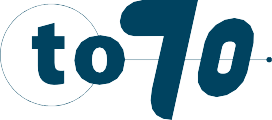 vers l'aéroport de Bruxellesdate 4 mai 2023Préoccupations Comparaison des résultats sonores 2019 entre l'étude EIE et l'étude Envisanotre référence 23.150.01IntroductionPour le projet de rapport d'impact sur l'environnement (EIR) pour le renouvellement du permis d'environnement de Brussels Airport, To70 a déterminé les niveaux de bruit du trafic aérien pour la situation en 2019. Cette situation est la situation de référence dans le RIE. Les résultats pour cette situation diffèrent d'une étude d'impact environnemental réalisée par Envisa en 2022 qui a également déterminé l'impact sonore pour 2019. Il s'agit du rapport d'Envisa intitulé "Final study on the environmental impact of the operation of Brussels Airport on the environment in terms of noise". Chapitre 3 : Nouvelle carte et scénarios alternatifs (Addendum 2022)".Une comparaison des approches utilisées dans les deux études a été effectuée pour expliquer les différences. Cette note présente les résultats de cette comparaison. La section 2 donne un aperçu des différences. La section 3 compare l'approche et les données utilisées pour les calculs dans les deux études. La section 4 présente les conclusions de la comparaison.Aperçu des différencesCette comparaison des deux études se concentre sur les différences entre les résultats du Lden pour 2019. L'annexe A montre ces différences pour la localisation des contours de bruit. Les tableaux ci-dessous montrent, pour les deux études, les surfaces des contours et les nombres d'habitants et de personnes potentiellement très gênées à l'intérieur des contours, ainsi que les différences entre les deux études. Les différences sont toujours exprimées par rapport aux valeurs calculées dans l'étude Envisa.Tableau 1 : Comparaison des zones situées à l'intérieur des contours de LdenTableau 2 : Comparaison de la population à l'intérieur des contours du LdenNOTETableau 3 : Comparaison du nombre de personnes potentiellement très gênées à l'intérieur des contours Lden Les différences peuvent être résumées comme suit :La zone des contours de bruit dans l'EIE est plus petite que dans l'étude Envia.Les niveaux de bruit calculés pour le trafic au départ sont plus faibles dans l'EIE ; pour le trafic en approche, les niveaux de bruit calculés à proximité de l'aéroport sont également plus faibles, mais plus élevés à plus grande distance.Le nombre de résidents et de personnes potentiellement très gênées est calculé à un niveau inférieur dans l'EIE. Le nombre total de personnes potentiellement très gênées dans le contour de 55 Lden diffère de moins de 4 % lorsqu'il est calculé sur la base de la relation exposition-effet de l'OMS.Comparaison de l'approche et des données utiliséesImage de la circulationLes calculs de To70 pour l'EIE et d'Envisa pour l'étude d'impact sur l'environnement sont tous deux basés sur les enregistrements de vols de 2019 fournis par Brussels Airport Company. Cela comprend les données suivantes par vol :Type d'avionL'heureNature du mouvement (départ/arrivée)Piste d'atterrissage usagéeCependant, les données utilisées dans les calculs ne correspondent pas exactement. Le tableau 4 de l'annexe A montre le nombre de mouvements par type des 30 types d'aéronefs les plus courants présents en 2019 (totalisant 93,8 % des mouvements d'aéronefs) pour les deux études. Les différences sont toutefois marginales. Aucune comparaison n'a été effectuée pour les autres paramètres (tels que l'utilisation des pistes, les horaires et les itinéraires). Sur la base des différences constatées pour les types d'aéronefs, on s'attend à ce que ces différences soient également marginales.Le bruit des hélicoptères, qui représentent 1,2 % des mouvements de trafic aérien en 2019, ne peut être calculé sur la base du système de calcul ECAC Doc 29. Dans les calculs de l'EIE, les mouvements d'hélicoptères ont été ajoutés proportionnellement au nombre de mouvements d'avions en fonction du type de mouvement (atterrissage/départ) et de la période de la journée. La manière dont les mouvements d'hélicoptères ont été traités par Envisa n'est pas claire.NOTEReprésentation de l'avionTo70 et Envisa utilisent tous deux la base de données internationale Aircraft Noise and Performance (ANP) approuvée par la CEAC comme données d'entrée pour les calculs de bruit. La base de données ANP fournit des données sur le bruit et les performances des avions. La base de données ANP contient des données pour la plupart des grands avions modernes. Pour les types d'aéronefs pour lesquels la base de données ANP ne contient pas de données, les données d'un aéronef représentatif sont utilisées.Pour la plupart des types d'aéronefs enregistrés en 2019, l'attribution des types représentatifs correspond. Le tableau 5 de l'annexe A montre le type représentatif utilisé dans les calculs de To70 et d'Envisa pour les 30 types d'aéronefs les plus courants en 2019 (représentant 94% des mouvements d'aéronefs au total). To70 a établi le lien sur la base du type d'aéronef et du type de moteur ; Envisa a établi le lien sur la base du type d'aéronef uniquement. Sur les 30 types les plus courants en 2019, 9,0% des mouvements sont représentés par un type de proxy différent. Malgré ces différences, l'impact ne devrait pas être significatif.To70 applique une correction pour la différence de niveaux sonores entre le type enregistré et le type de remplacement ; Envisa n'a pas appliqué de correction. Le facteur de correction donne la différence entre les deux types sur la base des données de certification du bruit. Le facteur de correction a été défini pour chaque immatriculation d'aéronef. L'application du facteur de correction a un effet significatif sur l'impact sonore calculé : l'impact sonore pour les atterrissages est inférieur d'environ 10% (égal à 0,5 dB), tandis que l'impact sonore pour les décollages est inférieur d'environ 25% (1,3 dB).Trajectoires de volDans les calculs de bruit pour l'EIE, To70 suppose les trajectoires réelles des vols en 2019 en utilisant directement les données de position du vol enregistrées par le radar. Envisa a supposé une représentation des trajectoires de vol par route de vol pour les calculs de 2019, basée sur une piste principale et des pistes secondaires, avec une répartition en pourcentage du trafic sur les pistes, sur la base des données radar de 2017. Localement, cela peut entraîner des différences dans les niveaux de bruit calculés, mais cela n'explique pas la différence globale entre les résultats de To70 et d'Envisa en matière de bruit.Le point de décollage sur la piste dépend de la rampe de piste utilisée. Ce point de décollage a été mis à la disposition de To70 par Brussels Airport Company sur une base vol par vol et a donc été appliqué dans la modélisation. Envisa a supposé une distance fixe par rapport au point d'entrée de la piste. Le tableau 6 de l'annexe A présente ces distances pour chaque piste, la distance moyenne étant appliquée pour la modélisation de To70. Les différences de modélisation du point de décollageNOTEont un effet limité sur les niveaux de bruit calculés, mais n'expliquent pas la différence globale entre les résultats de To70 et d'Envisa.Procédure de volTo70 et Envisa supposent tous deux que la procédure de décollage "Noise Abatement Departure Procedure (NADP) 1" est la procédure de décollage pour les décollages modélisés. Cette procédure correspond à la procédure de décollage prescrite à l'aéroport de Bruxelles.Dans la pratique, les vols en approche de l'aéroport de Bruxelles-National descendent d'une altitude plus élevée dans une descente continue vers la piste ou volent à une altitude fixe pendant une partie de l'approche finale. Dans les calculs pour l'EIE, To70 utilise trois profils d'approche pour le trafic en approche :Profil d'approche suivant une descente continue.Un profil d'approche avec un segment horizontal à environ 560 mètres au-dessus de l'aéroport (correspondant à une altitude d'approche de 2 000 pieds au-dessus du niveau de la mer).Un profil d'approche avec un segment horizontal à environ 870 mètres au-dessus de l'aéroport (correspondant à une altitude d'approche de 3 000 pieds au-dessus du niveau de la mer).L'attribution du profil d'approche le plus approprié pour un vol se fait sur la base des données radar. Sur la base de ce lien, 40,0 % du trafic d'approche est lié à une descente continue, 37,3 % à une descente avec un segment horizontal à 2 000 pieds et 22,7 % à une descente avec un segment horizontal à 3 000 pieds.Dans les calculs d'Envisa, les procédures d'approche "par défaut" de la base de données ANP ont été appliquées. Selon le type d'avion, il s'agit d'une descente continue ou d'une descente avec un segment en palier à 3 000 pieds. En tenant compte dans l'EIE du fait qu'une partie de l'approche comporte un segment en palier à 2 000 pieds, l'impact sonore calculé pour les approches sera un peu plus élevé. Cependant, l'impact n'est visible qu'à de grandes distances (10+ km) en avant de la piste.Méthode de calcul du bruitTo70 a utilisé pour la modélisation du bruit le modèle de calcul du bruit Echo développé par AerLabs ; Envisa a utilisé l'Aviation Environmental Design Tool (AEDT) de la Federal Aviation Administration (FAA). Les deux modèles ont été configurés conformément aux spécifications du document 29 de la CEAC, 4e edition (2016) et vérifiés sur la base du cadre de vérification du document 29 de la CEAC, 4e edition, Volume 3. Dans les deux études, l'absorption atmosphérique a été modélisée selon la méthode de calcul AE- ARP-5534. La méthode de calcul du bruit correspond.	NOTEDétermination du nombre de résidents exposés au bruitPour déterminer le nombre de résidents exposés au bruit, To70 prend pour hypothèse la population au 1/1/2022 sur la base des adresses figurant dans l'EIE. Envisa prend pour hypothèse la population au 1/1/2019 sur la base des secteurs statistiques. A partir des secteurs statistiques, le nombre d'habitants exposés au bruit à l'intérieur d'un contour de bruit est déterminé proportionnellement à la proportion de la surface du secteur à l'intérieur du contour.Détermination du nombre de personnes potentiellement très gênéesDans les deux études, le nombre de personnes potentiellement très gênées a été déterminé sur la base du nombre d'habitants situés à l'intérieur des contours de bruit Lden calculés et d'une relation exposition-effet. Pour la section bruit de l'EIE, la relation exposition-effet de Vlarem II a été utilisée ; pour la section santé humaine de l'EIE, c'est la relation de l'OMS qui a été utilisée. La même relation de l'OMS a également été utilisée dans l'étude Envisa. L'utilisation de la relation de l'OMS permet de calculer un nombre plus élevé de personnes potentiellement très gênées.ConclusionEn comparant l'approche et les données utilisées dans les deux études, les différences dans les résultats relatifs au bruit pour 2019 peuvent être expliquées comme suit :La zone des contours de bruit dans l'EIE est plus petite que dans l'étude Envia.Cela peut s'expliquer par une approche différente de la représentation des types d'avions dans les calculs de bruit. Les deux études utilisent des données sur les avions provenant de la base de données internationale ANP (Aircraft Noise and Performance) approuvée par la CEAC. Dans les calculs pour l'EIA, cela impliquait de corriger les différences entre le type d'avion et le type de substitution. Cette correction n'a pas été appliquée dans l'étude Envisa.Les niveaux de bruit calculés pour le trafic au départ sont plus bas dans l'EIE ; pour le trafic en approche, les niveaux de bruit calculés à proximité de l'aéroport sont également plus bas, mais plus élevés à plus grande distance.Les niveaux de bruit inférieurs s'expliquent par la correction appliquée pour les émissions de gaz à effet de serre.les différences entre le type d'aéronef et le type de mandataire, voir le point 1.NOTEPour le trafic d'atterrissage, les niveaux de bruit calculés dans le RIE sont plus élevés à des distances plus grandes de l'aéroport (> 10 km) parce que le RIE tient compte du fait qu'une partie de l'approche comporte encore un segment en palier à une altitude de 2 000 pieds.Le nombre de résidents et de personnes potentiellement très gênées a été calculé à un niveau inférieur dans l'EIE.Les niveaux de bruit calculés dans l'EIE sont inférieurs, voir les points 1 et 2.L'utilisation de secteurs statistiques dans l'étude Envisa, en particulier pour les zones où les niveaux de bruit sont élevés, conduit à une surestimation de la population à l'intérieur des contours.Les résultats dépendent de la relation exposition-effet utilisée.NOTEAnnexe	Comparaison des contours de bruit LdenFigure 1 : Contours Lden 2019 de l'étude d'impact sur l'environnement Envisa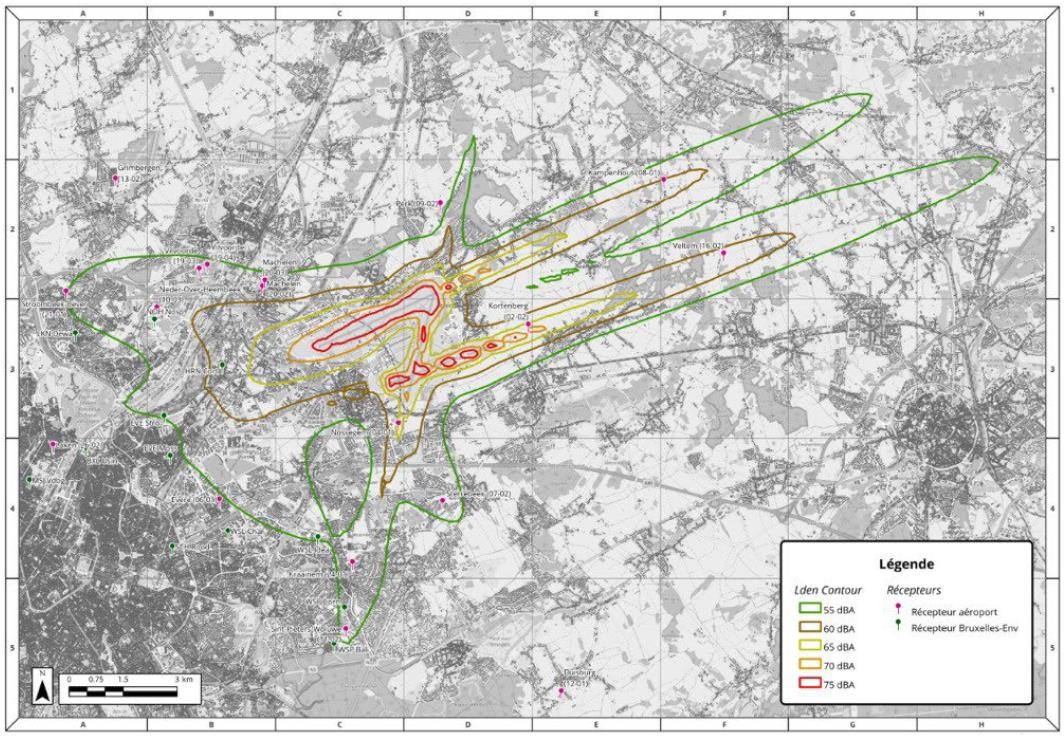 Figure 2 : Contours du Lden 2019 de 55, 60, 65, 70 et 75 dB(A) d'après l'EIA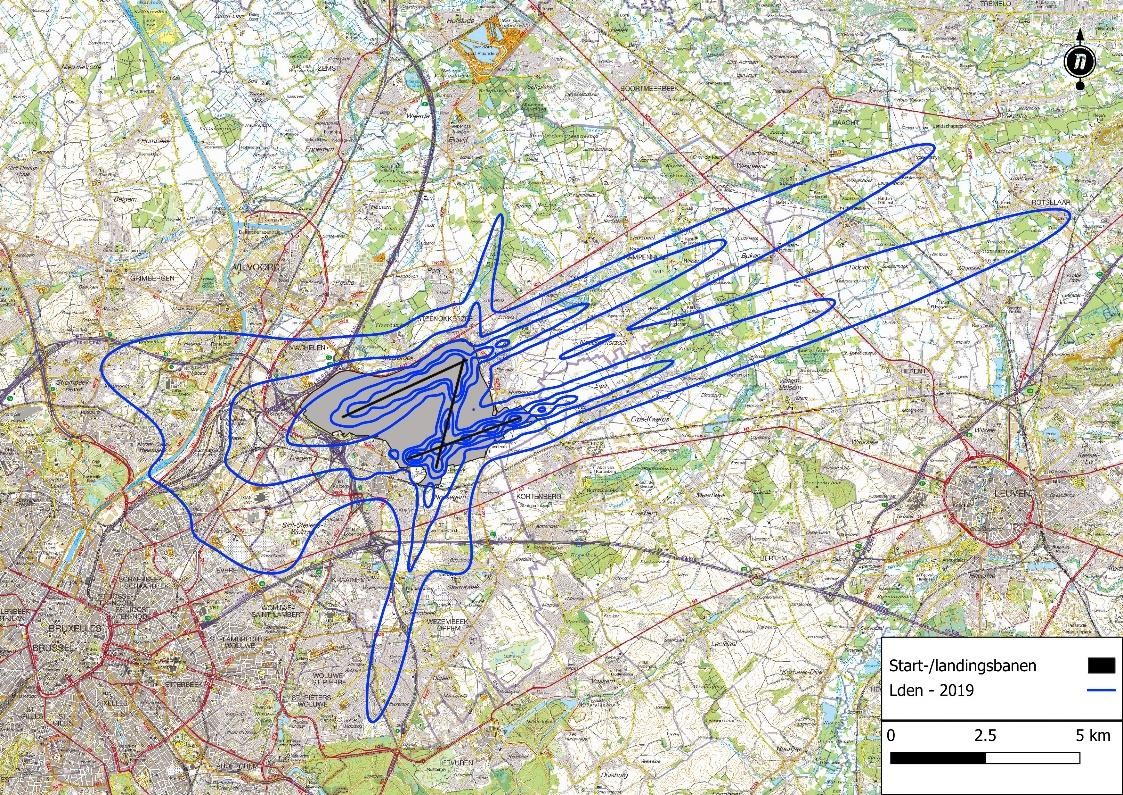 NOTEAnnexe 	BVComparaison des donnéesTableau 4 : Comparaison des mouvements pour les types d'avions les plus courants en 2019NOTETableau 5 : Répartition des types représentatifs pour les types d'aéronefs les plus répandus en 2019. Les différences d'allocation sont indiquées en gras.Tableau 6 : Point de départ en mètres par rapport au début de la piste.Annexe Discipline AirAnnexe 7.1 - Modélisation de l'air Annexe 7.2 - ÉmissionsAnnexe 7.3 - Méthodologie des émissions de l'aviation Annexe 7.4 - Données d'entrée CARAnnexe 7.1 - Modélisation de l'airDistribution : limitée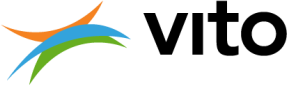 Modélisation aérienne EIA Brussels Airport CompanyHooyberghs Hans, Pauwels Jana, Vranckx StijnÉtude commandée par : Brussels Airport Company 2022/Unité RMA/R/2803Juin 2023, version 3 (12/06/2023)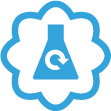 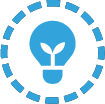 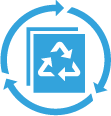 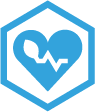 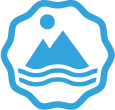 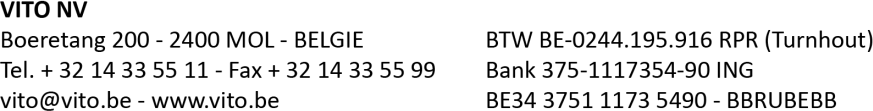 Tous les droits, y compris les droits d'auteur, sur les informations mentionnées dans ce document appartiennent à Vlaamse Instelling voor Technologisch Onderzoek NV ("VITO"), Boeretang 200, BE-2400 Mol, RPR Turnhout VAT BE 0244.195.916. Les informations fournies dans ce document sont des informations confidentielles de VITO. Sans l'accord écrit préalable de VITO, ce document ne peut être ni reproduit, ni distribué, ni utilisé, en tout ou en partie, pour des réclamations, des procédures judiciaires, à des fins publicitaires ou anti-publicitaires et pour une publicité plus générale.SOMMAIREContenu	 I	Description du projet	2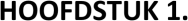 Contexte	2Plan d'action	2Années de vision et scénarios	3	Modélisation des émissions	5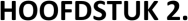 Émissions enregistrées	5Trafic routier	5Mesures d'atténuation trafic routier	6Installations de combustion	6Émissions dues au trafic aérien	6Émissions hors route	8Mesures d'atténuation Hors route	9	Modélisation de la qualité de l'air	12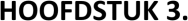 Concentrations (ATMO-Rue)	12Description générale	12Différences avec la modélisation dans IMPACT	12Incertitude sur la modélisation de l'UFP	15Analyse de sensibilité des émissions de gaz à effet de serre en altitude	17Dépôt	19Méthodologie	19Lien vers les valeurs de dépôt critiques (KDW)	20	Description des données fournies	21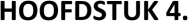 Discipline air + santé humaine	21Fiches quadrillées	21Émissions	22Statistiques traitées	22Discipline biodiversité	24I DESCRIPTION DU PROJET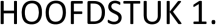 CONTEXTEUn consortium autour d'Antea calcule la qualité de l'air pour le compte de la Brussels Airport Company (BAC) dans le cadre d'un nouveau rapport d'impact environnemental (EIR) pour l'aéroport de Bruxelles. Dans de telles études d'impact environnemental, l'équipe de la politique de l'air au sein de l'agence flamande de l'environnement (VMM) met l'outil IMPACT à la disposition des modélisateurs de la qualité de l'air à l'adresse g.1 Cependant, dans le projet actuel, cela n'est pas possible en raison de la complexité du calcul de la qualité de l'air (taille du domaine, polluants supplémentaires, paramètres spécifiques pour les émissions de l'aviation). Par conséquent, pour le compte de BAC, VITO calcule la contribution de l'aéroport à la pollution de l'air dans l'environnement au sens large à l'aide du modèle hors ligne ATMO-Street. Celui-ci utilise le même cœur de calcul (le modèle IFDM) qu'IMPACT. La chaîne de modèles ATMO-Street a été largement validée et optimisée pour une utilisation en Flandre.2,3PLAN D'ACTIONL'objectif de cette mission est de comprendre la pollution atmosphérique due au transport dans la zone d'étude pour l'EIE de Brussels Airport Company.Sur la base des données relatives à la mobilité et à l'aviation, les émissions et les concentrations des polluants de base PM10, PM2.5 et NO2 seront calculées. En plus de ces polluants standard d'IMPACT, nous proposons un certain nombre de polluants supplémentaires car les émissions des avions peuvent être une source importante de ces polluants. Ces polluants sont les particules ultrafines ("ultra-fine particles", UFP), le naphtalène (C10H8), le carbone élémentaire (EC), le benzène (C6H6) et le monoxyde de carbone (CO). Une méthodologie différente est utilisée pour certains de ces polluants, comme décrit plus en détail dans la section sur la modélisation de la dispersion (section 3.1). Enfin, les dépôts d'engrais azotés sur la zone d'étude et les zones SPA-Hs et VEN environnantes sont également déterminés.Pour obtenir les résultats finaux de manière ordonnée, nous divisons cette étude en trois parties :Modélisation des émissionsModélisation des concentrations de polluants atmosphériquesModélisation du dépôt d'eutrophisationDans les chapitres suivants, nous examinons ces parties en détail.1 https://www.milieuinfo.be/confluence/display/MRMG/Richtlijnensysteem+Air2 Hooyberghs et al, Validation and optimisation of the ATMO-Street air quality model chain by means of a large-scale citizen-science dataset, Atmospheric Environment 272:118946, 2022, http://dx.doi.org/10.1016/j.atmosenv.2022.1189463 https://www.irceline.be/nl/documentatie/modellen/validatieANNÉES DE VISION ET SCÉNARIOSSur la base des données incluses dans la note d'étude du projet, les calculs sont effectués pour deux années réalistes, une année hypothétique et une année combinée.Les années de vision réalistes sont 2019 (état actuel) et 2030 (année future la plus éloignée pouvant être traitée dans une étude EIE sur la qualité de l'air). Dans les deux cas, un état de référence (sans aéroport) est combiné à un scénario avec l'aéroport de Bruxelles. Pour 2019, l'état réel de l'aéroport en 2019 (selon les données de vol / le nombre de passagers pour 2019 et la modélisation du trafic basée sur le réseau en 2017) est considéré ici, et ce à la fois pour les émissions liées à l'aéroport (émissions de vol, installations de combustion et émissions hors route), les émissions du trafic routier et les concentrations de fond (selon la modélisation VMM pour 2019 avec le modèle RIO4 ). Pour 2030, un scénario pour l'aéroport en 2032 fourni par le client est supposé, avec une modélisation du trafic basée sur l'aéroport en 2032 et le réseau en 2030 (voir la description dans le chapitre 5 de la discipline mobilité de la documentation pour cette EIE). Les données de base pour 2030 ont été obtenues en combinant les tendances futures des projections officielles flamandes pour 2030 (telles qu'elles sont disponibles via IMPACT5 ) avec la modélisation de base pour 2019 (voir 3.1.2 pour une description détaillée).Outre les années de visibilité réalistes, une année de visibilité hypothétique est également ajoutée. Cette année de vision examine l'effet (hypothétique) si l'aéroport de 2032 avait été présent en 2019. Une situation de référence et une situation avec l'aéroport sont également calculées pour cette année de vision hypothétique. À cette fin, la situation de référence de 2019 (modèle RIO) est combinée avec des projections futures pour les facteurs d'émission, tant pour le trafic routier (2030) que pour les émissions de l'aviation (2032). Dans la suite de ce texte, ce scénario hypothétique est appelé l'année vision 2019bis.Enfin, l'année 2025 est également incluse en tant qu'année de vision supplémentaire, combinant le trafic routier et les prévisions de fond pour 2025 avec le réseau de circulation de 2030 et la situation du trafic aérien de 2032.(*) Les mesures d'atténuation sont définies comme suit (voir la note du VITO sur la modélisation des émissions pour plus de détails) :Départ en taxi : -15%.Arrivée des taxis : -31Approche : -18%, si au-dessus de 610m (2000ft)Baisse des émissions hors route(**) En cas de décollage à puissance réduite, les émissions de l'avion au décollage et à la montée sont réduites de 30 % entre 34 et 136 tonnes au décollage (voir la note du VITO sur la modélisation des émissions pour plus de détails).Le tableau 1 résume les ensembles de données d'entrée utilisés pour tous les scénarios.fournit plus de détails sur les ensembles de données d'entrée utilisés.4h ttps://www.irceline.be/nl/documentatie/modellen/rio-ifdm5 https://omgeving.vlaanderen.be/impact-luchtkwaliteits-en-geurmodellering-voor-agro-industri%C3%ABle- sources-and-traffic(*) Les mesures d'atténuation sont définies comme suit (voir la note du VITO sur la modélisation des émissions pour plus de détails) :Départ en taxi : -15%.Arrivée des taxis : -31Approche : -18%, si au-dessus de 610m (2000ft)Baisse des émissions hors route(**) En cas de décollage à puissance réduite, les émissions de l'avion au décollage et à la montée sont réduites de 30 % entre 34 et 136 tonnes au décollage (voir la note du VITO sur la modélisation des émissions pour plus de détails).Tableau 1 : Aperçu des scénarios et des données d'entrée utilisées pour chaque scénario. De plus amples détails sont fournis dans le reste du texte. MODÉLISATION DES ÉMISSIONS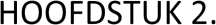 ÉMISSIONS ENREGISTRÉESLa modélisation de la qualité de l'air inclut explicitement les émissions de quatre secteurs : le trafic routier, les émissions du trafic aérien, les installations de combustion de l'aéroport et les émissions hors route liées à l'aéroport. Dans les sections suivantes, nous décrivons la méthodologie utilisée pour ces secteurs. Tous les autres secteurs (chauffage résidentiel, commerce et services, etc.) sont inclus dans les concentrations de fond car ils ne font pas l'objet de cette étude, conformément au système de lignes directrices.1ROUTELes émissions dues au trafic sont calculées à l'aide du modèle FASTRACE.6 FASTRACE est le modèle officiel flamand d'émissions dues au trafic, développé par le VITO. Le modèle combine les résultats d'un modèle de trafic (véhicules-kilomètres) avec des facteurs d'émission (émissions par kilomètre parcouru) et affine les données COPERT de l'UE pour la Flandre. Les données relatives au réseau et au trafic (nombre de personnes et de camions par période de 24 heures, vitesse) ont été dérivées du modèle de trafic régional pour tous les scénarios étudiés. Cinq calculs différents ont été effectués à cette fin, comme le montre le tableau 1. Trois de ces calculs utilisent le réseau de circulation de 2017 : un scénario de référence sans l'aéroport (0000), un scénario avec l'aéroport actuel (0100, état actuel réel de l'aéroport en 2019) et un scénario avec le futur aéroport (0300, aéroport prévu en 2032). Ce dernier scénario est ajouté pour permettre le calcul pour l'année de visibilité 2019bis. Les autres scénarios utilisent le réseau 2030, combiné ou non avec l'état de l'aéroport 2032.Pour les polluants standard des études EIA (PM, NO2 et EC), les facteurs d'émission et les flottes sont tirés du modèle IMPACT. Pour le calcul de l'année en cours (2019), nous utilisons les facteurs d'émission et la flotte de 2019, tandis que pour les scénarios futurs (2019bis et 2030), nous utilisons les données de 2030. Plus précisément, nous utilisons les facteurs d'émission du Plan Air2021, qui sont également inclus dans IMPACT depuis mars 2023. En outre, les émissions d'ammoniac (NH3) et de dioxyde de carbone (CO2) sont également déterminées sur la base des données d'IMPACT.Pour le SO2/SOX, les émissions du trafic routier ont été calculées, ainsi que les émissions de l'aviation, des véhicules hors route et des installations de combustion. Toutefois, ces émissions n'ont pas été intégrées dans les cartes de concentration de SO2 en raison de leur contribution limitée aux totaux des émissions flamandes et aux concentrations de SO2 dans l'air ambiant.Pour l'UFP, aucun facteur d'émission par défaut n'est disponible dans IMPACT. Les données pour l'UFP ne sont pas non plus disponibles dans le modèle COPERT sous-jacent7 . On a donc opté pour les facteurs d'émission du "Handbook Emission Factors for Road Transport (HBEFA)8 , version 4.2.6 https://vito.be/nl/product/fastrace-verkeersemissiemodel7 https://www.emisia.com/utilities/copert/8 https://www.hbefa.net/e/index.htmlNous notons également qu'une grande incertitude est associée à ces facteurs d'émission et que des études antérieures de VITO ont indiqué une sous-estimation des émissions du trafic routier lors de l'utilisation des facteurs HBEFA pour l'UFP9 .Aucune émission due au trafic routier n'est incluse pour les autres polluants supplémentaires (benzène, naphtalène et CO), étant donné que l'accent est mis sur la contribution de l'aéroport pour ces substances.MESURES D'ATTÉNUATION DU TRAFIC ROUTIEREn plus du scénario de référence sur le trafic routier en 2030, il existe un scénario avec des mesures d'atténuation. Ces mesures d'atténuation sont examinées dans le document principal de cette EIE, à la section 7.6.INSTALLATIONS DE COMBUSTIONLes émissions et les paramètres des installations de combustion de l'aéroport ont été fournis par le client. Elles sont incluses en tant que sources ponctuelles dans la modélisation. Les émissions ne sont disponibles que pour un sous-ensemble de polluants (PM, NOx, VOC, CO), aucune installation de combustion n'est incluse pour les autres polluants.Les installations de combustion ne sont incluses que dans les calculs de 2019. En effet, sur la base des données d'entrée fournies par le client, on peut décider que les installations de combustion seront remplacées par des alternatives sans émissions (pompes à chaleur) d'ici 2030. La documentation de la section Air de l'EIE comprend des informations détaillées sur les installations de combustion, dont la hauteur, le débit, le diamètre et la température sont pris en compte dans la modélisation de la qualité de l'air, en plus des émissions.ÉMISSIONS DUES AU TRAFIC AÉRIENLes émissions de l'aviation comprennent les émissions du cycle LTO (atterrissage et décollage) et les émissions au sol (roulage, essais, moteurs auxiliaires). La méthode utilisée pour déterminer ces émissions fait l'objet d'un rapport distinct préparé par VITO10 , qui examine en détail la détermination des émissions pour la situation de 2019 et celle de 2032, y compris la détermination des mesures d'atténuation.Dans le détail, les émissions de l'aviation sont réparties dans les sous-secteurs suivants :Taxi : comme les sources de ligneDépartArrivéePays : en tant que sources linéairesÉmissions sur la piste (après le toucher des roues, c'est-à-dire lorsque l'avion a déjà les deux roues au sol)9 Hooyberghs et al, 2015. Évaluation des mesures locales et régionales visant à améliorer la qualité de l'air dans le cadre de la	dans le cadre du	l'initiative	Interreg	IV-B	JOAQUIN	en ligne.	En ligne	disponible	à l'adresse https://en.vmm.be/projects/joaquin/reports/air-quality-measures-in-nw-europe/evaluation-of-local-and- regional-measures-inorder-to-improveve-the-air-quality-in-the-framework-of-the-interreg-iv-b-joaquin-project10 Pauwels J. et al, 2022. Méthodologie des émissions de l'aviation. Rapport VITO numéro 2022/RMA/R/2802.Approche à moins de 300mApproche entre 300m et 900mDécollage : en tant que sources de lignesÉmissions sur la piste (pour le décollage, c'est-à-dire lorsque l'avion a encore les deux roues au sol)Décollage (jusqu'à 300 m)Escalade (jusqu'à 900m)Essais : en tant que sources ponctuellesGroupe auxiliaire de puissance : en tant que sources ponctuellesGround Power Unit (GPU) : sources ponctuelles. Celles-ci ne sont présentes que dans l'année visionnaire 2019 ; pour le futur aéroport, on suppose qu'elles seront remplacées par des alternatives sans émissions.Les émissions du trafic aérien sont déterminées pour tous les polluants inclus dans l'étude. Les facteurs d'émission pour les COV étant souvent manquants, nous utilisons les émissions pour les hydrocarbures (HC) et les multiplions par un facteur de 1,15 conformément à la méthodologie EMEP/EEA pour les émissions d'OLT.11 Les émissions UFP des avions sont calculées sur la base du carburant consommé et des facteurs d'émission par consommation de carburant. Plus précisément, nous utilisons un facteur de 50 * 1015 particules par kilogramme de carburant. Toutefois, ce facteur s'accompagne d'une grande incertitude, et les émissions UFP ne peuvent donc être déterminées qu'avec une grande incertitude. Nous abordons ce point plus en détail dans la section 3.1.3.Aucune émission d'ammoniac provenant de l'aviation n'est prise en compte. En effet, les facteurs d'émission récents font défaut dans la littérature, car on sait depuis longtemps que les émissions de NH3 provenant de l'aviation sont négligeables, tant par rapport à d'autres sources de NH3 que par rapport à la contribution des émissions de NOX provenant de l'aviation aux dépôts d'azote. Une analyse documentaire concise a été réalisée et montre que les aéroports où le NH3 a été étudié sont négligeables.12 Cette méthodologie est également cohérente avec les déclarations officielles en Belgique et aux Pays-Bas13 , et avec l'absence d'estimations des émissions dans le manuel EMEP/EEA14 utilisé pour réglementer les déclarations officielles d'émissions dans l'UE15 .Enfin, il convient de noter que seules les émissions inférieures à 900 m sont prises en compte dans la modélisation. En effet, pour des raisons physiques, les émissions à des altitudes plus élevées ont un impact négligeable sur les concentrations au niveau du sol. VITO a également approfondi ce point par une analyse de sensibilité limitée, dans laquelle l'effet des émissions entre 300 et 900 m a été déterminé séparément (voir section 3.1.4). Sur la base de cette analyse, on peut conclure que les émissions entre 300m et 900m n'ont qu'un très faible impact sur les concentrations au niveau du sol, et que la contribution de ces émissions est généralement inférieure à l'incertitude du modèle. Émissions provenant de sources encore plus élevées,11 https://www.eurocontrol.int/sites/default/files/content/documents/201807-european-aviation-fuel-burn-emissions- system-eea-v2.pdf12 Coe DL, Main HH, Chinkin LR, Loomis C, Wilkinson J. 1996. Examen des méthodes actuelles d'estimation des émissions d'ammoniac. Projet de rapport final. Rapport n° STI-95310-1580-DFR. Santa Rosa (CA) : Sonoma Technology. Préparé pour le California Air Resources Board.13 Voir https://www.rivm.nl/bibliotheek/rapporten/2020-0032.pdf14 https://www.eea.europa.eu/publications/emep-eea-guidebook-2019/part-b-sectoral-guidance-chapters/1-energy/1-a- combustion/1-a-3-a-aviation15 Néanmoins, un certain nombre de pays européens (Autriche, Danemark, Croatie et Allemagne) et le Canada déclarent des émissions de NH3 pour le cycle LTO, souvent sur la base de méthodologies très obsolètes (voir, par exemple, https://www.canada.ca/en/environment-climate-change/services/air-pollution/publications/emissions-inventory-report- 2022/annex-2-4.html pour le Canada, qui s'appuie sur un rapport de 1996). Toutefois, les émissions de NH3 déclarées sont beaucoup plus faibles que les émissions de NOx déclarées (allant d'un facteur 100 à un facteur 10000), ce qui confirme notre hypothèse concernant l'omission des émissions de NH3 pour le trafic aérien.peuvent donc être ignorés dans la modélisation de la qualité de l'air16 , car ils ne contribuent pas de manière significative aux concentrations au niveau du sol.ÉMISSIONS HORS ROUTEOutre les émissions liées au trafic aérien, les émissions non liées au trafic aérien provenant de l'aéroport sont également incluses dans la modélisation. Ces émissions comprennent principalement les émissions dues aux véhicules circulant autour de la propriété de l'aéroport, qui sont généralement placées dans la catégorie des "émissions hors route" dans un exercice de modélisation des émissions.Les émissions hors route de l'aéroport de Bruxelles sont calculées par la VMM à l'aide du modèle OFFREM17 . Il s'agit d'un module qui utilise des données statistiques et des facteurs d'émission du guide EMEP/EEA pour calculer les émissions pour les secteurs suivants : sylviculture, ménages, aménagement paysager, construction, industrie, agriculture, défense, ports, aéroports et terminaux de transbordement multimodaux. Pour l'aéroport, cela inclut les sous-secteurs suivants : chariots à bagages, distributeurs de carburant, camions de pompiers, bus touristiques, dégivreurs, véhicules de service, escaliers pour passagers, bandes transporteuses, tondeuses à gazon, camions d'inspection, tracteurs agricoles, camions légers, machines de revêtement, minibus, camions pulvérisateurs, compresseurs de démarrage, camions-citernes, tracteurs, chariots élévateurs à fourche, chargeurs de fret, chariots (y compris les chariots de restauration) et ambulances. Les émissions ne sont pas disponibles pour l'UFP et le naphtalène, et nous supposons dans la modélisation que les émissions hors route sont très limitées pour ces polluants par rapport aux contributions des OLT et peuvent donc être négligées.Pour l'année vision 2019, nous utilisons le calcul de l'OFFREM pour 2019, pour les années vision 2030 et 2019bis, nous utilisons les émissions de l'OFFREM pour 2030, dans le cadre du scénario BAU (selon le débit de 2022). Il convient de noter que ce scénario peut ne pas correspondre à 100 % aux projections aéroportuaires de 2032 utilisées pour déterminer les émissions de l'aviation. Cependant, nous nous attendons à ce que les écarts se situent dans le cadre de l'incertitude des projections d'émissions du secteur non routier.La localisation exacte de ces émissions n'étant pas connue, celles-ci sont traitées comme une source surfacique dont l'ampleur correspond approximativement à la localisation de l'aéroport (voir figure 1). Les emplacements de ces émissions sont donc approximatifs, mais l'emplacement exact de ces émissions détermine principalement les concentrations sur le site de l'aéroport. En dehors du site de l'aéroport, les concentrations ne seront que marginalement affectées par la localisation exacte des émissions.16 Il convient de noter que cette déclaration ne concerne que la modélisation de la qualité de l'air et ne fait aucune déclaration sur la modélisation des émissions en tant que telle. Bien que le trafic aérien produise des émissions importantes au-dessus de 900 mètres, celles-ci ne contribuent pas de manière significative aux concentrations locales au sol.17 https://www.vmm.be/lucht/evolutie-luchtkwaliteit/hoe-wordt-de-uitstoot-berekend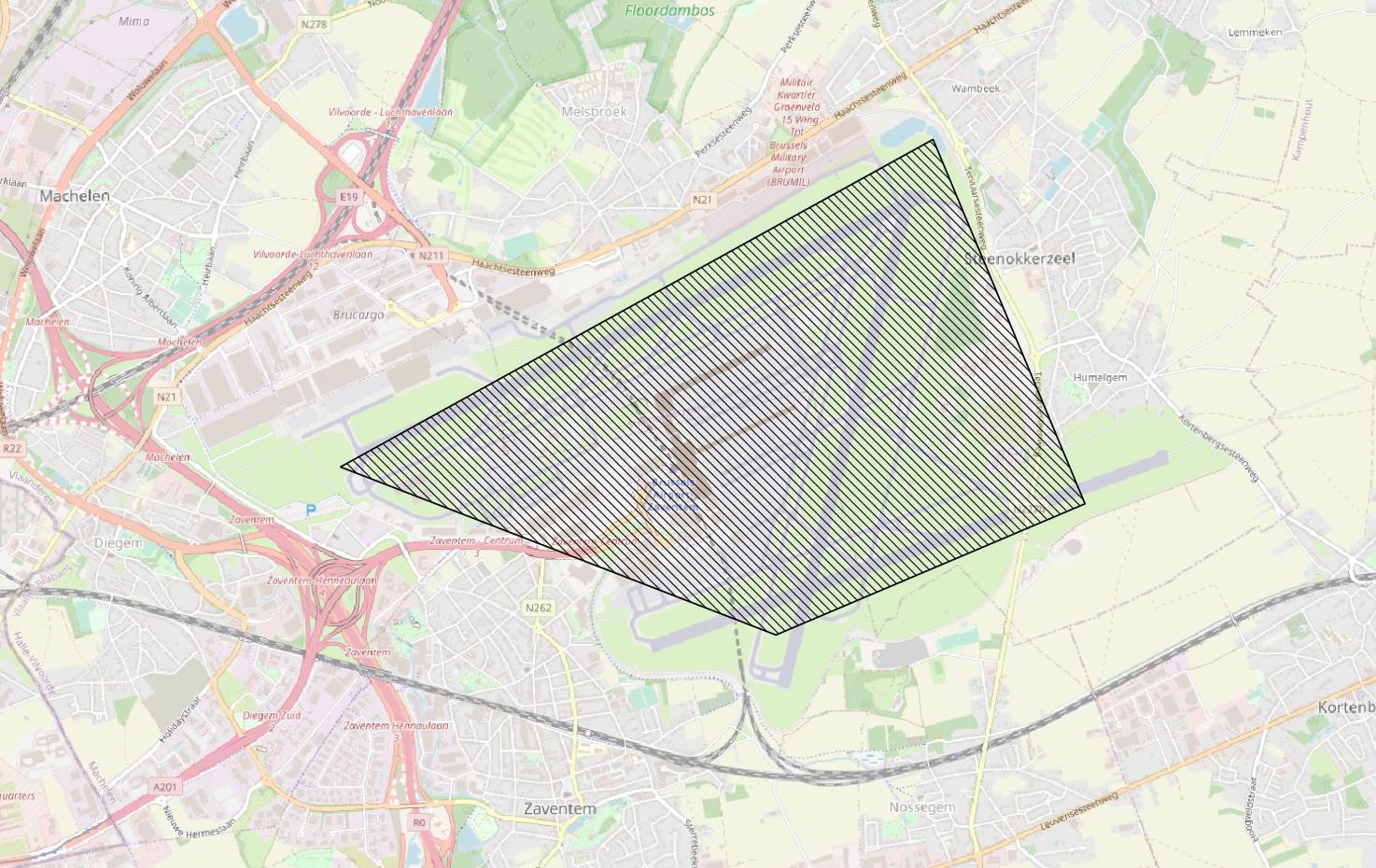 Figure 1 : Emplacement de la source de surface utilisée pour les émissions hors route.MESURES D'ATTÉNUATION HORS ROUTEComme mesure d'atténuation, Brussels Airport Company prévoit de réduire les émissions hors route en électrifiant une grande partie de ses véhicules côté piste d'ici à 2030. Il est prévu qu'un grand nombre de ces véhicules soient électriques. L'impact de cette électrification a donc été calculé pour le scénario de la mesure d'atténuation.Pour le calcul des émissions incluant l'électrification, une nouvelle prévision a été préparée qui inclut l'électrification. Les totaux annuels des émissions hors route sont calculés sur la base des taux de croissance annuels du transport de marchandises (en tonnes), du nombre de passagers et du nombre de mouvements d'avions. L'électrification tient compte du fait que le potentiel d'électrification se trouve dans les véhicules dotés de la technologie la plus récente, à savoir les véhicules de la phase V et Euro6c. Le tableau ci-dessous montre la répartition pour les différents types de véhicules. Pour chaque type de véhicule, on suppose que tous les véhicules de la phase V et Euro6c peuvent être remplacés par des véhicules électriques en 2030.Une électrification plus poussée permet une réduction supplémentaire de 30 % des émissions hors route d'ici à 2030.Tableau 2 : Vue d'ensemble de la répartition entre les classes d'étape des normes Euro pour les véhicules non routiers à l'aéroport de Bruxelles en 2030. MODÉLISATION DE LA QUALITÉ DE L'AIR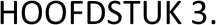 CONCENTRATIONS (ATMO-STREET )DESCRIPTION GÉNÉRALEDans les calculs de concentration, la méthodologie d'IMPACT est généralement suivie. Ainsi, la modélisation repose sur la même version du modèle IFDM que celle incluse dans IMPACT. L'exception concerne certains points pour lesquels des modifications ont été appliquées afin d'obtenir un meilleur résultat. Celles-ci sont documentées dans la section 3.1.2.La forme spécifique du domaine est déterminée par une combinaison de la disponibilité des données sur le trafic, du temps de calcul et de l'étendue des panaches dus aux émissions de l'aviation. Les fichiers de grille finaux contiennent des concentrations pour ce domaine.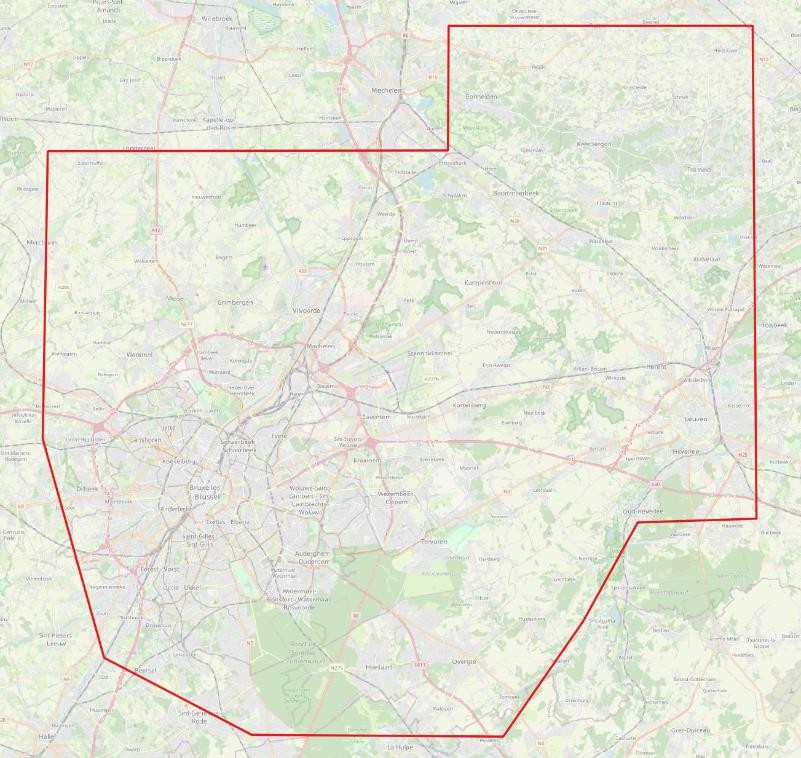 Figure 2 : Domaine d'étude.DIFFÉRENCES AVEC LA MODÉLISATION DE L'IMPACT→ Profils temporels des émissionsL'outil IMPACT utilise généralement les totaux annuels des émissions d'une source, qui sont ensuite répartis sur les heures de l'année entière sur la base de profils temporels simplifiés. Toutefois, cette méthodologie repose sur un certain nombre d'hypothèses, notamment le fait de ne pouvoir travailler qu'avec des profils mensuels, hebdomadaires et horaires, sans détailler les émissions au cours d'une heure donnée.peut spécifier. Cette approche est valable pour la plupart des secteurs et des calculs de répercussion, mais pour la modélisation de la dispersion des émissions de l'aviation, elle comporte les limites nécessaires. En effet, les totaux des émissions varient considérablement d'une heure à l'autre, et la dispersion des émissions varie également d'une heure à l'autre, étant donné que le choix de la piste et des trajectoires de vol dépend du système d'utilisation préférentielle des pistes et des conditions météorologiques, entre autres. En particulier pour la détermination des indicateurs de dépassement (pour le NO2 et les PM), un calcul basé sur des totaux annuels et des profils temporels simplifiés comporte une grande incertitude.Il a donc été choisi d'effectuer un calcul dans lequel les émissions de l'aviation sont déterminées par heure de l'année, comme décrit dans le document sur la modélisation des émissions. Des émissions d'entrée différentes seront donc utilisées pour chaque heure de l'année, à la fois en termes de totaux d'émissions et de distribution des émissions. Cette option n'est pas présente dans le modèle IMPACT, mais peut facilement être incluse dans la chaîne ATMO-Street hors ligne.→ Polluants supplémentairesOutre les trois polluants (NO2, PM10, PM2.5) qui sont calculés dans IMPACT, un certain nombre d'autres polluants ont été ajoutés dans la modélisation de la dispersion. Il s'agit des polluants suivants, qui ont tous été inclus dans la modélisation pour une raison spécifique :CE : Le carbone élémentaire est inclus en tant que polluant supplémentaire dans de nombreuses EIE pour des projets complexes, et est donc également retenu ici.Naphtalène (C10H8) : Polluant spécifiquement lié aux émissions de l'aviationUFP (particules ultrafines, soit des particules d'un diamètre inférieur à 100 nanomètres) : Polluant spécifiquement lié aux émissions de l'aviationMonoxyde de carbone (CO) : Polluant spécifiquement lié aux émissions de l'aviationBenzène (C6H6) : Polluant spécifiquement lié aux émissions de l'aviationPour certains de ces polluants, des ensembles de données (émissions, données de base) ne sont pas disponibles, comme indiqué dans le tableau ci-dessous. Si les données de base ne sont pas disponibles, seules les concentrations résultant des secteurs d'émission avec une modélisation explicite des émissions (trafic routier, émissions du trafic aérien, installations de combustion de l'aéroport et émissions hors route liées à l'aéroport) sont déterminées. Les cartes de concentration obtenues par le calcul ATMO-Street ne peuvent alors pas être comparées aux valeurs d'essai pour les concentrations totales, étant donné qu'aucun bruit de fond n'a été utilisé. Cependant, l'influence (absolue et relative) du projet sur les concentrations totales peut être déterminée.Pour les polluants dont les émissions ne sont disponibles que pour certains secteurs, seuls ces secteurs sont inclus dans les émissions. On suppose alors implicitement que les autres secteurs n'apportent qu'une contribution limitée aux cartes (de différence) déterminées dans le projet (par exemple, parce que les émissions totales du trafic avec et sans aéroport sont assez similaires). Il convient de noter que ces secteurs peuvent très bien contribuer de manière significative aux concentrations totales.Le tableau 3 donne un aperçu des ensembles de données inclus pour chaque polluant. Nous notons ici que pour les polluants cruciaux de l'EIE (particules et dioxyde d'azote), tous les ensembles de données sont disponibles.Tableau 3 : Résumé des ensembles de données utilisés par polluant. Note : Les émissions de NH3 provenant du trafic routier et non routier sont incluses pour la discipline biodiversité afin de calculer les dépôts fertilisants totaux dus aux émissions locales.→ Paramètres pour les émissions de l'aviationL'élévation du panache dans la modélisation de la dispersion dépend fortement d'un certain nombre de paramètres d'entrée dans la chaîne de modélisation. Pour les sources linéaires, le paramètre le plus important est la hauteur à laquelle le panache est émis. Ici, cette hauteur modélise non seulement la hauteur physique, mais doit également tenir compte de l'élévation du panache due au contenu thermique. Nous supposons ici que la hauteur physique de la source est de 6 m au-dessus du sol, et qu'il faut ajouter 12 m d'élévation du panache pour les phases où l'avion est au sol et où le moteur n'est pas dans un état froid. Ces hypothèses sont conformes aux avis formulés par le comité d'EIE dans le cadre de l'EIE de l'aéroport de Lelystad, aux Pays-Bas (18 ). Plus précisément, nous n'incluons cette élévation du panache que pour les avions qui roulent après l'arrivée, car nous supposons que les moteurs démarrent à froid au moment du départ. Les autres paramètres des sources linéaires sont indiqués dans le tableau 4.Tableau 4 : Paramètres des sources linéaires liées au trafic aérien.Pour les sources ponctuelles (APU, GPU et essais), l'élévation du panache est déterminée en spécifiant une altitude, une température et un débit volumétrique. Ces paramètres sont déterminés sur la base d'avis d'experts, voir le tableau 5 pour plus de détails.18 Voir https://www.commissiemer.nl/docs/mer/p34/p3456/a3456ov.pdfTableau 5 : Paramètres pour les sources ponctuelles liées au trafic aérien.→ Concentrations de fond et apports météorologiquesLes données météorologiques de l'outil IMPACT ne peuvent pas être utilisées pour modéliser et valider l'état actuel en 201919 , car ces données se réfèrent à l'année 2017. Les données météorologiques pour le projet actuel sont donc tirées de la série de mesures de la station de surveillance d'Anvers Luchtbal pour 2019 (conformément à l'outil IMPACT, qui utilise également les données de mesure de cette station de surveillance). Étant donné que les concentrations de fond doivent correspondre aux données météorologiques, les concentrations de fond doivent également être ajustées. Nous utilisons donc les concentrations de fond calculées avec le modèle RIO20 pour l'année de référence 2019. Ces concentrations sont également utilisées par la VMM pour le calcul des cartes officielles des concentrations moyennes annuelles en Flandre pour 2019. Ces concentrations de fond sont également utilisées pour l'année de visibilité 2019bis. Pour les années de visibilité 2025 et 2030, de nouvelles concentrations de fond sont créées sur la base des données de fond de l'OIR pour 2019 et des tendances de concentration des données de fond BAU disponibles dans IMPACT. Plus précisément, la tendance des concentrations de fond BAU entre 2019, 2025 et 2030 est déterminée à partir des années futures, et cette tendance est appliquée aux concentrations de fond RIO pour 201921 .Aucune concentration de fond n'est incluse pour l'UFP, le monoxyde de carbone, le benzène et le naphtalène, car aucune concentration de fond n'est disponible pour ces polluants. Pour ces polluants, les résultats du modèle ne reflètent donc que les concentrations liées aux émissions explicitement incluses. Il est donc impossible d'effectuer des tests par rapport à des normes et des valeurs absolues.Aucune concentration de fond n'est non plus incluse pour l'ammoniac, car ce polluant n'est pris en compte que pour déterminer les dépôts d'azote sur les habitats. Selon le système de lignes directrices sur l'air appliqué dans les études d'EIE, 1, cela ne prend en compte que les dépôts dus aux émissions du projet (voir la section 3.2 pour plus de détails).INCERTITUDE SUR LA MODÉLISATION POUR L'UFPUn aspect important de la modélisation des PFP est la très grande incertitude associée à la modélisation des émissions et de la dispersion des PFP.D'une part, il y a une grande incertitude sur les émissions de l'aviation et du trafic routier. En ce qui concerne les émissions des avions, la plus grande incertitude est liée au paramètre qui détermine le nombre d'avions.19 Les calculs actuels sont utilisés non seulement dans cette EIE, mais aussi dans une étude de validation visant à estimer plus correctement les effets de l'UFP.20 De plus amples informations sont disponibles sur le site https://www.irceline.be/nl/documentatie/modellen/atmo-street.21 Cette méthodologie est similaire à celle utilisée dans les études du plan d'air pour créer les données de base des scénarios futurs, sur la base d'une combinaison des tendances des concentrations déterminées par le modèle Chimere et des données de base de l'OIR.particules émises par consommation de carburant. En règle générale, on trouve dans la littérature des facteurs couvrant plusieurs ordres de grandeur, allant de 1015 à plus de 1016 particules par kilogramme de carburant consommé22 . Dans le cadre du projet de recherche européen Stargate23 , une validation détaillée a également été effectuée à l'aide des mesures UFP de 2018 et 2019. Les résultats de cette validation montrent que les mesures ne peuvent être expliquées que si l'on utilise des facteurs d'émission qui se situent dans le haut de la fourchette de la littérature. Une situation similaire a été observée pour la pollution UFP liée au trafic routier. Une étude approfondie et une campagne de validation menées par le VITO à la demande de la ville d'Anvers ont montré que les facteurs d'émission standard de l'HBEFA pour le trafic routier entraînent une sous-estimation des concentrations d'UFP à proximité des routes très fréquentées24 .Il existe plusieurs causes sous-jacentes à la grande incertitude sur les émissions de PUF. Tout d'abord, il n'existe pas de limite inférieure standard concernant la taille des particules à inclure. Par conséquent, les différentes études et campagnes de mesure utilisent une définition différente de cette taille minimale de particule. Étant donné que les émissions de PUF de l'aviation sont simplement dominées par un très grand amas de très petites particules25 , cela a un effet important sur l'incertitude des émissions et des concentrations.Une autre cause concerne les processus qui se produisent dans l'atmosphère après l'émission des particules26 . La plupart de ces processus se produisent dans les premières secondes ou minutes qui suivent la sortie du jet d'émission chaud du pot d'échappement de la voiture ou de l'avion. Pendant le refroidissement du jet, plusieurs processus physiques se produisent (condensation, nucléation, coagulation...), qui modifient de manière significative le nombre de particules et la distribution de leur taille. Pour décrire ces effets, la littérature fait la distinction entre les "particules non volatiles du moteur" (les particules émises) et les "particules volatiles" (les particules générées par les processus dans l'atmosphère). Cependant, il n'est pas toujours évident de savoir exactement quelle fraction de particule est incluse dans les facteurs d'émission rapportés. Étant donné que des processus complexes interviennent dans les premières secondes et minutes qui suivent les émissions, il est souvent impossible de faire une distinction exacte entre les deux fractions. D'autre part, la modélisation de la dispersion avec le modèle ATMO-Street utilise une résolution temporelle d'une heure, et les processus physiques ne sont donc pas inclus dans la modélisation de la dispersion. On suppose donc implicitement que les émissions utilisées dans la modélisation sont la somme des particules "non volatiles" et "volatiles", ce qui n'est pas toujours cohérent avec les facteurs d'émission utilisés. Il n'est donc pas surprenant que la validation donne de meilleurs résultats si les facteurs d'émission sont pris dans la partie supérieure de la fourchette de la littérature.22 Voir, entre autres, les sources suivantes :Owen et al (2022) Review : Particulate Matter Emissions from Aircraft. Disponible à l'adresse suivante : https://doi.org/10.3390/atmos13081230Austin et al. (2022) Distinct Ultrafine Particle Profiles Associated with Aircraft and Roadway Traffic. Disponible à l'adresse suivante : https://doi.org/10.1021/acs.est.0c05933Shirmohamaddi et al (2017). Taux d'émission du nombre de particules, de la masse et du carbone noir par l'aéroport international de Los Angeles (LAX) et son impact sur la qualité de l'air à Los Angeles. Disponible à l'adresse suivante : https://doi.org/10.1016/j.atmosenv.2016.12.00523 https://cordis.europa.eu/project/id/101037053, financé dans le cadre du programme de recherche Horizon202024 Hooyberghs et al, 2015. Évaluation des mesures locales et régionales visant à améliorer la qualité de l'air dans le cadre du projet Interreg IV-B JOAQUIN. Disponible en ligne à l'adresse https://en.vmm.be/projects/joaquin/reports/air-quality- measures-in-nw-europe/evaluation-of-local-and-regional-measures-inorder-to-improve-the-air-quality-in-the-framework-of-the-interreg-iv-b-joaquin-project.25 Stacey B, Measurement of ultrafine particles at airports :  A review.  Disponible en ligne à l'adresse suivante : https://doi.org/10.1016/j.atmosenv.2018.10.04126 Pour une discussion plus détaillée de cette question dans le contexte des émissions des avions, voir Owen et al. (2022) Review : Particulate Matter Emissions from Aircraft. Disponible à l'adresse suivante : https://doi.org/10.3390/atmos13081230Outre cette incertitude sur les émissions, les concentrations de fond pour l'UFP sont également inconnues, car il n'y a pas de mesures de fond. On ne sait donc pas dans quelle mesure les concentrations absolues diffèrent des concentrations réelles, ce qui affecte également la validation citée ci-dessus.En résumé, nous concluons que les émissions et les concentrations d'UFP ne peuvent être qu'approximées et que nous ne pouvons considérer ces résultats comme corrects que jusqu'à l'ordre de grandeur. En d'autres termes, la limite inférieure de l'intervalle de confiance des résultats est de 1/10 des résultats rapportés, et la limite supérieure est de 10 fois les résultats rapportés (l'intervalle de confiance pour le résultat R est [R/10 ; 10*R]). Malgré cette grande incertitude, nous pouvons conclure avec certitude que l'aéroport est la source de la grande majorité des émissions d'UFP dans le domaine, et que des concentrations élevées d'UFP sont observées à proximité de l'aéroport (qui sont plusieurs fois plus élevées que les concentrations dans les zones urbaines de fond ou près des routes fréquentées, comme le montrent les cartes de concentration d'UFP publiées). Cette constatation est également étayée par des mesures effectuées près de l'aéroport de Bruxelles27 , et par des études scientifiques menées près d'autres aéroports28 (notamment Zurich, Schiphol, Copenhague et Los Angeles LAX).ANALYSE DE SENSIBILITÉ IMPACT ÉMISSIONS EN ALTITUDEDans la modélisation de la qualité de l'air, les émissions jusqu'à une altitude de 3000 pieds (environ 900 m) sont incluses comme dates de départ, conformément au système de lignes directrices sur la qualité de l'air.1 On peut se poser la question de l'impact des émissions à des altitudes supérieures à 3 000 pieds sur les concentrations de polluants au niveau du sol. Pour répondre à cette question, un modèle supplémentaire a été mis en place en omettant les émissions des avions en partance entre 1000 et 3000 pieds (climbout). À partir de ces résultats, nous avons présenté les cartes de concentration de NO2 dans les figures ci-dessous, où nous montrons à la fois les résultats incluant la montée, excluant la montée et la différence entre les deux.Les analyses montrent que les émissions de l'ascension n'ont qu'une contribution d'environ0,015 µg/m³ aux concentrations moyennes annuelles de NO2. Il s'agit d'une contribution très faible aux concentrations totales de NO2, qui atteignent plus de 36 µg/m³ en 2019. La contribution totale de toutes les activités aériennes s'élève localement à plus de 4 µg/m³, la contribution de l'escalade étant donc également très faible.Cette analyse montre donc clairement que la contribution des émissions entre 1000 et 3000 pieds aux concentrations de polluants est très limitée. Cela confirme donc que la contribution des émissions à des altitudes encore plus élevées peut être négligée pour le calcul des concentrations de polluants au niveau du sol. Grâce à la chaîne de modèles ATMO-Street, les concentrations de fond utilisant un modèle d'interpolation incluent bien sûr l'impact de toutes les sources à ce niveau.27 Peters J, Monitoring UFP concentration in the vicinity of Brussels Airport 2018-2019. Rapport VITO 2019/HEALTH/R/1913.28  Stacey B, Measurement of ultrafine particles at airports :  A review.  Disponible en ligne à l'adresse suivante : https://doi.org/10.1016/j.atmosenv.2018.10.041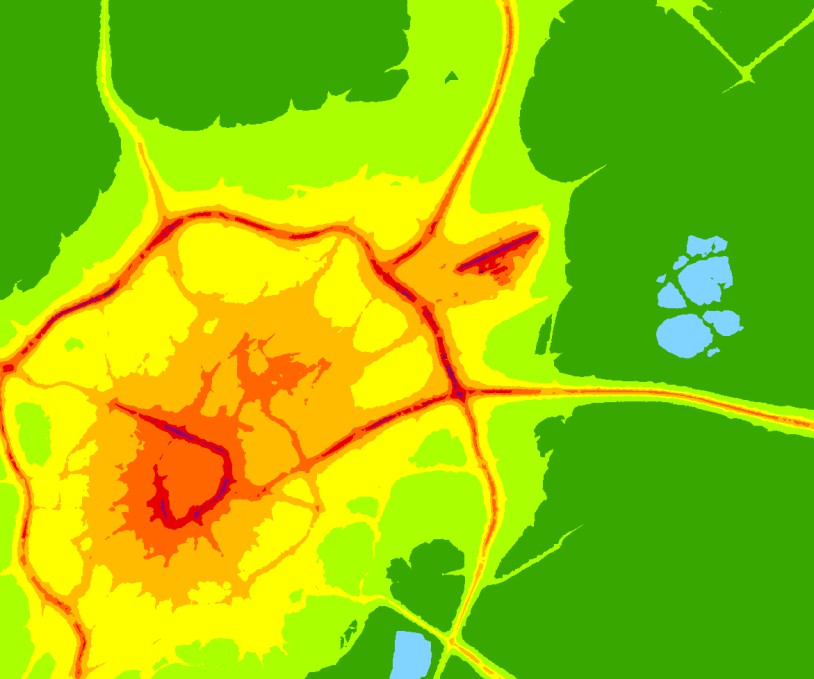 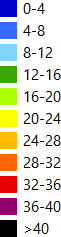 Figure 3 : Concentrations annuelles moyennes de NO2, y compris les émissions de l'escalade en 2019, unités µg/m³.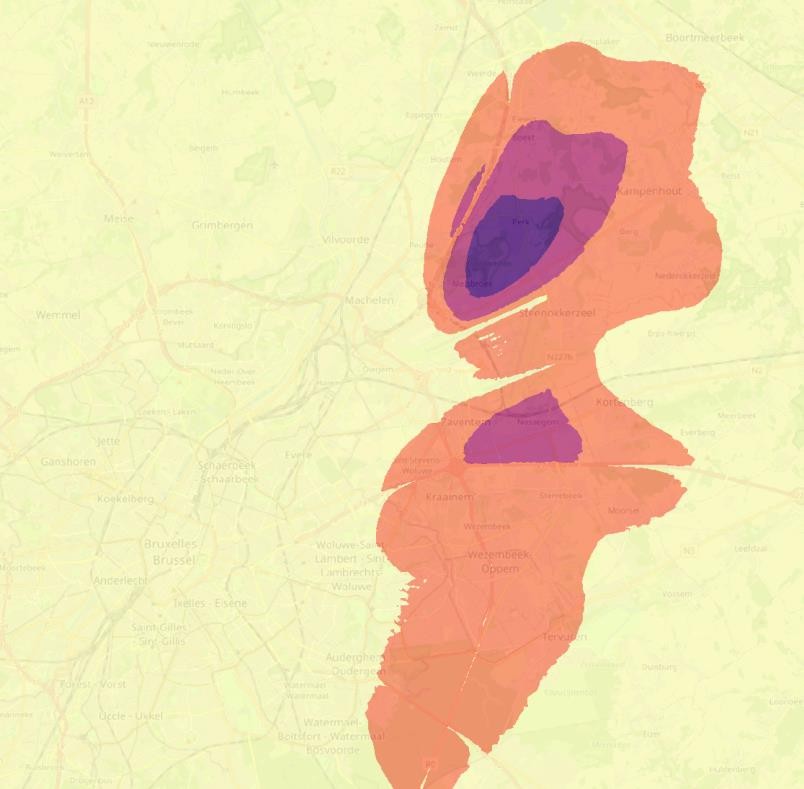 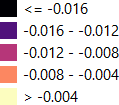 Figure 4 : Différence dans les concentrations moyennes annuelles de NO2 en négligeant les émissions de montée (départs entre 1000 et 3000 ft), unités : µg/m³.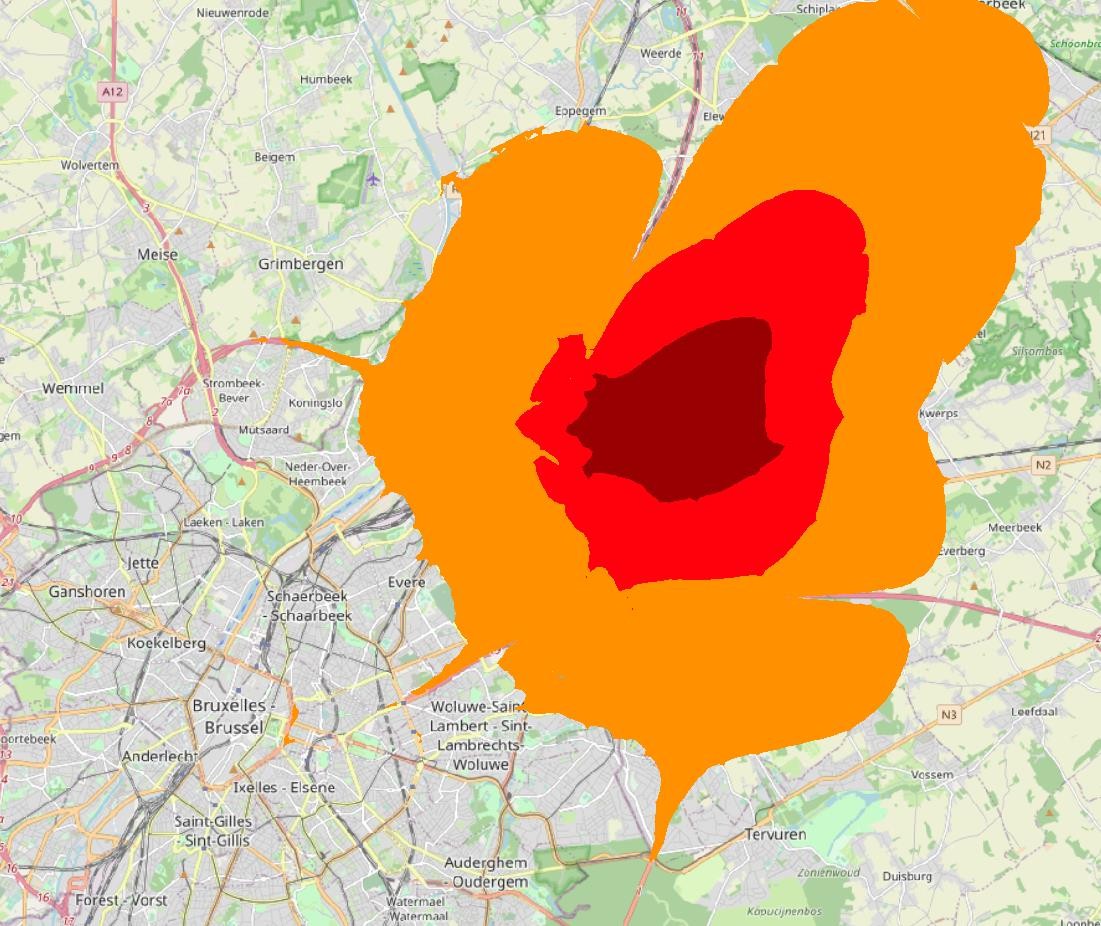 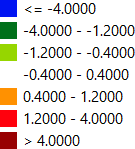 Figure 5 : Contribution de toutes les activités aériennes aux concentrations moyennes annuelles de NO2 en 2019, unités : µg/m³.DÉPOSITIONMÉTHODOLOGIELe dépôt d'azote eutrophisant est calculé selon le système de lignes directrices pour l'air appliqué dans les études d'EIE. 1Dans le cadre de cette méthodologie, le dépôt annuel dû aux émissions dans la zone d'étude (y compris la zone du projet) est calculé. Les dépôts dus aux concentrations de fond ne sont donc pas pris en compte. Ces concentrations de fond n'ont été rapportées que pour l'année visuelle 2030 pour la discipline de la biodiversité (voir 4.2).La méthodologie utilise les étapes de calcul suivantes :Détermination des concentrations locales de NOx et de NH3.Pour les NOx, ce calcul est effectué en même temps que la modélisation des concentrations de NO2, mais le calcul de la réaction chimique NOx-O3 est omis (puisque NOX est la somme de NO et de NO2). La contribution locale à la concentration totale de NOx est obtenue en soustrayant les concentrations de fond de la concentration totale.Un calcul ATMO-Street séparé sans concentrations de fond est effectué pour l'ammoniac. Dans ce cas, les émissions sont déterminées selon la méthodologie utilisée pour les autres polluants.Multiplication des concentrations de NOx et de NH3 par le taux de dépôt sec pour les deux polluants. Le taux de dépôt est tiré de VLOPS.Somme des dépôts de NOx et de NH3.Le résultat final du calcul est constitué de cartes matricielles d'une résolution de 10 m cartographiant les dépôts dus aux émissions locales.LIEN AVEC LES VALEURS DE DÉPÔT CRITIQUES (KDW)Le résultat de la méthodologie décrite à la section 3.2.1 est une carte des dépôts (locaux) avec une résolution de 10 m (équivalente à la résolution de la modélisation de la qualité de l'air). Cette carte est ensuite combinée avec les emplacements des sites d'habitat de la directive Natura 2000 pour déterminer les dépôts (dus aux émissions locales) sur ces sites d'habitat, et pour comparer ces dépôts (locaux) avec la valeur de dépôt critique pour ces habitats (KDW). Une discussion sur les KDW et la carte associée est incluse dans le rapport sur la discipline biodiversité de l'EIE.Dans cette dernière étape, nous devons combiner les polygones (fichiers vectoriels) avec les KDW par zone avec les cartes de la grille avec une résolution de 10m. Ainsi, plusieurs cellules de la grille tombent toujours dans le même polygone dans ce processus. Nous calculons donc pour chaque polygone le dépôt minimum, maximum et moyen dans la zone. Nous calculons ensuite le rapport au KDW pour ces trois valeurs de dépôt. Notons qu'ici, nous ne représentons que les dépôts dus aux émissions locales par rapport à la valeur de dépôt critique. Cette analyse ne permet donc pas de conclure à un éventuel dépassement de la KDW par le dépôt total, mais fournit uniquement des informations sur la contribution de la zone d'étude (émissions de l'aviation, des émissions hors route de l'aéroport, des sites de chauffage de l'aéroport et du trafic routier dans la zone d'étude élargie) au dépôt total.Pour tous les scénarios, cette procédure est également appliquée aux cartes des différences de dépôt. Ici, la carte des différences de dépôt est combinée avec les polygones, et pour chaque polygone, les différences de dépôt minimales, maximales et moyennes sont rapportées. Là encore, ces valeurs sont exprimées par rapport à la KDW.Évaluation par rapport aux valeurs critiques de dépôt (KDW)Pour les tests par rapport aux KDW, les dépôts VLOPS selon le scénario BAU2030 et le scénario G8 (également pour 2030) de PAS (Programmatic Approach to Nitrogen) ont été inclus. Dans la modélisation VLOPS, les émissions de l'aviation ont été prises en compte selon un scénario de référence.Les dépôts provenant des émissions locales ne peuvent donc pas être ajoutés aux cartes VLOPS, car les émissions locales seraient alors prises en compte deux fois. Cependant, les résultats VLOPS peuvent être combinés avec les différences par rapport à un scénario de référence. DESCRIPTION DES DONNÉES FOURNIES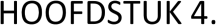 Un certain nombre de fichiers sont livrés dans le cadre de ce projet. Dans les sections suivantes, nous décrivons les ensembles de données par type de données fournies. Les résultats eux-mêmes ne sont pas inclus dans ce rapport.DISCIPLINE AIR + PERSONNES/SANTÉRASTERFILESLe dossier "Raster files" contient toutes les cartes de qualité de l'air au format géographique GeoTIFF. Ces fichiers peuvent être ouverts dans des logiciels SIG tels que QGIS ou ArcGIS. Toutes les cartes sont stockées dans le système de coordonnées EPSG:31370 (Belge Lambert 72).Les résultats sont stockés pour chaque scénario dans un sous-dossier distinct. Les dossiers et fichiers suivants sont disponibles pour chaque scénario (y compris les situations de référence) :ConcentrationsConcentrations moyennes annuelles pour tous les polluants : C6H6 (benzène), monoxyde de carbone (CO), NFTL (naphtalène), carbone élémentaire (EC), ammoniac (NH3), poussières ultrafines (UFP), particules (PM10 et PM25) dioxyde d'azote (NO2). Les concentrations sont présentées en μg/m3 , sauf pour l'UFP où le nombre de particules par cm3 est utilisé.Nombre annuel de dépassements de la valeur limite horaire pour le NO2 et de la valeur limite journalière pour les PM10. Note : la première carte est vide pour les situations de référence, car il n'y a pas de dépassement de la valeur limite horaire pour le NO2.Cartes de différences (non disponibles pour la situation de référence)Différence de concentration moyenne annuelle entre le scénario et la situation de référence pour tous les polluants. Les concentrations sont présentées en μg/m3 , sauf pour l'UFP où le nombre de particules par cm3 est utilisé.Différence entre le nombre annuel de dépassements de la valeur limite horaire pour le NO2 et de la valeur limite journalière pour les PM10.DépôtDépôt annuel d'azote fertilisant (N-depostion_Year_Total.tif). Les dépôts sont indiqués en kg/ha/an.Différence de dépôt annuel d'azote fertilisant entre le scénario et la situation de référence (deposition_Difference-map_Year_Total.tif) (non disponible pour la situation de référence). Données en kg/ha/an.Dépôt d'azote fertilisant sur les habitats (N-deposition_habitats.gpkg). Fichier vectoriel (format Geopackage, à ouvrir dans un logiciel SIG tel que ArcGIS ou QGIS) montrant les dépôts par zone d'habitat. Les variables suivantes sont disponibles :KDW dans la colonne "KDWallmin" (en kg/ha/an).Code et nom de la zone (respectivement dans "NA2000CODE" et "NAME")Les dépôts maximums, minimums et moyens sur chaque zone d'habitat sont indiqués (en kg/ha/an). Plus en détail, il s'agit dela colonne "deposition_maximum" le dépôt maximal sur toutes les cellules de la grille du modèle de qualité de l'air chevauchant la zone d'habitat (et équivalent pour "deposition_minimum" et "deposition_average").Dépôt exprimé par rapport à la valeur KDW. La colonne"deposition_maximum_tovKDW" contient le rapport "deposition_maximum"par rapport à la valeur KDW de la zone d'habitat. Les valeurs supérieures à un correspondent à un dépassement de la valeur KDW.Différence maximale, minimale et moyenne de dépôt entre le scénario et la situation de référence (pas pour la situation de référence). Plus en détailla colonne "deposition_maximum_difference" contient la différence maximale de dépôt sur toutes les cellules de la grille du modèle de qualité de l'air chevauchant la zone d'habitat (et l'équivalent pour "deposition_minimum_difference" et "deposition_average_difference").Les différences de dépôt exprimées par rapport à la valeur KDW (nonpour la situation de référence). La colonne "deposition_maximum_difference_tovKDW"contient le rapport entre "deposition_maximum_difference" et la valeur KDW de la zone d'habitat.EMISSIONSLes émissions totales dans le domaine (en particules/an pour les PUF et en tonnes/an pour tous les autres polluants) sont fournies dans un fichier Excel. Le fichier contient un onglet par polluant pour lequel les émissions ont été calculées. Pour chaque polluant, les totaux des émissions pour les différents secteurs sont fournis :Trafic routierÉmissions hors route (il s'agit des émissions résultant du transport qui n'a pas lieu sur les voies publiques, à savoir les fourgons à bagages, les camions-citernes, les camions de pompiers, les bus de tourisme, les dégivreurs, les véhicules de service, les escaliers pour passagers, les convoyeurs, les tondeuses à gazon, les camions d'inspection, les tracteurs agricoles, les camions légers, les machines d'alignement, les minibus, les camions pulvérisateurs, les compresseurs de démarrage, les camions-citernes, les tracteurs, les chariots élévateurs, les chargeurs de marchandises, les wagons (y compris les wagons de restauration) et les ambulances)Sources ponctuelles aéroportPour le secteur de l'aviation, ces données sont fournies séparément.STATISTIQUES TRAITÉESUn certain nombre de statistiques ont déjà été calculées dans le cadre du projet et sont sauvegardées sous forme de fichiers Excel. Les concentrations sont données en μg/m3 , sauf pour l'UFP où le nombre de particules par cm3 est utilisé.Les fichiers suivants sont livrés pour l'air de rapport :Superficie par classe de concentration (en km )2Ces fichiers fournissent la zone par classe de concentration (selon la discipline atmosphérique) pour les cartes absolues et les cartes de différence. Toutes les cellules de la grille dans le domaine sont incluses à cette fin. Pour chaque polluant issu de la modélisation de la qualité de l'air, un onglet contient les résultats, qui sont répartis entre la Flandre et Bruxelles. Les deux fichiers suivants sont fournis :Surfaces_air_absolues.xlsxDifférence_air_surface.xlsxLongueur des routes par classe de concentration (en km)Ces fichiers donnent la longueur des routes par classe de concentration (selon la discipline aérienne) pour les cartes absolues et les cartes de différence. Toutes les routes du domaine sont incluses à cette fin et divisées en segments de route de 10 mètres. Pour chaque classe de concentration, on calcule combien de segments de 10 m appartiennent à cette classe. Pour chaque polluant issu de la modélisation de la qualité de l'air, un onglet présente les résultats, qui sont répartis entre la Flandre et Bruxelles. Les deux fichiers suivants sont fournis :Longueur de la route_Lair_absolue.xlsxLongueur de la route_Différence_de_lair.xlsxExposition de la populationCes fichiers donnent le nombre d'habitants par classe de concentration (selon la discipline atmosphérique) pour les cartes absolues et les cartes de différence. Pour chaque polluant issu de la modélisation de la qualité de l'air, un onglet présente les résultats, répartis entre la Flandre et Bruxelles.Les deux prochains fichiers seront livrés :ExpositionPopulation_Air_PopulationTotal_absolu.xlsxNombre d'habitants par classe de concentration absolue pour tous les scénarios. Les différents onglets montrent les résultats pour les différents scénarios.polluants.ExpositionPopulation_Air_PopulationTotal_différence.xlsxNombre d'habitants par classe de différence de concentration pour tous les scénarios. Les différents onglets montrent les résultats pour les différents scénarios.polluants.Les prochains fichiers sont livrés pour les rapports sur la santé humaine :Exposition de la populationCes fichiers donnent le nombre d'habitants par classe de concentration (selon la discipline sanitaire) pour les cartes absolues et les cartes de différence. Pour chaque polluant issu de la modélisation de la qualité de l'air, un onglet présente les résultats totaux, répartis entre la Flandre et la Région de Bruxelles-Capitale. Les fichiers suivants sont fournis :ExpositionSantéHumaine_PopulationTotal_absolu.xlsxNombre d'habitants par classe telle que définie pour la discipline santé humaine. Résultats pour les totaux en Flandre et à Bruxelles.ExpositionSantéHumaine_PopulationTotal_différence.xlsxNombre d'habitants par classe de différence telle que définie pour la discipline santé humaine. Résultats pour les totaux en Flandre et à Bruxelles.ExposureHumanHealth_StatisticalSectors_absolute.xlsxNombre d'habitants par classe telle que définie pour la discipline santé humaine. Résultats par secteur statistique. Seul le NO2 est inclus.ExposureHumanHealth_StatisticalSectors_difference.xlsxNombre d'habitants par classe de différence telle que définie pour la discipline santé humaine. Résultats par secteur statistique. Seul le NO2 est inclus.DISCIPLINE DE LA BIODIVERSITÉLe dépliant "PAS" contient toutes les données relatives à la discipline de la biodiversité.Fichier de géopackage ResultsDeposition.gpkg, avec les données suivantes pour toutes les zones d'habitat du domaine d'étude (entre autres) :KDWColonne KDWallmin => KDW (sans changement pour Torfsbroek)Dépôts VLOPS (fond) selon le scénario BAU et le scénario G8 du PASColonne Max_dep_2030BAU => dépôt absolu VLOPS 2030BAU (en kg/ha/an)Colonne Max_dep_2030BAU_tov_KDW => Dépôt VLOPS 2030BAU exprimé par rapport au KDWColonne Max_dep_2030G8 => dépôt absolu VLOPS 2030 G8 (en kg/ha/an) [2030 selon les mesures PAS].Colonne Max_dep_2030G8_tov_KDW => Dépôt VLOPS 2030 G8 par rapport au KDWDépôt du projet pour différentes années de visibilité + scénarios (à comparer)avec le seuil de 1%)Colonne YEAR_SCENARIO_max deposition => dépôt absolu par le projet (en kg/ha/an), pour l'année de vision YEAR et le scénario SCENARIOColonne YEAR_SCENARIO_maxdeposition_tov_KDW => dépôt par le projet exprimé par rapport au KDWLes scénarios suivants sont disponibles : Updated2030EFLuchtplan_1300 et Updated2030EFLuchtplan_1310.-Fichier Geopackage avec les sites problématiques par scénario, basé sur BAU et G8. Ces sites sont définis comme étant ceux où la concentration de VLOPS dépasse le KDW et où l'impact du projet est supérieur à 1 %.Annexe 7.2 - Émissions2030/32 (1310) avec mesures d'atténuationComparaison 2030/32 MM (1310) vs 2019Annexe 7.3 - Méthodologie des émissions de l'aviation4723913046 - Renouvellement de l'EIE Brussels Airport National Environmental Permit - Annexes - 25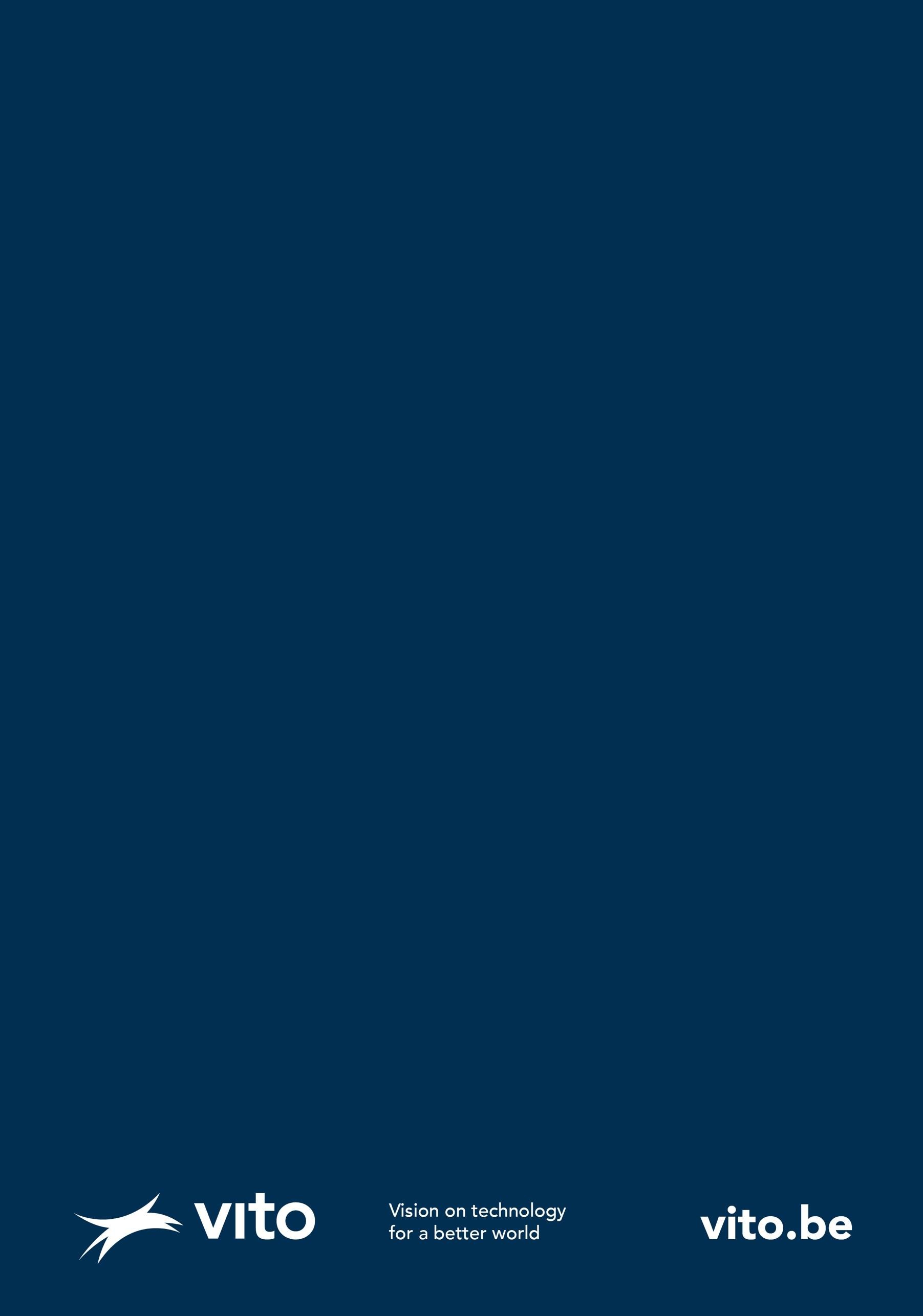 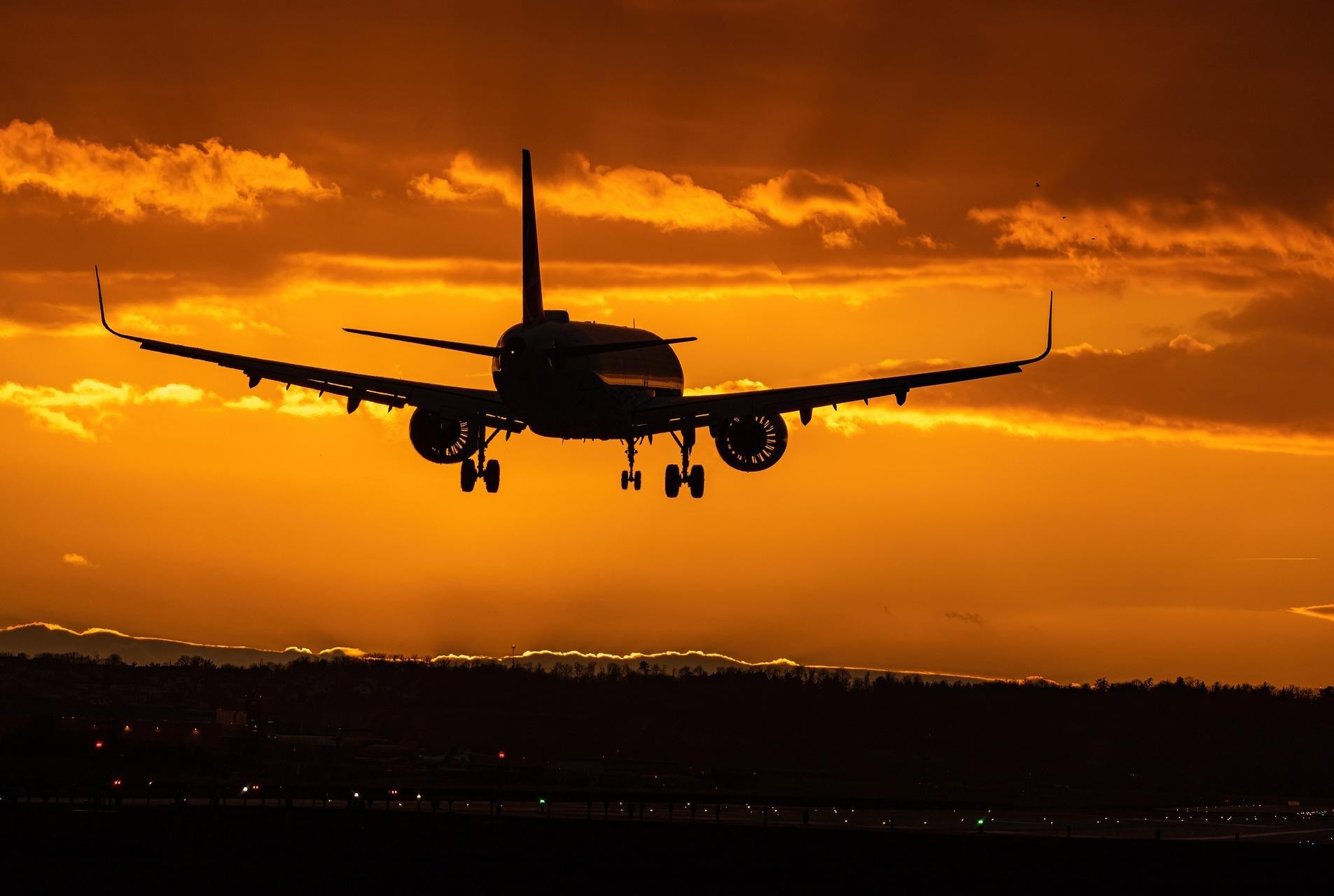 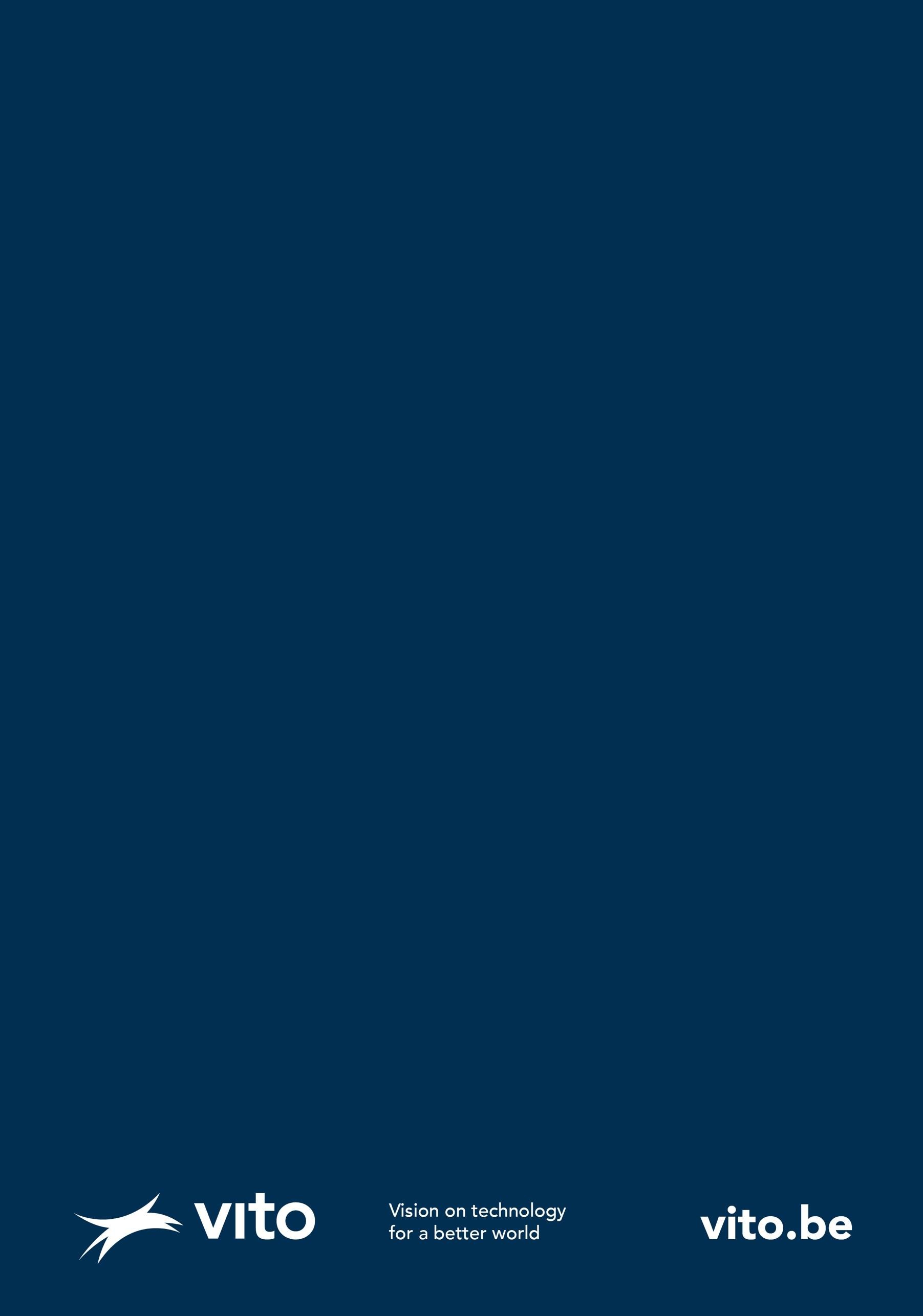 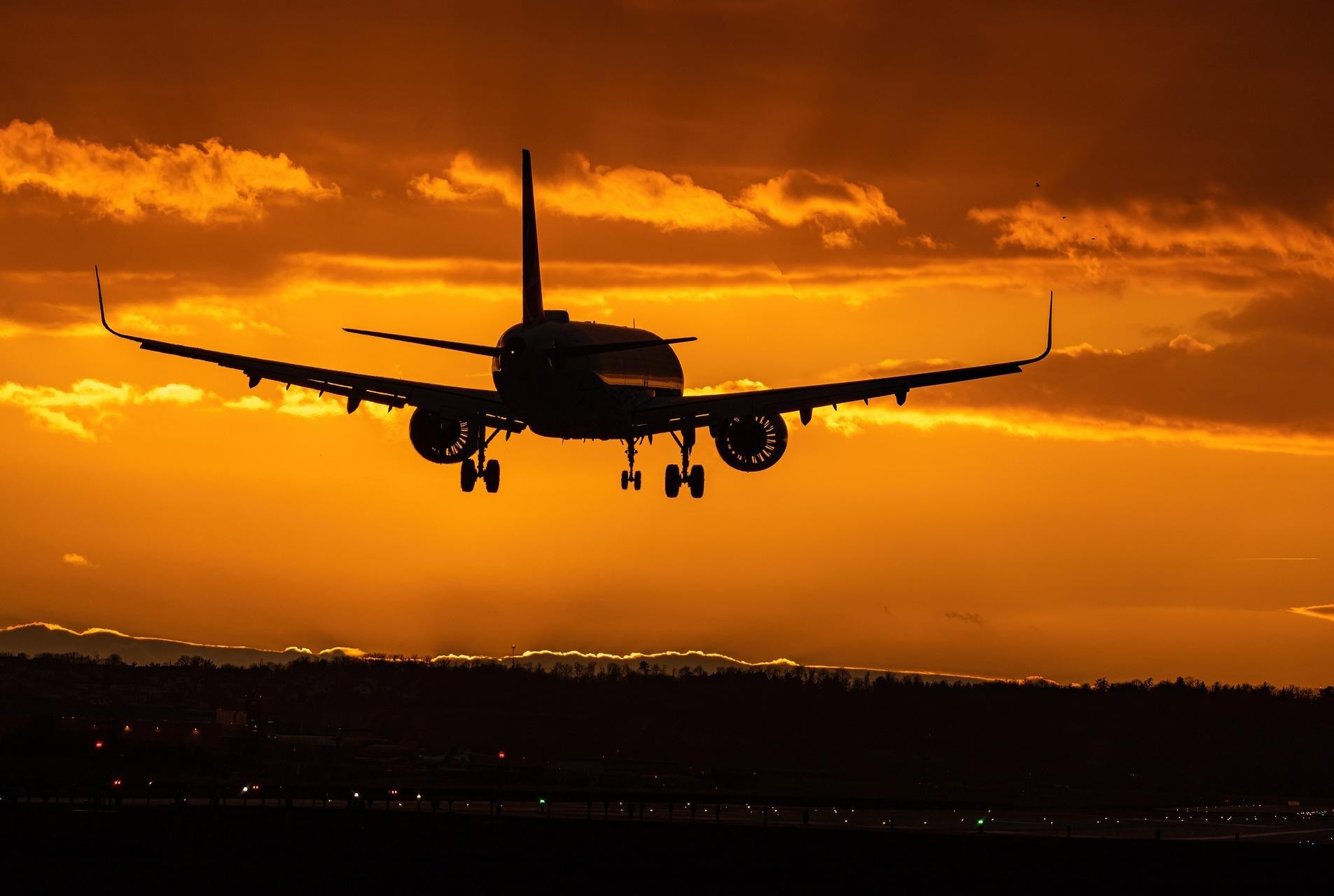 Méthodologie des émissions de l'aviationÉtude commandée par : Brussels Airport Company Référence : 2022/RMA/R/2802Juin 2023Méthodologie des émissions de l'aviationVITOPince d'agriculteur 2002400 MOLBelgiqueNuméro de TVA : BE0244.195.916vito@vito.be - www.vito.beIBAN BE34 3751 1173 5490 BBRUBEBBStijn VranckxChef de projet 014336762 / stijn.vranckx@vito.beJana Pauwels Chercheuse jana.pauwels@vito.be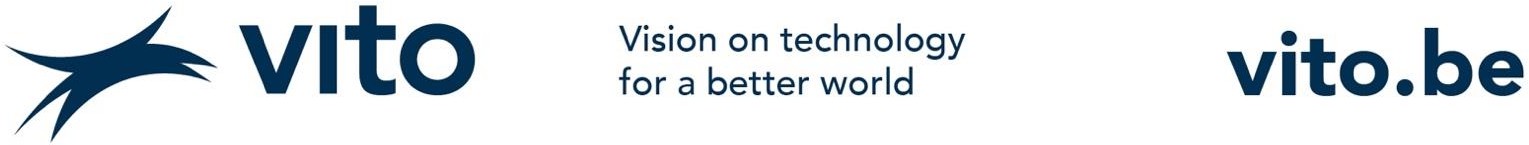 AuteursAUTEURSPauwels, Jana, VITO Degraeuwe, Bart, VITO Vranckx, Stijn, VITOListe de distributionLISTE DE DISTRIBUTIONBrussels Airport Company AnteaTable des matièresTABLE DES MATIÈRESTable des matièresListe des figuresLISTE DES FIGURESFigure 1 : Les mesures des radars de vol des vols arrivant en 2019 tracées sur les lignes d'arrivée déterminées manuellement. Les couleurs dépendent de l'altitude mesurée (voir légende). En haut à gauche : jusqu'à 1000 pieds sans hélicoptères ; en haut à droite : jusqu'à 1000 pieds sans hélicoptères, jets d'affaires et avions militaires ; en bas à gauche : jusqu'à 3000 pieds sans hélicoptères ; en bas à droite : jusqu'à 3000 pieds sans hélicoptères, jets d'affaires et avions militaires. 7	Figure 2 : Les mesures des radars de vol des vols au départ de 2019 tracées sur les lignes de départ déterminées manuellement. Les couleurs dépendent de l'altitude mesurée (voir légende). En haut à gauche : jusqu'à 1000 pieds sans hélicoptères ; en haut à droite : jusqu'à 1000 pieds sans hélicoptères, jets d'affaires et avions militaires ; en bas à gauche : jusqu'à 3000 pieds sans hélicoptères ; en bas à droite : jusqu'à 3000 pieds sans hélicoptères, jets d'affaires et avions militaires. 8	Figure 3 : Points où les avions sont supposés atterrir (points orange) ou décoller (points bleus pour les vols à longue durée de décollage et points verts pour les vols à courte durée de décollage) sur la base des données radar disponibles 9	Figure 4 : Emplacements des groupes de cabines où le courant de 400 Hz est présent (orange) et absent (vert). Les étiquettes correspondent aux groupes de cabines.	 12Figure 5 : Vue d'ensemble de la consommation de carburant et des émissions totales en 2019 par phase	18Figure 6 : Les terrains appartenant à l'aire de trafic 60 et 70 (points verts) et les terrains d'Abelag 2019 (points orange).	 24Figure 7 : Les anciens, nouveaux et nouveaux itinéraires de taxi autour de l'aire de trafic 60	26Figure 8 : ancienne (P9) et nouvelle entrée (P9b) vers et depuis la piste 07R	27Figure 9 : La nouvelle voie de circulation November (divisée en N3b, N4b, N5b et N6b) au nord de la piste 07L/25R	 28Figure 10 : Consommation totale de carburant et émissions totales de NOx, CO, CO2, PM2.5 et HC en 2032 par phase	 35Figure 11 : Distribution des temps de taxi pour les 9 segments de taxi les plus utilisés en 2019. Pour chaque segment, la médiane est indiquée par une ligne verte. La ligne rouge montre la médiane plus deux fois la différence de temps entre le percentile75 et la médiane. La distribution montre tous les temps à l'exclusion des 1 % de temps les plus élevés, car il s'agit de valeurs aberrantes qui, autrement, rendraient les graphiques peu clairs	 37Figure 12 : Réduction de la durée totale du trajet en taxi sur tous les segments pour l'arrivée (rouge), le départ (bleu) et les deux (vert) en fonction de la définition des valeurs aberrantes via le nombre de fois où la différence Q75 et la médiane.	 38Figure 13 : Consommation totale de carburant et émissions totales en 2032, y compris l'impact des mesures d'atténuation des NOx, CO, CO2, PM2.5 et HC par phase.	 44Liste des tableauxLISTE DES TABLEAUXTableau 	1 :	 Pourcentage	 de	 nombre	 vols	 de		 2019 liés aux bases de données des facteurs d'émission par étape de cascade, comme décrit ci-dessus. 4	Tableau 2 : Calcul de l'impact d'un décollage avec une poussée plus faible en 2019.	11Tableau 3 : Temps de fonctionnement de l'APU et du GPU pour des vols avec ou sans alimentation électrique externe (400 Hz 1 et 0 respectivement) et pour des vols au départ (D) ou à l'arrivée (A).	 13Tableau 4 : Consommation de carburant et émissions totales par polluant et par phase en 2019	15Tableau 	5 :	 Pourcentage	 de	 nombre	 vols	 de		 2032 liés aux bases de données des facteurs d'émission par étape de cascade, comme décrit ci-dessus.	 20Tableau 6 : Pourcentage de vols à partir de 2032 liés à un vol à partir de 2019 par étape d'appariement.	21Tableau 7 : Calcul de l'impact d'un décollage avec une poussée plus faible en 2032.	29Tableau 8 : Consommation de carburant et émissions totales par polluant et par phase en 2032.	31Tableau 9 : Variation relative des totaux d'émissions du scénario futur (2032)par rapport au scénario de base (2019). Les chiffres en vert indiquent une diminution et ceux en rouge une augmentation	 32Tableau 10 : Consommation de carburant et émissions totales par polluant et par phase en 2032, y compris l'impact des mesures d'atténuation	 40Tableau 11 : Variation relative des émissions totales du scénario futur (2032) incluant des mesures d'atténuation par rapport au scénario de référence (2019). Les chiffres en vert indiquent une diminution et ceux en rouge une augmentation	 41INTRODUCTIONA la demande de Brussels Airport Company, VITO a modélisé les émissions liées aux activités aériennes. Ce travail d'étude a été réalisé dans le cadre de la préparation de l'étude d'impact sur l'environnement (EIE) pour l'aéroport. La méthodologie utilisée pour calculer la qualité de l'air dans les environs de Brussels Airport dans le cadre de la nouvelle demande de permis pour l'aéroport est décrite dans le rapport méthodologique du VIT O1 qui décrit la modélisation de la dispersion. Le présent rapport décrit la méthode de calcul des émissions de l'aviation.Pour l'aviation, deux scénarios ont été modélisés et analysés en détail, la situation de référence 2019 d'une part et le scénario futur pour 2032 d'autre part.Les émissions pour chacune des activités suivantes font partie de cette étude :Départ (décollage)Atterrissage (landing)Émissions des vols avec ventilation par altitudeTaxiUtiliser les APU (groupes auxiliaires de puissance) et les GPU (groupes électrogènes au sol)ProcèsLes émissions sont utilisées comme point de départ pour les calculs de la qualité de l'air. Les émissions du trafic routier, les émissions hors route de l'aéroport (autres véhicules sur le terrain de l'aéroport) et les émissions des sites de chauffage sont également explicitement incluses dans les calculs. Ces sources sont examinées dans le rapport séparé sur les calculs de la qualité de l'air.Les activités aériennes donnent lieu à des émissions de divers polluants. Nous considérons l'ensemble de l'aviation, tant militaire que civile, et tant les avions que les hélicoptères. Les émissions des polluants suivants sont modélisées :CO2 (dioxyde de carbone)CO (monoxyde de carbone)NOX (oxydes d'azote, somme de NO et NO2)PM10 (particules de poussières fines inférieures à 10 micromètres)PM2.5 (particules de poussières fines inférieures à 2,5 micromètres)EC/BC (particules de suie - carbone élémentaire / carbone noir)UFP (ultra fine particles ou particules ultra fines)HC (hydrocarbures) et COVBenzène, naphtalène, formaldéhyde, 1,3-butadiène, 1-méthylnaphtalène, 2-méthylnaphtalène et crotonaldéhydeSOx1 Hooyberghs H. et al, 2023. Air modelling EIA Brussels Airport company. Rapport VITO numéro 2022/Unité RMA/R/2803.La consommation de carburant est un premier paramètre important pour calculer les émissions des différentes activités aériennes et est également déclarée en même temps qu'elles. En effet, les informations sur les émissions sont souvent exprimées sous la forme d'un coefficient par kilogramme de carburant utilisé. Les émissions de benzène, de naphtalène, de formaldéhyde, de 1,3-butadiène, de 1-méthylnaphtalène, de 2-méthylnaphtalène, de crotonaldéhyde et d'hydrocarbures organiques volatils (COV) peuvent être dérivées des émissions d'hydrocarbures (HC).SCÉNARIO DE BASE 2019	Général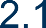 Consommation de carburant et émissions de NOx, PM10, PM2.5, EC/BC, UFP, CO, benzène, HC, COV, formaldéhyde, naphtalène, 1,3-butadiène, 1-Méthylnaphtalène, 2-Méthylnaphtalène et Crotonaldéhyde provenant du cycle LTO, du sol et des groupes auxiliaires de puissance (GPU et APU) et des essais ont été calculées à l'aide d'une approche ascendante à partir de tous les vols individuels arrivant ou partant de l'aéroport de Bruxelles en 2019. Le calcul des émissions du cycle LTO comprend le calcul des émissions de l'aviation lorsque les avions sont en vol ("émissions en vol") et lorsqu'ils ont leurs roues au sol, c'est-à-dire lors du roulage et de la partie du décollage et de l'atterrissage sur la piste ("émissions au sol").Pour ce faire, on a utilisé quatre ensembles de données de base qui fournissent une image complète des mouvements du trafic aérien :Liste des vols (source : Brussels Airport Company)Mouvements de terrain (source : skeyes)Shapefiles montrant les pistes et les voies de circulation (source : Brussels Airport Company)Radar aérien autour de l'aéroport de Bruxelles-National jusqu'à 9000 pieds d'altitude (source : skeyes)Le radar aéroporté a été traité jusqu'à une altitude de 3000 pieds. VITO a effectué une analyse de sensibilité en calculant l'effet des émissions entre 1000 et 3000 pieds sur la qualité de l'air au sol autour de l'aéroport. Cette analyse a été incluse dans le rapport méthodologique sur la modélisation de la qualité de l'air. Il en ressort que ces émissions n'ont qu'une très faible incidence sur la qualité de l'air. On peut donc dire que les émissions supérieures à 3 000 pieds peuvent être négligées. Détermination des facteurs d'émission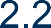 La consommation de carburant et la quantité d'émissions polluantes dépendent de la phase de vol.On peut distinguer quatre phases :Sol/ralenti (roulage)Décollage (départ de la piste + décollage en dessous de 1000 pieds)Montée (décollage à 1000-3000 pieds)Approche (atterrissage entre 1000 et 3000 pieds, en dessous de 1000 pieds + piste)Le type de moteur, le type d'avion et le nombre de moteurs (nécessaire si des informations sur les émissions par moteur sont disponibles) sont extraits de la liste des vols et reliés aux bases de données sur la consommation de carburant et les facteurs d'émission (EF). Conformément au système de lignes directrices sur l'air, les informations sur les émissions contenues dans EMAP/EEA/émissions de polluants atmosphériques sont extraites de la liste des vols.inventaire guidebook 201 9.2 Le cas échéant, ces données sont complétées par d'autres informations sur les émissions afin de permettre le calcul le plus complet et le plus précis possible des émissions. L'aperçu suivant indique les bases de données utilisées pour les différents types d'aéronefs :Base de données principale des émissions de l'EMEP/EEA2Données par type de moteur pour les moteurs à réaction, les moteurs à piston et les turbopropulseurs et pour l'ensemble du cycle LTOUtilisé pour les moteurs turbopropulseursLes facteurs de consommation de carburant et d'émission par phase de vol sont calculés à partir du cycle LTO complet, sur la base de la durée moyenne et des réglages de poussée de chaque phase de vol.Paramètres utilisés : consommation de carburant, CO, HC, NOx, CO2EMEP/EEA LTO emission databan k3Cette base de données contient des facteurs d'émission par type de moteur et par type d'avion pour les moteurs à réaction et les moteurs à piston et pour les quatre phases de vol. Le nombre de moteurs y est également indiqué.Paramètres utilisés : consommation de carburant, CO, HC, NOx, PM10, PM2.5, PMnonvolatile.Base de données de l'OACI sur les émissions des moteurs d'avion4Dates par type de moteur pour les moteurs à réaction et les quatre phases de vol.Paramètres utilisés : consommation de carburant, CO, HC, NOxBase de données de l'OFAC (Office fédéral de l'aviation civile) sur les émissions des hélicoptères5Données par type de moteur et par type d'appareil pour les hélicoptères et les quatre phases de vol. Le nombre de moteurs peut également être trouvé ici.Paramètres utilisés : consommation de carburant, CO, HC, NOx, PMnonvolatileBase de données FOCA pour les moteurs à pistons6Données par type de moteur et stade de l'OLT pour les moteurs à pistonParamètres utilisés : consommation de carburant, CO, COV, NOx, PM10, PM2.5Les émissions de HC sont calculées en divisant les émissions de COV par 1,15 (méthodologie de l'AEE).7Les facteurs de consommation de carburant et d'émission par vol sont déterminés en reliant les types d'aéronefs et de moteurs par vol de la liste des vols aux bases de données sur les émissions à l'aide d'un système de cascade où l'on essaie d'abord de faire correspondre le vol sur la base de son type d'aéronef, de son type de moteur et du nombre de moteurs, puis sur la base de paramètres moins nombreux et/ou similaires. L'ordre suivant est adopté pour la mise en correspondance :Base de données LTO EMEP/EEA par type de moteur, nombre de moteurs et d'aéronefs pour les moteurs à réaction et les moteurs à pistonBase de données LTO EMEP/EEA par type de moteur, nombre de moteurs pour les moteurs à réaction et les moteurs à pistonBase de données LTO EMEP/EEA par type de moteur pour les moteurs à réaction et les moteurs à piston2	https://www.eea.europa.eu/publications/emep-eea-guidebook-2019/part-b-sectoral-guidance-chapters/1- energy/1-a-combustion/1-a-3-a-aviation-1/view3	https://www.eea.europa.eu/publications/emep-eea-guidebook-2019/part-b-sectoral-guidance-chapters/1- energy/1-a-combustion/1-a-3-a-aviation-1-annex5-LTO/view4 https://www.easa.europa.eu/en/domains/environment/icao-aircraft-engine-emissions-databank5 Rindlisbacher, T. ; Classey, L. Guidance on the Determination of Helicopter Emissions ; Technical Report ; FOCA : Bern, Switzerland, 2015.6 Rindlisbacher, T. ; Aircraft piston engine emissions ; Technical Report ; FOCA : Bern, Switzerland, 2007.7	https://www.eurocontrol.int/sites/default/files/content/documents/201807-european-aviation-fuel-burn- emissions-system-eea-v2.pdfBase de données LTO EMEP/EEA sur les aéronefs et un type de moteur "plus général" pour les moteurs à réaction et à piston, par exemple TRENT772 au lieu de TRENT772B60.Base de données LTO EMEP/EEA sur les aéronefs et type de moteur plus "spécifique" pour les moteurs à réaction et à piston, par exemple HTF7000AS90711A au lieu de HTF7000.Base de données LTO EMEP/EEA sur les aéronefs et un autre type de moteur plus "spécifique" pour les moteurs à réaction et les moteurs à piston, par exemple CF3410E6 au lieu de CF3410E5.Base de données LTO EMEP/EEA sur un type de moteur "plus général"pour lesmoteurs à réactionet les moteurs à piston	Base de données LTO EMEP/EEA sur un type de moteur "plus spécifique"pour lesmoteurs à réactionet à piston	Base de données LTO EMEP/EEA sur un autre type de moteur "plus spécifique" pour les moteurs à réaction et les moteurs à pistonBase de données EMEP/EEA LTO sur les aéronefs pour les moteurs à réaction et les moteurs à pistonBase de données sur les turbopropulseurs par type d'avionBase de données sur les turbopropulseurs d'un type d'avion "plus spécifiqueBase de données sur les moteurs à piston par type de moteurBase de données des hélicoptères par type de moteur, nombre de moteurs et d'appareilsBase de données hélicoptères par type de moteur, nombre de moteursBase de données d'hélicoptères par type de moteurBase de données sur les hélicoptères et un type de moteur "plus généralBase de données hélicoptères sur les aéronefs et un type de moteur plus "spécifiqueBase de données sur les hélicoptères et un autre type de moteur "plus spécifiqueBase de données d'hélicoptères sur un type de moteur "plus généralBase de données d'hélicoptères sur un type de moteur "plus spécifiqueBase de données d'hélicoptères sur un autre type de moteur "plus spécifiqueBase de données sur les hélicoptèresCompléter avec les facteurs d'émission de moteurs similairesLe BE4W équipé du moteur à réaction FJ443AP utilise les facteurs d'émission du BE40.Les avions équipés du moteur à réaction F117PP100 utilisent les facteurs d'émission du moteur à réaction PW2037.Le DH8D équipé d'un turbopropulseur PW150A, le C130 équipé d'un turbopropulseur AE 2100 D2 et le C-27J équipé d'un turbopropulseur AE 2100 D3 utilisent les facteurs d'émission de l'An-32.Moyenne de la base de données LTO de l'EMEP/EEA pour les moteurs à réactionMoyenne de la base de données turboprop pour les moteurs turbopropulseursLe tableau 1 indique le nombre de vols de 2019 qui ont été reliés aux bases de données par chaque étape de la cascade. 93 % des vols ont été reliés via la base de données LTO sur la base du code OACI et du type de moteur exact ou similaire.Tableau 1 : Pourcentage du nombre de vols 2019 liés aux bases de données de facteurs d'émission par étape de la cascade, comme décrit ci-dessus.Les FE des polluants restants sont terminés :Les facteurs d'émission pour le benzène, le naphtalène, le formaldéhyde, le 1,3-butadiène, le 1-méthylnaphtalène, le 2-méthylnaphtalène et le crotonaldéhyde sont calculés sur la base de la méthodologie de l'AEE en convertissant les facteurs d'émission HC en TOG (gaz organiques totaux) (HC * 1.15 = COV ; COV * 1,00870 = TOG) et en multipliant ensuite par les fractions de TOG (1,681%, 0,541%,12,31%, 1,687%, 0,247%, 0,206%, 1,033% ) respectivement.2Le CO2 correspond à 3050 g/kg de carburant pour les turbopropulseurs et à 3150 g/kg de carburant pour les moteurs à réaction et à piston (d'après la base de données principale de l'EMEP/EEA).Les particules (PM10 et PM2.5) sont absentes pour les hélicoptères et les avions à turbopropulseurs. Pour les avions, nous supposons que ces facteurs sont égaux à la moyenne des facteurs d'émission de PM pour les avions à réaction et à piston du même type (à fuselage étroit ou à fuselage large). Pour les hélicoptères, le rapport moyen PMnonvolatile/PM10 des avions à fuselage étroit a été utilisé pour calculer à la fois les PM10 et les PM2,5.La CE est considérée comme représentant 75 % des PM2,5 (fraction utilisée par la VMM et utilisée aux Pays-Bas d ).8Les émissions de plomb ont également été étudiées, mais elles peuvent être considérées comme négligeables sur la base de l'étude. Le carburant contenant du plomb n'est utilisé que sur les petits avions équipés de moteurs à piston. À l'aéroport de Bruxelles, ces petits appareils ne représentent qu'une faible proportion des vols. Le carburant contenant du plomb ne peut pas non plus être ravitaillé à l'aéroport de Bruxelles National.9Les bases de données ne contiennent aucune information sur l'UFP. La modélisation de la qualité de l'air s'appuie sur la littérature et les mesures (voir ci-dessous).Le NH3 n'est pas considéré comme un polluant. Les facteurs d'émission sont absents des bases de données utilisées, car on sait depuis longtemps que les émissions de NH38 https://www.emissieregistratie.nl/documentatie/methoderapporten/verkeer-en-vervoer dans lequel Geilenkirchen et al, 2023, Méthodes de calcul des émissions des transports aux Pays-Bas.9 Communication de Brussels Airport Companypar l'aviation est négligeable, tant par rapport à d'autres sources de NH3 que par rapport à la contribution des émissions de NOX de l'aviation aux dépôts d'azote. Une brève revue de la littérature a été effectuée et montre que les aéroports où le NH3 a été étudié sont négligeables.10 Pour le NH3, seules les émissions du trafic routier et hors route ont été prises en compte pour les calculs de la qualité de l'air et des dépôts d'azote.Les émissions de SOX peuvent être dérivées de la consommation de carburant. Selon la documentation de l'AEE, le facteur d'émission est de 0,00084 KgSOxPerKgFuel.11Le facteur d'émission de la consommation de carburant est défini par unité de temps et par moteur (kg de carburant/moteur), tandis que les facteurs d'émission des polluants sont définis par consommation de carburant et par moteur (g de polluant/kg de carburant/moteur). Pour obtenir les émissions, comme décrit ci-dessous, les facteurs d'émission des polluants doivent être multipliés par le facteur d'émission de la consommation de carburant pour obtenir les émissions par unité de temps. Émissions des vols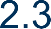 Conformément à la directive air system, le modèle IFDM est utilisé pour les calculs de dispersion. Les modèles de dispersion gaussiens tels que le modèle IFDM ne peuvent traiter efficacement qu'un nombre limité de sources linéaires. Par conséquent, les sources de lignes individuelles sont utilisées pour regrouper les observations radar aériennes en lignes linéaires, séparément pour les lignes de départ et les lignes d'arrivée. Ces lignes ont été déterminées manuellement en 2D en utilisant la distribution des observations radar en dessous de 3000 pieds a.s.l.12 (c.-à-d. environ 900m). Remarque : ces lignes ne correspondent pas nécessairement à des trajectoires de vol effectives ! Un mouvement de vol complet peut être lié à plusieurs segments de ligne modélisés qui ne se chevauchent pas (voir ci-dessous). C'est le cas, par exemple, d'un mouvement de vol qui s'écarte significativement des trajectoires moyennes et qui croise plusieurs routes.Les trajectoires de vol au-dessous de 1 000 pieds ont tendance à coïncider avec un segment de ligne modélisé continu, car la dispersion y est beaucoup plus faible. Les hélicoptères ne sont pas pris en compte car leurs trajectoires de vol sont très dispersées et leur consommation de carburant ne représente que 0,08 % de la consommation totale de carburant. Les émissions des vols au-dessous et au-dessus de 1 000 pieds sont modélisées séparément pour calculer l'impact sur la qualité de l'air de la section située entre 1 000 et 3 000 pieds au-dessus du niveau de la mer. Contrairement aux études précédentes pour VMM13 , davantage de lignes ont été déterminées pour inclure les avions d'affaires et les avions militaires dont les itinéraires sont plus dispersés. Seuls les points de radar de vol ayant une longitude comprise entre 4,3° et 4,7° et une latitude comprise entre 50,7° et 51° ont été pris en compte. Les figures 1 et 2 montrent les lignes modélisées avec les points radar des vols à l'arrivée et au départ respectivement (en haut à gauche sans les hélicoptères jusqu'à 1000 pieds ; en haut à droite sans les hélicoptères, les jets d'affaires et les avions militaires jusqu'à 1000 pieds ; en bas à gauche sans les hélicoptères jusqu'à 3000 pieds ; en bas à droite sans les hélicoptères, les jets d'affaires et les avions militaires jusqu'à 3000 pieds). On remarque que les avions d'affaires et les avions militaires ont déjà des trajectoires de vol décalées au-dessous de 1000 pieds, ce qui augmente considérablement la dispersion de tous les vols au-dessus de 1000 pieds.10 Coe DL, Main HH, Chinkin LR, Loomis C, Wilkinson J. 1996. Examen des méthodes actuelles d'estimation des émissions d'ammoniac. Projet de rapport final. Rapport n° STI-95310-1580-DFR. Santa Rosa (CA) : Sonoma Technology. Préparé pour le California Air Resources Board.11	https://www.eurocontrol.int/sites/default/files/content/documents/201807-european-aviation-fuel- burn-emissions-system-eea-v2.pdf12 Au-dessus du niveau de la mer13 Lefebvre W. et al, 2019. Modélisation des poussières ultrafines provenant de l'air et du trafic routier autour de l'aéroport de Bruxelles. Rapport VITO numéro 2019/RMA/R/1916On peut donc conclure ici que l'approche par clustering sur un nombre limité de lignes préserve quasi intégralement la dispersion sur les émissions des vols en dessous de 1000 pieds. Au-dessus de 1000 pieds, la dispersion des vols qui s'écartent significativement des trajectoires moyennes est réduite. La modélisation de la qualité de l'air (et les étapes ultérieures relatives à l'exposition et aux dépôts d'azote) aboutit aux concentrations de polluants au niveau du sol. La contribution des émissions au-dessus de 1 000 pieds est de toute façon fortement répartie dans l'espace pour les concentrations au niveau du sol. En outre, la contribution des émissions au-dessus de 1 000 pieds aux concentrations au sol est limitée (voir l'analyse de sensibilité à la fin du présent rapport).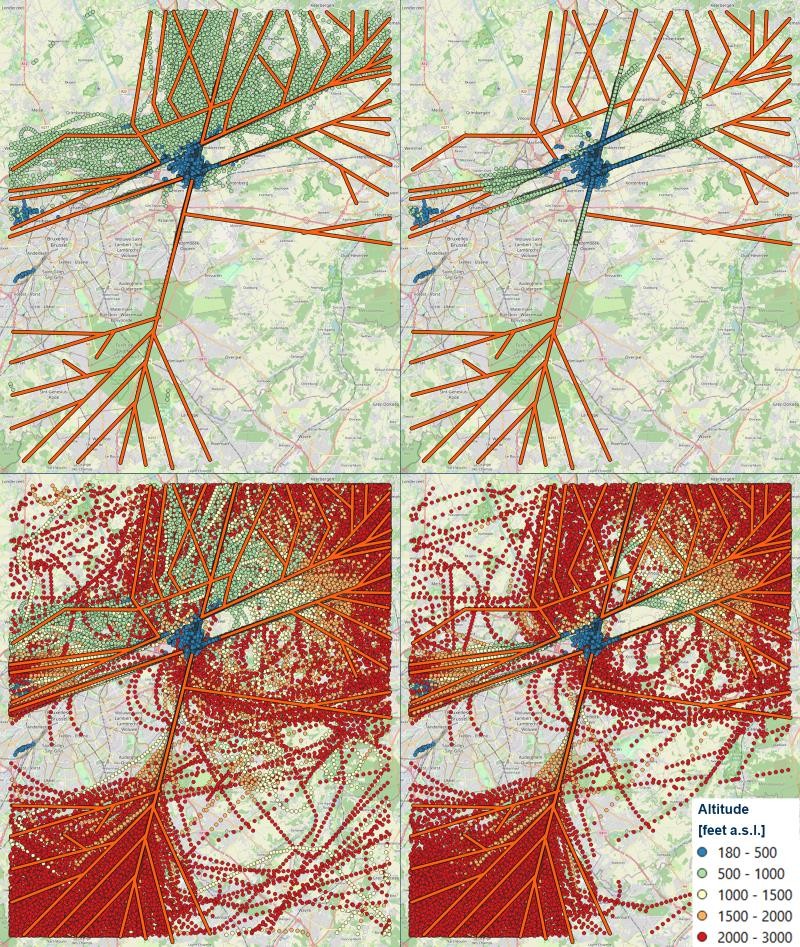 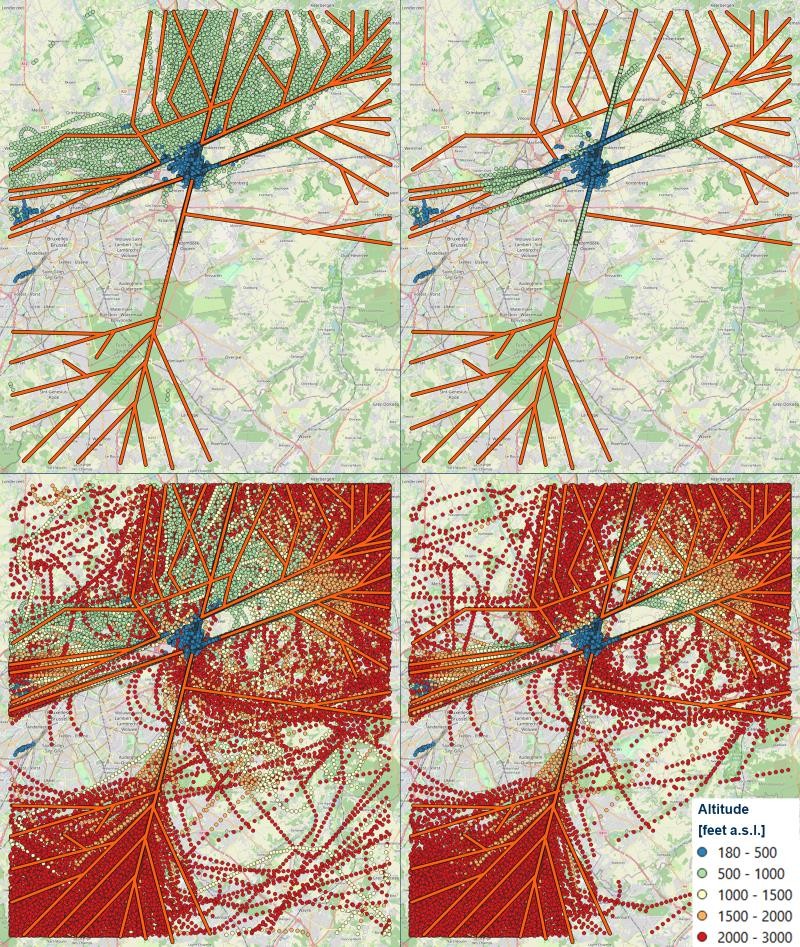 Figure 1 : Les mesures des radars de vol des vols arrivant en 2019 tracées sur les lignes d'arrivée déterminées manuellement. Les couleurs dépendent de l'altitude mesurée (voir la légende). En haut à gauche : jusqu'à 1000 pieds sans hélicoptères ; en haut à droite : jusqu'à 1000 piedssans hélicoptères, jets d'affaires et avions militaires ; en bas à gauche : jusqu'à 3000 pieds sans hélicoptères ; en bas à droite : jusqu'à 3000 pieds sans hélicoptères, jets d'affaires et avions militaires.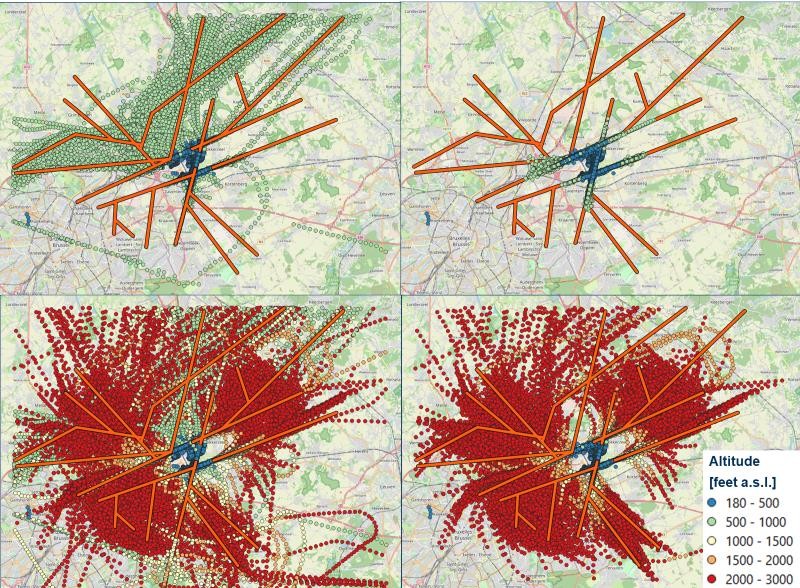 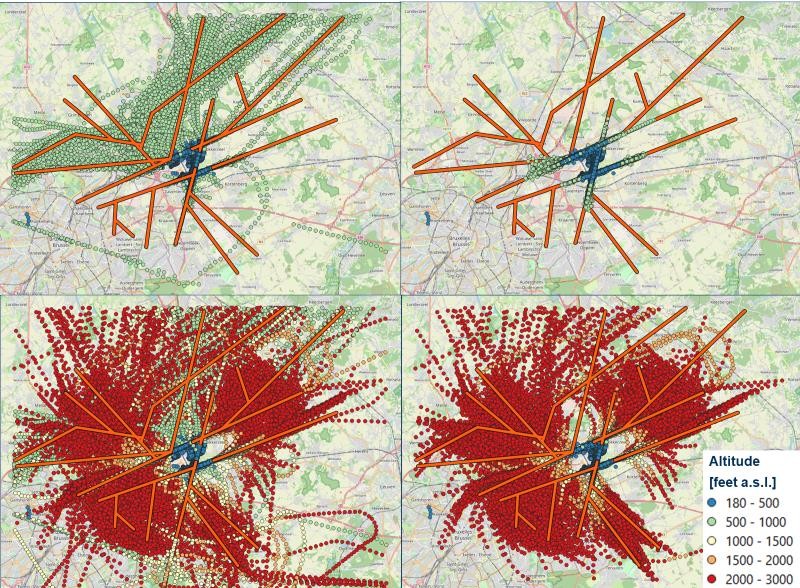 Figure 2 : Les mesures des radars de vol des vols au départ de 2019 tracées sur les lignes de départ déterminées manuellement. Les couleurs dépendent de l'altitude mesurée (voir légende). En haut à gauche : jusqu'à 1000 pieds sans hélicoptères ; en haut à droite : jusqu'à 1000 pieds sans hélicoptères, jets d'affaires et avions militaires ; en bas à gauche : jusqu'à 3000 pieds sans hélicoptères ; en bas à droite : jusqu'à 3000 pieds sans hélicoptères, jets d'affaires et avions militaires.Pour les départs et les arrivées, des points fixes ont été déterminés où les décollages et les atterrissages sont effectués. Pour les arrivées, on suppose que tous les avions atterrissent au début des pistes. Pour les départs, on distingue deux points de départ par piste, l'un pour les vols à décollage long et l'autre pour les avions à décollage court (voir figure 3). Dans la pratique, la deuxième série de points de départ est utilisée lorsque les observations autour du premier point de départ sont supérieures à 90 m au-dessus du niveau de la mer. Les points radar situés entre ces points sont filtrés car ils chevauchent des itinéraires de roulage et des décollages ou atterrissages avec les roues encore au sol.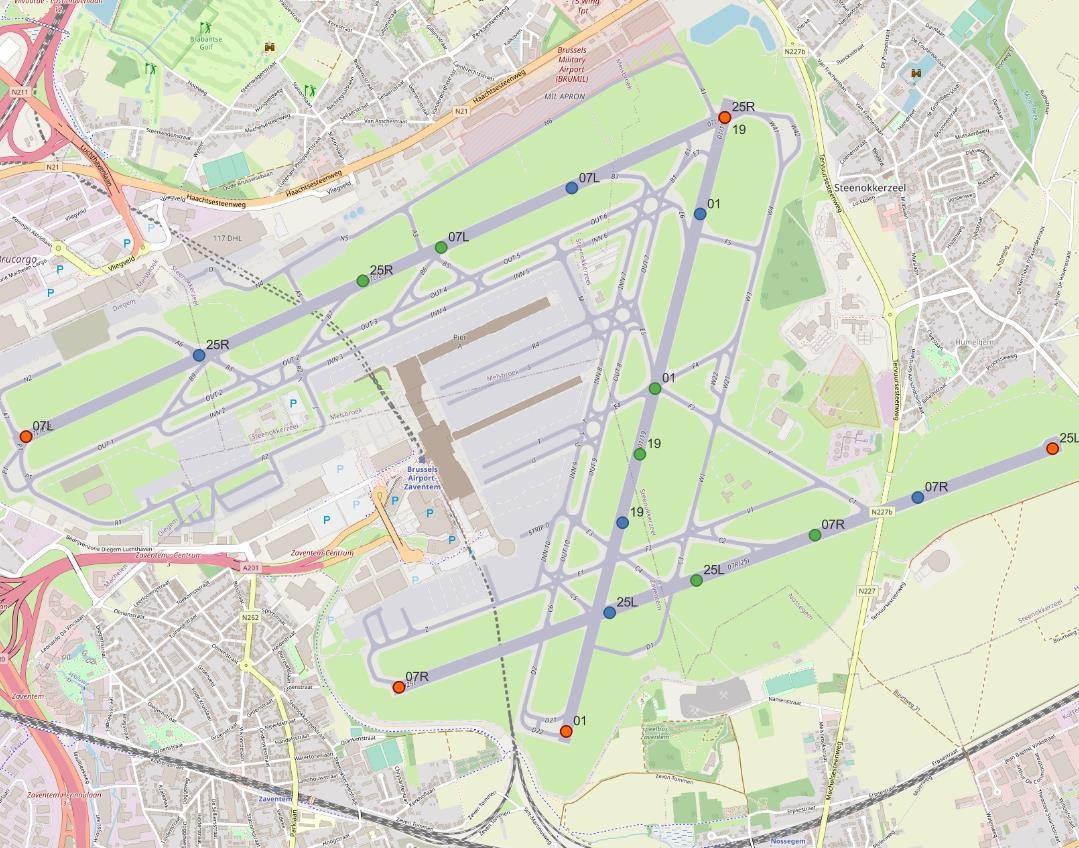 Figure 3 : Points d'atterrissage (points orange) ou de décollage (points bleus pour les vols à longue durée de décollage et points verts pour les vols à courte durée de décollage) sur la base des données radar disponibles.Toutes les lignes déterminées manuellement sont découpées en segments de 60 m, ce qui correspond à la résolution horizontale de la grille radar. Tous ces segments existent à des altitudes comprises entre 60 m et 300 m au-dessus du niveau de la mer, avec une résolution verticale de 30 m, conformément à la grille radar. Une altitude inférieure à 60 m au-dessus du niveau de la mer se situe au niveau du sol du site de l'aéroport ou en dessous, puisque le site lui-même se trouve à près de 60 m au-dessus du niveau de la mer. Ensuite, les mouvements de vol eux-mêmes sont découpés en segments de 30 mètres de long, qui sont affectés au segment modélisé le plus proche et au niveau d'altitude arrondi, du moins lorsque ce segment ne se trouve pas à plus de 1,2 km du segment de ligne modélisé.Pour les vols pour lesquels aucune observation n'est disponible dans le premier segment des trajectoires de vol, une interpolation est effectuée entre les points d'arrivée ou de départ (les points bleus de la figure 3) et la première observation. La différence de temps est alors déterminée à partir de la différence de longueur entre les points et la première observation et de la première vitesse observée. Ceci est nécessaire dans les situations où plus du premier segment de 60 m (la résolution horizontale) est parcouru entre la dernière observation radar au sol et la première observation dans les airs.Les émissions de vol sont ensuite calculées en multipliant les facteurs d'émission (par unité de temps) par le nombre de moteurs et par la différence de temps. La méthodologie décrite dans le manuel EMEP/EEA pour l'airvaa rt14 est utilisée ici, conformément à la directive sur les émissions de gaz à effet de serre de l'UE.14https://www.eea.europa.eu/publications/emep-eea-guidebook-2019/part-b-sectoral-guidance-chapters/1-énergie/1-a-combustion/1-a-3-a-aviation/vuel'air du système directeur. Pour les décollages jusqu'à 1000 pieds, les facteurs d'émission de décollage sont utilisés ; pour les décollages à partir de 1000 pieds, les facteurs d'émission de montée sont utilisés. Pour les vols à l'arrivée, les facteurs d'émission d'approche sont utilisés pour toutes les altitudes. Ces émissions de vol sont additionnées pour tous les vols par heure, par segment de ligne et par niveau d'altitude.Le manuel d'aviation de l'EMEP/AEE contient l'avertissement suivant : "Les données relatives à la consommation de carburant et aux émissions fournies dans cette feuille de calcul sont destinées à aider l'Union européenne et les États membres de l'UE à tenir à jour et à fournir des inventaires d'émissions européens et nationaux. Ces données ne doivent pas être utilisées pour comparer le rendement énergétique et les données d'émission entre les modèles d'aéronefs et les constructeurs. Les données relatives à la consommation de carburant et aux émissions figurant dans cette feuille de calcul sont des estimations modélisées et non des valeurs "absolues". Le moteur associé à chaque type d'aéronef est le type de moteur le plus couramment utilisé pour chaque type d'aéronef en 2015. Veuillez vous reporter à l'annexe 4 "Système EUROCONTROL d'inventaire de la consommation de carburant et des émissions" du chapitre sur l'aviation du "Guide EMEP/EEA des inventaires d'émissions de polluants atmosphériques 2019" pour une description de la méthode utilisée pour produire ces données". Cela indique les incertitudes liées aux comparaisons d'émissions entre les différents aéronefs ou mouvements de vol. Les résultats relatifs à la qualité de l'air indiquent les résultats au niveau de l'année pour tous les vols combinés, conformément à cette clause de non-responsabilité. Émissions au sol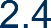 Les émissions au sol sont celles qui résultent du roulage, du décollage et de l'atterrissage lorsque les roues sont encore au sol (piste). À partir des données radar au sol, une distinction est faite entre les observations sur les pistes et sur les voies de circulation. Les émissions calculées sont liées aux segments de lignes de pistes et de voies de circulation à partir des fichiers de forme obtenus.Émissions de la pisteUne différence de temps fixe de 30 secondes est utilisée pour les émissions au décollage entre le début de la piste et les premiers points de départ (points verts Figure 3) sur la base des données radar. Un temps de décollage supplémentaire est pris en compte pour les vols dont la longueur de décollage est plus importante. Ce temps est calculé sur la base de la différence de longueur entre les deux points de départ et d'une vitesse moyenne supposée de 240 km/h sur la piste. Comme pour les émissions des vols, les différences de temps sont ensuite multipliées par les facteurs d'émission et le nombre de moteurs pour obtenir les émissions par piste et par heure. Cette approche correspond à une durée moyenne totale de décollage pour tous les vols d'environ 42 secondes, conformément aux "durées de cycle LTO par défaut de l'OACI en mode".3Les émissions d'approche à l'arrivée sont calculées sur la base de la différence de temps entre l'observation sur la piste et la première observation sur une voie de circulation. Cette différence de temps est tronquée à un maximum de 60 secondes pour filtrer les observations erronées.Émissions des taxisLes observations radar au sol sur les voies de circulation sont liées aux vols correspondants.sur la base d'un indicatif identique et d'une différence de temps maximale d'une heure. La durée sur chaque voie de circulation est supposée être la différence de temps avec l'observation sur la voie de circulation suivante du même vol. La durée sur le dernier segment de voie de circulation enregistré est calculée comme la différence de temps avec le temps sur la piste avant le départ et avec le temps de stationnement avant l'arrivée. Cette différence de temps est tronquée à 3600 s pour éliminer les valeurs aberrantes et est utilisée pour calculer les émissions par voie de circulation et par heure avec les facteurs d'émission au ralenti. Décollage avec une poussée plus faible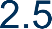 La modélisation des émissions a été réalisée à partir des bases de données d'émissions pour les cycles LTO. Ces bases de données utilisent des facteurs d'émission fixes pour les phases de décollage et de montée. Ces facteurs sont liés à une poussée de 100 % au décollage et de 85 % à la montée. Dans la pratique, cependant, de nombreux vols ne décollent pas à la poussée maximale. Cela signifie, d'une part, que les émissions par seconde sont plus faibles et, d'autre part, que l'avion a une trajectoire plus longue à une altitude plus basse. L'effet d'un vol à plus basse altitude signifie que les émissions contribuent plus fortement aux concentrations au sol. Comme les données radar de 2019 ont été prises comme point de départ, les vols à plus basse altitude ont été pris en compte de manière précise. Toutefois, l'hypothèse très prudente basée sur les bases de données d'émissions consiste à calculer toutes les émissions au décollage et en montée à une poussée de 100 % et 85 %, respectivement. Sur la base d'une consultation avec To70 et BAC, une estimation a été faite des vols qui décollent avec une poussée plus faible et de la réduction des émissions qui en découle.Le décollage à plus faible poussée s'applique aux avions de poids moyen qui n'ont pas besoin de toute la longueur de la piste pour décoller. Pour ces vols, la consommation réelle de carburant et les coefficients d'émission au décollage et à la montée seront donc nettement inférieurs à la valeur théorique à 100 % et 85 % de la poussée. Il s'agit d'une différence importante, estimée entre 30 et 40 % pour un départ avec un avion de poids moyen.Sur la base de cette analyse, la première étape a consisté à analyser la part des avions de poids moyen dans les émissions totales liées au décollage et à la montée en altitude. Cette part a ensuite été corrigée de 30 % pour calculer une correction des émissions totales.Tableau 2 : Calcul de l'impact d'un décollage avec une poussée plus faible en 2019.Les avions de poids moyen sont définis ici comme les vols dont le poids est compris entre 34 et 136 tonnes. Aucune correction n'a été apportée pour les vols d'un poids inférieur ou supérieur. Les aéronefs de poids moyen représentent 79 % du trafic aérien de l'Union européenne.nombre de départs, auxquels s'ajoutent 9 % de départs d'avions de moins de 34 tonnes et 12 % d'avions de plus de 136 tonnes.Le calcul de la réduction des émissions au décollage de l'avion de poids moyen avec une poussée plus faible se traduit par une diminution des émissions totales au décollage et à la montée de 17,9 % et 18,4 %, respectivement. Émissions des APU et GPU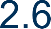 Les émissions de l'APU et du GPU se situent à des endroits précis, à savoir les stands de l'avion. Certains stands sont alimentés par une source d'énergie externe (voir figure 4).15 Les émissions sont recalculées en multipliant les facteurs d'émission par le temps de fonctionnement. Celles-ci sont liées à l'heure de blocage de l'avion (heure de départ ou d'arrivée au stand) pour obtenir des émissions horaires.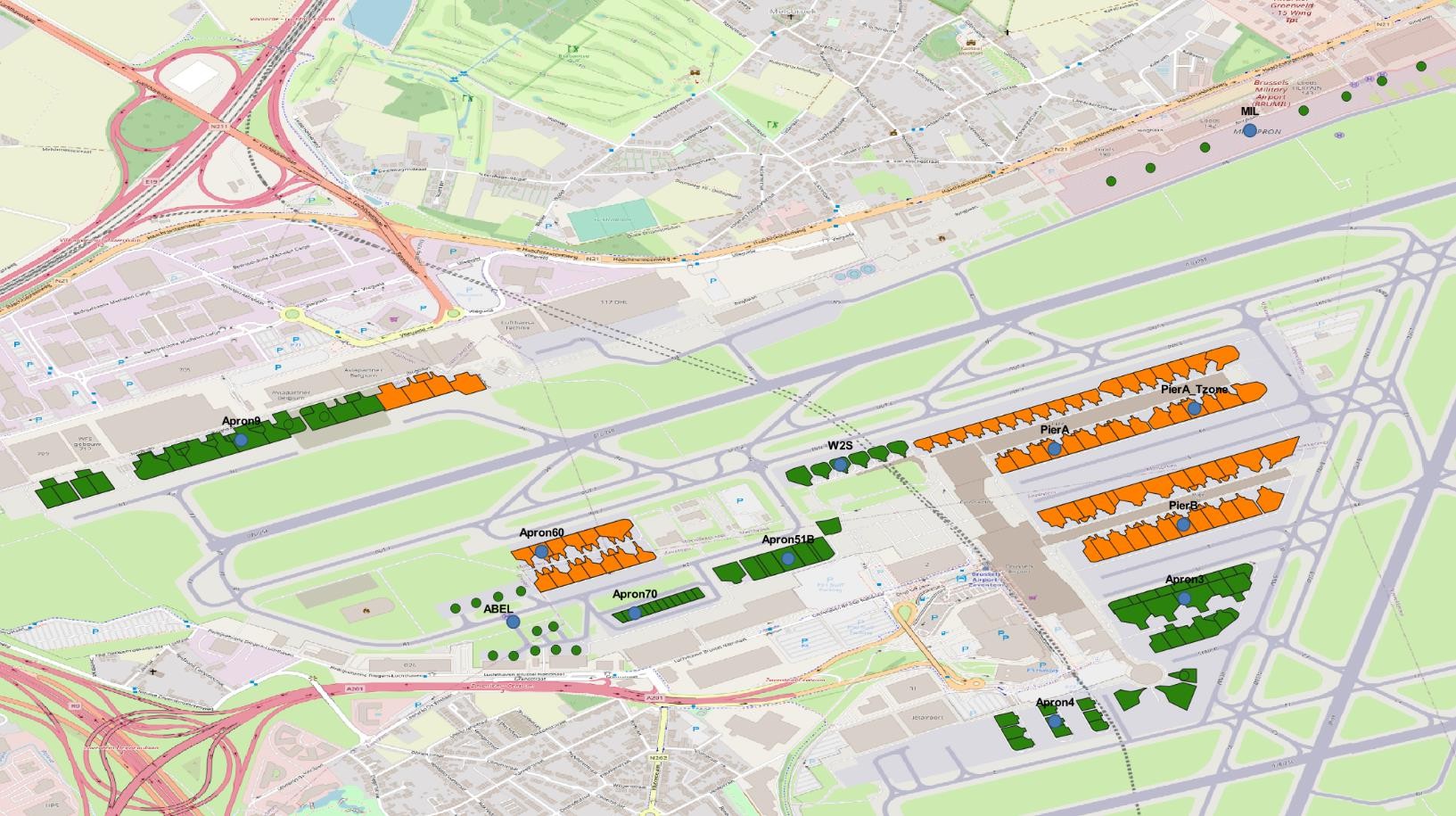 Figure 4 : Emplacement des groupes de cabines où le courant de 400 Hz est présent (orange) et absent (vert). Les étiquettes représentent les groupes de cabines parapluies.Temps de fonctionnementLes temps de fonctionnement ont été fournis par BAC et dépendent de l'alimentation du pitch (400 Hz). Les temps de fonctionnement de l'APU et du GPU sont indiqués dans le tableau 3.15 En 2019, l'aire de trafic 9 (cargo) n'était pas encore entièrement équipée d'une connexion 400 Hz. À l'heure actuelle, la situation 2023 est déjà réalisée.Tableau 3 : Temps de fonctionnement de l'APU et du GPU pour des vols avec ou sans alimentation électrique externe (400 Hz 1 et 0, respectivement) et pour des vols au départ (D) ou à l'arrivée (A).Facteurs d'émission de l'APULes émissions horaires des APU pour le CO, les NOx, les HC et les PM sont tirées de la base de données AEDT k16 . Cette base de données contient les facteurs d'émission horaires par type d'APU, qui peuvent à leur tour être liés aux types d'aéronefs. La consommation horaire de carburant a été complétée par des données provenant d'une étude réalisée pour l'aéroport de Zurich17 . La plupart des avions à l'aéroport de Zurich sont équipés d'un nombre limité d'APU. Ces APU correspondent donc également aux APU les plus courants à l'aéroport de Bruxelles, de sorte que ces chiffres sont également représentatifs. Une moyenne pondérée de la consommation de carburant a été calculée sur la base de la proportion d'occurrence des types d'APU, qui est égale à 150 kg/h.Les autres émissions de l'APU ont été calculées comme suit :Le CO2 est calculé à partir de la consommation de carburant avec un facteur de conversion de 3,16 kg/kg de carburant.18Le carbone élémentaire (CE) représente 75 % des émissions de particules, comme c'est également le cas pour les émissions en vol, conformément à la directive air system.8Un facteur d'émission de 3,95E16 #/kg_carburant est utilisé pour les émissions UFP.19Les fractions benzène, naphtalène, formaldéhyde, 1,3-butadiène, 1-méthylnaphtalène, 2-méthylnaphtalène et crotonaldéhyde sont dérivées des HC.14Facteurs d'émission du GPULes émissions horaires des GPU pour le CO, les NOx, les HC et les PM proviennent de la base de données AEDT.16. La consommation de carburant a été estimée à 22,5 kg/h20 . Les hypothèses suivantes ont été faites pour les autres facteurs d'émission horaires :CO2 : 3,16 kg/kg de carburant comme pour les APU.La fraction CE des particules est de 62 % selon le manuel EMEP/EEA pour les sources mobiles non routières et les machines. 21.La fraction de benzène et de formaldéhyde dans les émissions de HC est respectivement de 2. 6 % et 14 %.21Le manuel ne donne pas de fraction de naphtalène, de 1,3-butadiène, de 1-méthylnaphtalène, de 2-méthylnaphtalène et de crotonaldéhyde.2116 Outil de conception environnementale de l'aviation de l'administration fédérale de l'aviation, https://aedt.faa.gov/17 https://www.yumpu.com/en/document/view/309601/aircraft-apu-emissions-at-zurich-airport18 https://www.ipcc.ch/site/assets/uploads/2018/03/srccs_annex1-1.pdf Tableau AI.1319 Winter et al, 2014. http://dx.doi.org/10.1016/j.atmosenv.2014.10.045 Tableau 320 http://www.tamagawa-as.jp/pdf/gse01_en.pdf 200L pour 8h de fonctionnement21https://www.eea.europa.eu/publications/emep-eea-guidebook-2019/part-b-sectoral-guidance-chapters/1-énergie/1-a-combustion/1-a-4-non-route-1/vue Émissions pilotes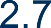 L'activité d'essai (c'est-à-dire l'heure de début et de fin de l'activité d'essai, l'emplacement et le type d'aéronef) et le fichier de forme correspondant avec les deux emplacements de sources ponctuelles ont été fournis par le BAC.Les émissions sont calculées en combinant les facteurs d'émission au ralenti et au décollage, à savoir 30 minutes au ralenti avec tous les moteurs et 5 minutes à pleine puissance (= décollage) avec un moteur. Résultats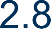 Le tableau 4 présente la consommation de carburant et les émissions totales pour chaque phase. Les émissions de PM10, conformément aux bases de données sur les émissions utilisées, sont égales à celles de PM2,5. La figure 5 représente ces totaux par phase pour chaque polluant (le benzène, le naphtalène, le formaldéhyde, le 1,3- butadiène, le 1-méthylnaphtalène, le 2-méthylnaphtalène et le crotonaldéhyde sont directement dérivés des HC et ont le même rapport par phase que les HC). Il est clair que la répartition entre toutes les phases dépend fortement du polluant en question. En général, les phases LTO de départ (barres jaunes) génèrent plus d'émissions que les phases LTO d'arrivée (barres vertes). Le roulage est souvent une source relativement importante d'émissions, en particulier pour les émissions de CO et d'HC (et de benzène et de naphtalène). Pour les NOx, les sources les plus importantes sont le décollage et la montée en altitude. Pour les PM10, PM2,5 et EC, une part importante des émissions est due aux émissions des APU. Les facteurs d'émission de PM pour l'APU et le GPU proviennent d'une base de données différente (base de données AEDT) que pour les phases de vol LTO (principalement de la base de données LTO de l'EMEP/EEA). Il n'existe pas d'autre base de données contenant des facteurs d'émission pour les APU. Une étude réalisée pour l'aéroport de Copenhague utilise des facteurs d'émission plus faibles : 0,3125 et 0,1333 g/kg de carburant pour les avions court et long-courriers respectivement. Si l'on se base sur les facteurs d'émission de l'AEDT et sur une consommation de carburant de 22,5 kg/h, cela représente 0,81 g/kg de carburant en moyenne en 2019.Pour l'UFP, un facteur d'émission de 50 * 1015 particules par kilogramme de carburant a été retenu. Il s'agit de la limite supérieure des valeurs trouvées dans la littérature sur la base de la validation dans les stations de mesure autour de l'aéroport de Bruxelles. Cette analyse est décrite en détail dans le document de méthodologie de la modélisation de la qualité de l'air1 et y est discutée.Pour le SOx, les émissions sont également dérivées de la consommation de carburant avec un facteur d'émission de 0,00084 KgSOxPerKgCarburant (voir 2.2).Les émissions de 1,3-butadiène, de 1-méthylnaphtalène, de 2-méthylnaphtalène et de crotonaldéhyde représentent respectivement 14,0 %, 2,1 %, 3,4 % et 8,6 % des émissions de formaldéhyde (non incluses dans le tableau).Tableau 4 : Consommation de carburant et émissions totales par polluant et par phase en 2019.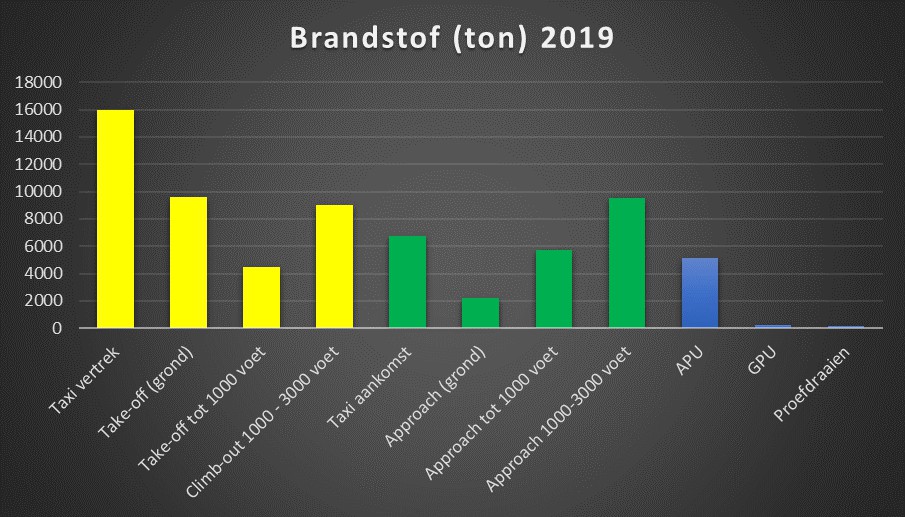 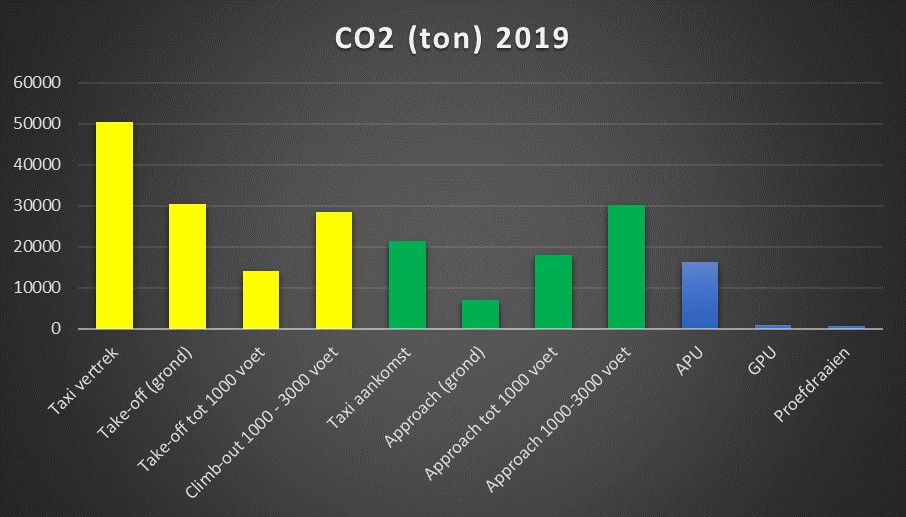 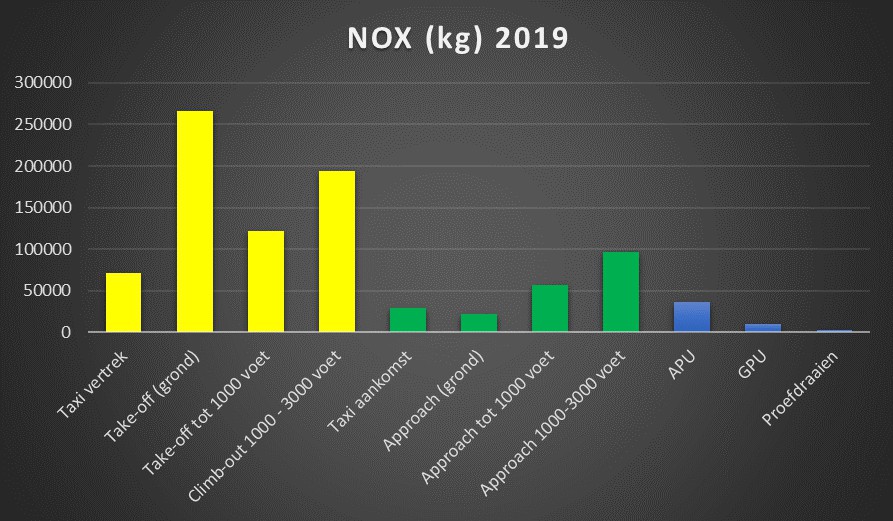 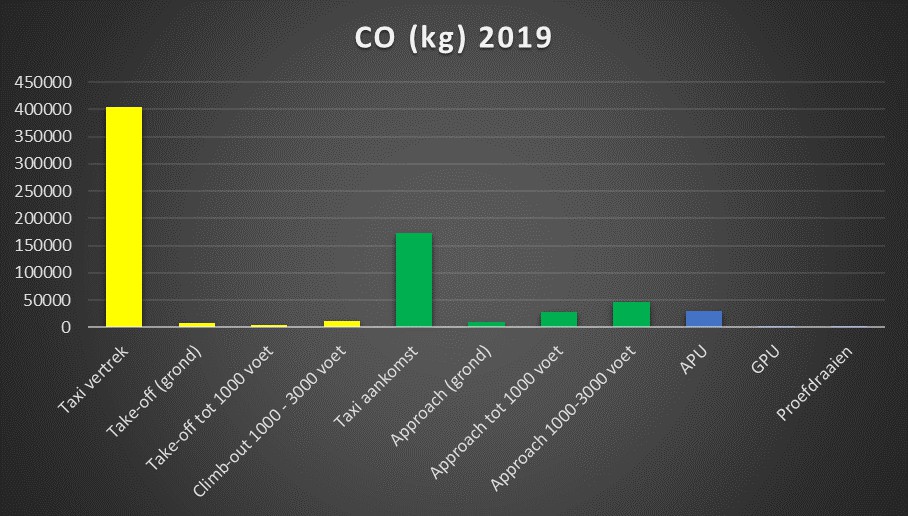 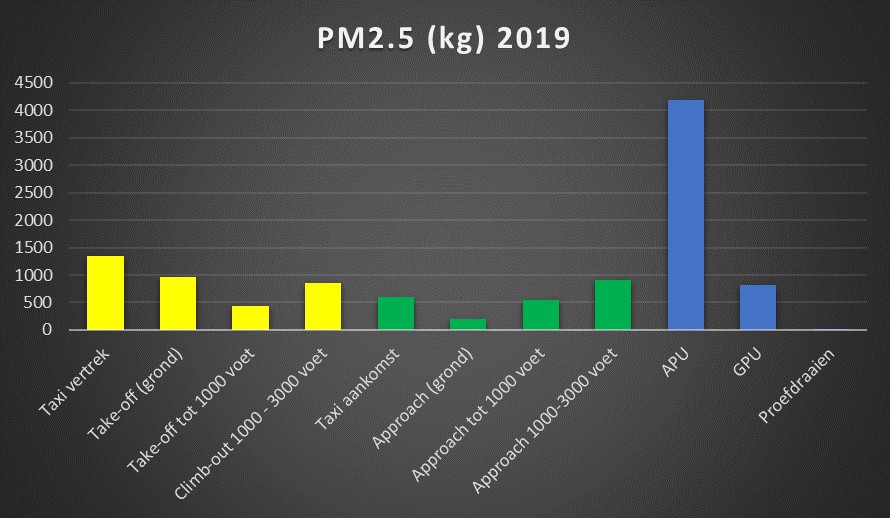 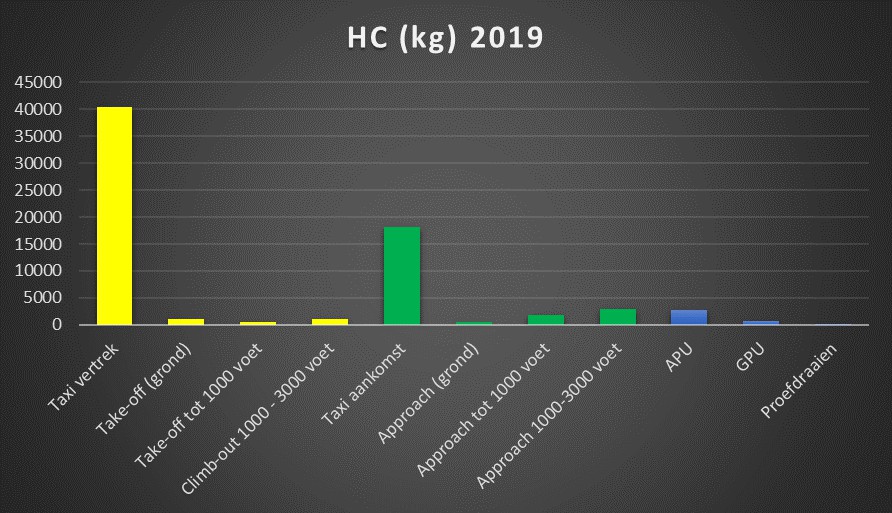 Figure 5 : Vue d'ensemble de la consommation de carburant et des émissions totales en 2019 par phase.Les figures ci-dessus montrent la répartition des émissions et de la consommation de carburant. La répartition des émissions de benzène, de naphtalène, de formaldéhyde, de 1,3-butadiène, de 1-méthylnaphtalène, de 2-méthylnaphtalène et de crotonaldéhyde est identique à celle des hydrocarbures (HC) puisque les émissions sont calculées en pourcentage de ces derniers. Les émissions de PM10 sont identiques aux émissions de PM2,5 et les émissions de CE représentent un pourcentage fixe de celles-ci.SCÉNARIO FUTUR	Général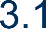 La consommation de carburant et les émissions de NOx, PM10, PM2.5, EC/BC, UFP, HC, CO, COV, benzène, naphtalène, formaldéhyde, 1,3-butadiène, 1-méthylnaphtalène, 2-méthylnaphtalène et crotonaldéhyde de l'année future 2032 sont calculées sur la base d'une liste de vols établie par Brussels Airport. Cette liste de vols a une structure similaire à celle des listes de vols historiques (comme celle de 2019). Toutefois, elle est établie au niveau des futurs types d'aéronefs prévus et ne mentionne pas le type de moteur spécifique. Le stand spécifique de l'avion n'est pas non plus connu, mais le groupe global l'est. La piste et la route SID sont également incluses. Outre l'heure sur la piste et l'heure de départ/arrivée aux postes de stationnement en 2032, les heures correspondantes en 2019 sont également indiquées (il s'agit des mêmes heures le jour le plus proche, c'est-à-dire le même jour de semaine)22 .Ici, les listes de vols et les hypothèses sous-jacentes sur l'évolution de la flotte entre 2019 et 2032 ont été fournies par Brussels Airport Company. Une description de la construction de ce scénario futur est incluse dans la section de description du projet du présent RIE. Comme les types de moteurs par type d'avion ne sont pas connus, la distribution de 2019 a été retenue, ce qui en fait une approche du pire des cas. En effet, dans la pratique, on peut s'attendre à ce que les moteurs plus anciens soient renouvelés plus souvent que les moteurs plus récents.Comme il n'y a logiquement pas d'observations radar pour 2032, tant pour les mouvements de vol que pour les mouvements sur les pistes et les voies de circulation, chaque vol de 2032 doit être associé à un vol de l'année de référence, c'est-à-dire 2019 ici, pour reprendre cette trajectoire. La méthodologie appliquée à cet effet est différente pour le calcul des émissions en vol et au sol et est décrite plus en détail ci-dessous. Détermination des facteurs d'émission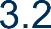 Étant donné qu'aucune distinction n'est faite entre les types de moteur en 2032, de nombreuses étapes de liaison utilisées pour le scénario de référence sont abandonnées (voir section 2.2). Le système de cascade suivant est utilisé pour relier la liste des vols d'une année future sans spécification d'un type de moteur aux bases de données des facteurs d'émission :Base de données LTO de l'EMEP/EEA sur les aéronefs et le nombre de moteurs pour les moteurs à réaction et les moteurs à pistonBase de données sur les turbopropulseurs par type d'aéronefBase de données sur les turbopropulseurs d'un type d'avion "plus spécifiqueBase de données hélicoptères sur les appareils et le nombre de moteursEF moyen par type d'avion dans l'année de référenceEF moyen par "code_type_de_vol".Le pourcentage de vols en 2032 qui ont été reliés par chacune des étapes de la cascade décrites ci-dessus est indiqué dans le tableau 5. Il est clair que la moyenne par type d'aéronef et par nombre de moteurs de la base de données LTO a été utilisée pour environ 98 % des vols. En raison de l'absence de type de moteur, une moyenne des types de moteurs connus par aéronef est donc prise, ce qui signifie que le type de moteur le plus récent n'est pas pris en compte, ce qui pourrait être le cas pour une année future telle que 2032, ce qui pourrait entraîner une surestimation des émissions.22 En effet, pour les données météorologiques et les attributions de pistes et de trajectoires de vol, on a supposé la même situation qu'en 2019.Tableau 5 : Pourcentage du nombre de vols en 2032 lié aux bases de données de facteurs d'émission par étape de la cascade, comme décrit ci-dessus. Émissions des vols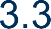 Pour le calcul des émissions des vols en 2032, un vol de l'année de référence qui devrait emprunter une route similaire est associé à chaque vol de 2032. Une piste similaire, une route SID similaire pour le départ, autant que possible le même type d'aéronef ou un type de vol similaire ("code_type_de_vol") et une période similaire des deux vols dans l'année et dans la journée (en 2019) sont pris en compte. Pour maintenir la distribution horaire des trajectoires de vol, le même vol de l'année de référence n'est jamais repris plus de deux fois au cours de la même heure pour les vols futurs. Le système de cascade suivant est utilisé pour les étapes de liaison :Même piste, même côté, même code OACI de l'avion, même jour et même heureMême piste, même groupe sidéral, même code OACI de l'avion, même jour et même heureMême piste, même côté, même code OACI de l'aéronef, même jour et même période de la journée (matin, après-midi, soir, nuit).Même piste, même groupe sidéral, même code OACI de l'aéronef, même jour et jour de périodeMême piste, même côté, même code OACI de l'avion, même jour et même jour/nuitMême piste, même groupe sidéral, même code OACI de l'avion, même jour et même jour/nuitMême piste, même sid, même type de vol, même jour et même heureMême piste, même groupe sid, même type de vol, même jour et même heureMême piste, même sid, même type de vol, même jour et même période.Même piste, même groupe sid, même type de vol, même jour et jour de périodeMême piste, même sid, même type de vol, même jour et jour/nuitMême piste, même groupe sid, même type de vol, même jour et jour/nuitMême piste, même côté, même code OACI de l'avion, maximum 20 jours de différence, même semaine/week-end et même heure.Même piste, même groupe sidéral, même code OACI de l'avion, maximum 20 jours de différence, même semaine/week-end et même heure.Même piste, même côté, même code OACI de l'aéronef, maximum 20 jours de différence, même semaine/week-end et même période de la journée (matin, après-midi, soir, nuit).Même piste, même groupe sidéral, même code OACI de l'avion, maximum 20 jours de différence, même semaine/week-end et jour de la période.Même piste, même côté, même code OACI de l'avion, maximum 20 jours de différence, même semaine/week-end et jour/nuit.Même piste, même groupe sidéral, même code OACI de l'avion, maximum 20 jours de différence, même semaine/week-end et jour/nuit.Même piste, même sid, même type de vol, maximum 20 jours de différence, même semaine/week-end et même heure.Même piste, même groupe sid, même type de vol, maximum 20 jours de différence, même semaine/week-end et même heure.Même piste, même sid, même type de vol, maximum 20 jours de différence, même semaine/week-end et jour de la période.Même piste, même groupe sid, même type de vol, maximum 20 jours de différence, même semaine/week-end et jour de la période.Même piste, même sid, même type de vol, maximum 20 jours de différence, même semaine/week-end et jour/nuit.Même piste, même groupe sidérurgique, même type de vol, maximum 20 jours de différence, même semaine/week-end et jour/nuit.Même piste, même côté, même code OACI de l'avion, max. 20 jours de différence et heuresMême piste, même groupe sidéral, même code OACI de l'avion, maximum 20 jours de différence et heures.Même piste, même côté, même code OACI de l'avion, différence maximale de 20 jours et période de la journée (matin, après-midi, soir, nuit).Même piste, même groupe sidéral, même code OACI de l'aéronef, maximum 20 jours de différence et jour de la période.Même piste, même côté, même code OACI de l'avion, maximum 20 jours de différence et jour/nuit.Même piste, même groupe sidéral, même code OACI de l'avion, maximum 20 jours de différence et jour/nuit.Même piste, même sid, même type de vol, maximum 20 jours de différence et d'heure.Même piste, même groupe sidéral, même type de vol, maximum 20 jours de différence et d'heures.Même piste, même sid, même type de vol, maximum 20 jours de différence et jour de la période.Même piste, même groupe sid, même type de vol, maximum 20 jours de différence et jour de périodeMême piste, même sid, même type de vol, maximum 20 jours de différence et jour/nuit.Même piste, même groupe sidéral, même type de vol, maximum 20 jours de différence et jour/nuit.Même piste, même côté, même code OACI de l'avion, max. 20 jours de différenceMême piste, même groupe sidéral, même code OACI de l'avion, différence maximale de 20 joursMême piste, même sid, même type de vol, maximum 20 jours de différence.Même piste, même groupe sid, même type de vol, maximum 20 jours de différence.Piste égale, groupe latéral égalLe tableau 6 montre la proportion par étape d'appariement. 75 % sont liés par les six premières étapes où le même avion OACI et le même jour en 2019 s'appliquent. Environ 18 % ont ensuite été reliés à nouveau par l'étape 7, qui renvoie à un vol de 2019 avec un appareil OACI différent, mais le même type de vol, à la même heure et au même jour en 2019.Tableau 6 : Pourcentage de vols à partir de 2032 liés à un vol à partir de 2019 par étape d'appariementEnsuite, le radar de vol de l'année de référence est converti en un ensemble de données radar de vol de 2032 avec les heures ajustées de 2019. Cela signifie que si un vol de 2032 avec une heure de piste de 5/01/2032 13:35:00 est associé à un vol de 2019 avec une heure de piste de 5/01/2019 13:42:00, toutes les observations radar seront avancées de 7 minutes.Ce nouvel ensemble de données radar de vol est ensuite utilisé pour calculer les émissions de vol de 2032 en 2019 selon les facteurs d'émission définis par vol de la même manière que celle décrite pour le scénario de référence à la section 2.3.	Émissions au sol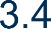 Pour calculer les émissions au sol en 2032, comme pour les émissions en vol, l'ensemble des données radar de 2019 est utilisé pour déterminer les trajectoires. Cette méthodologie est décrite au point 3.4.1. Cependant, des ajustements structurels sont prévus à l'aéroport de Bruxelles-National, où certaines voies de circulation seront fermées et de nouvelles ouvertes. La manière dont cette question est traitée est précisée au point 3.4.2.Méthodologie généralePour qu'une route de taxi soit adoptée à partir des dates 2019 du radar au sol, il est particulièrement important qu'elle ait le même point de départ et d'arrivée, c'est-à-dire le stand et la piste respectivement pour le départ et vice-versa pour l'arrivée. En 2019, l'emplacement spécifique est connu (par exemple 954), mais en 2032, seul le groupe d'emplacements global est connu (par exemple Apron 9). Pour résoudre ce problème, un itinéraire est choisi à partir de 2019 au départ ou à l'arrivée d'un stand appartenant au groupe de stands souhaité. Toutefois, les "cas particuliers" suivants s'appliquent ici :Les stands 161 à 174 appartiennent généralement au groupe de stands Pier A, mais en 2032, ils feront parfois partie du groupe de stands T-zone pour les vols partant pour l'Afrique dans la matinée. Ce problème sera résolu en affectant les stands 161 à 174 au groupe de stands T-zone uniquement pour les vols non-Schengen entre 2 heures et 2 heures du matin.Les aires de trafic 60 et 70 seront agrandies par rapport à 2019 (à savoir les stands 60_1 à 60_7 et 70_1 à 70_7 dans la Figure 6). Cela inclut le réaménagement des stands utilisés pour l'aviation générale en 2019 (marqués "ABEL" dans la liste des vols, les emplacements des points orange sur la Figure 6). Les vols portant les codes de vol N ("aviation d'affaires/ taxi aérien"), P ("Non-Revenue") ou I ("State / Diplomatic / Air Ambulance") avec les groupes de stands Apron 60 et 70 en 2032 sont associés à une route de taxi en 2019 au départ ou à l'arrivée des stands ABEL.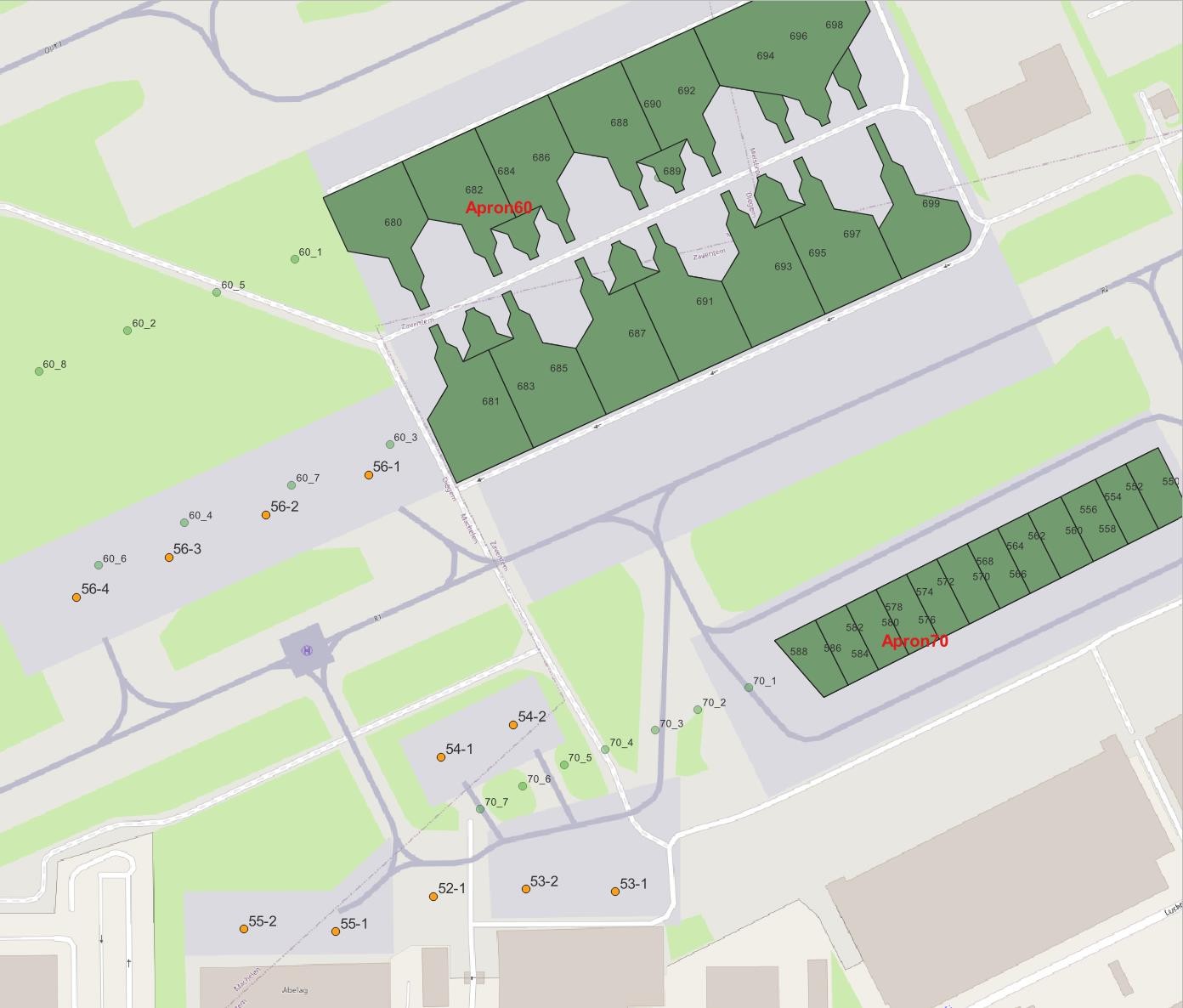 Figure 6 : Les emplacements appartenant aux aires de trafic 60 et 70 (points verts) et les emplacements 2019 d'Abelag (points orange).La création d'un nouveau fichier radar au sol pour le scénario futur devient alors concrètementa ajusté les données radar au sol de l'année de référence une première fois sur la base des vols liés, comme décrit au point 3.3. Cependant, ce couplage n'a pas pris en compte les vols stationnés dans le même groupe de peuplements.Ensuite, l'itinéraire le plus proche est spécifiquement emprunté avec les mêmes points de départ et d'arrivée.À partir de ce nouveau lien, les temps radar sont ensuite transformés en temps corrects pour 2019, comme pour les émissions de vol. Ces temps sont utilisés pour les temps de piste afin de calculer les émissions de piste et de déterminer les temps sur le premier segment de roulage.Les heures spécifiques sur les routes de taxi suivantes de l'itinéraire lié ne sont pas adoptées, mais les différences d'heures moyennes par segment de taxi et par point de départ et d'arrivée en 2019 sont utilisées. Cela est nécessaire en raison de la modification des voies de circulation due aux ajustements de l'infrastructure, décrits dans la section suivante. Par exemple, la voie de circulation INNER 3 en 2019 a une différence de temps moyenne avec la prochaine observation radar de 48,3 secondes pour un vol au départ de l'aire de trafic 60 vers la piste 19. Cette différence de temps est ensuite utilisée pour INNER 3 pour tous les vols en 2032 circulant de l'aire de trafic 60 vers la piste 19. Les temps corrects sont ensuite calculés à partir des différences de temps.À partir de ce nouveau fichier radar au sol et des facteurs d'émission définis par vol, les émissions sur les pistes et les émissions au roulage sont ensuite calculées, les ajustements structurels qui seront mis en œuvre n'ayant pas été pris en compte.Ajustements structurelsL'infrastructure de l'aéroport de Bruxelles sera encore optimisée à trois endroits qui ont un impact sur les émissions dues au roulage. Comme les données du radar au sol n'incluent pas encore ces nouvelles voies de circulation, le radar au sol sera adapté si nécessaire. Ces adaptations dépendent des ajustements structurels et sont décrites ci-dessous.Voie de circulation JulietPour circuler vers et depuis les aires de trafic 60, 70 et 51B, la voie de circulation J est actuellement utilisée (voir en haut à droite de la Figure 7). Cependant, cette voie de circulation sera fermée et deux nouvelles voies prendront sa place (J1b et J2b sur la figure 7). Ces ajustements d'infrastructure auront également un effet sur les voies de circulation empruntées avant et après la voie de circulation J et sur le temps que les avions passeront sur ces voies. Les ajustements suivants ont été apportés au radar :Afin d'égaliser approximativement le remplacement de J par J1b et J2b, il a été supposé quevols avec le groupe de stands 51B via la voie de circulation J1b ;les aéronefs circulant vers ou depuis les pistes 07L, 25L ou 19 le font via la voie de circulation J2b etles avions se déplaçant vers et depuis les autres pistes (07R, 25R et 01) utilisent la voie de circulation J1b.Les aéronefs allant de l'aire de trafic 51B à J1b (et vice versa à l'arrivée) passent par le segment de roulage R2_short2 nouvellement défini.Les vols avec le groupe de stand ABEL, Apron 60 ou 70 voyagent vers/depuis J1b via R2_short1 et vers/depuis J2b via R1_short.De J1b aux taxiways I3/O3/B7/B8 se fait maintenant via I2_short2 (et vice versa).De J2b à B10 passe par I1_short1 (et vice versa)De J2b à I3/O3/B7/B8, il faut désormais emprunter les nouvelles routes de taxi I1_short2, I2_short1 et I2_short2 (et vice-versa à l'arrivée).Les nouvelles voies de circulation relatives aux données radar de 2019 se voient attribuer une durée calculée à partir de leur longueur et d'une vitesse supposée de 28 km/h (entrée To70 basée sur une durée moyenne calculée sur la voie de circulation OUTER 5).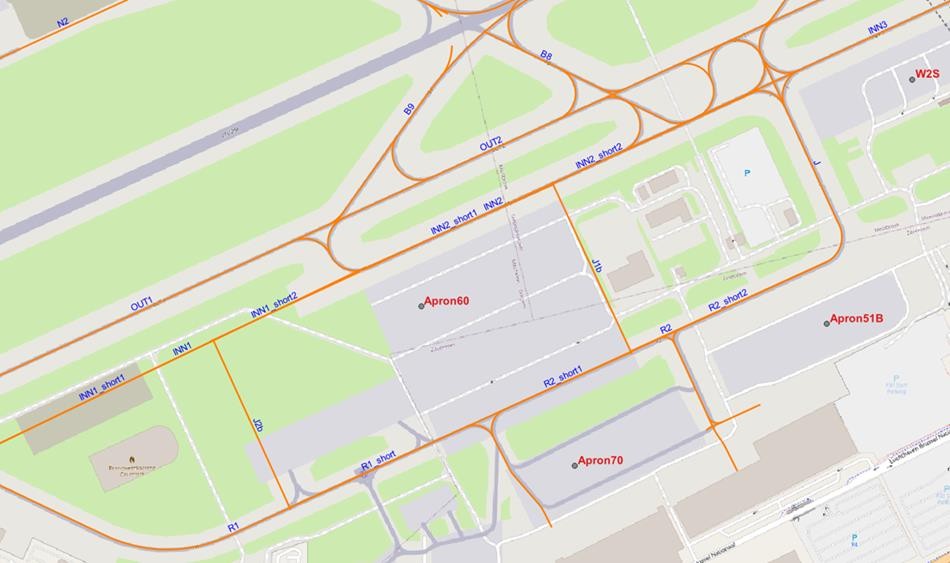 Figure 7 : Les anciens, nouveaux et nouveaux itinéraires de taxi autour de l'aire de trafic 60Nouvelle entrée de la piste 07RPour rouler vers la piste 07R ou pour quitter la piste 07R, l'entrée P9 est actuellement utilisée en bout de piste, entre autres (voir Figure 8). Toutefois, d'ici 2032, une nouvelle entrée sera aménagée, P9b, qui remplacera la voie de circulation P9. Par conséquent, la voie de circulation Z ne sera pas entièrement utilisée avant ou après l'entrée. Un nouveau segment de taxi Zb, plus court, a été défini. Dans le jeu de données radar au sol, ce segment est ajusté en remplaçant toutes les voies de circulation P9 par P9b et les voies de circulation Z avant ou après l'entrée par Zb. Là encore, la durée des deux segments est déterminée par leur longueur et une vitesse de roulage de 28 km/h.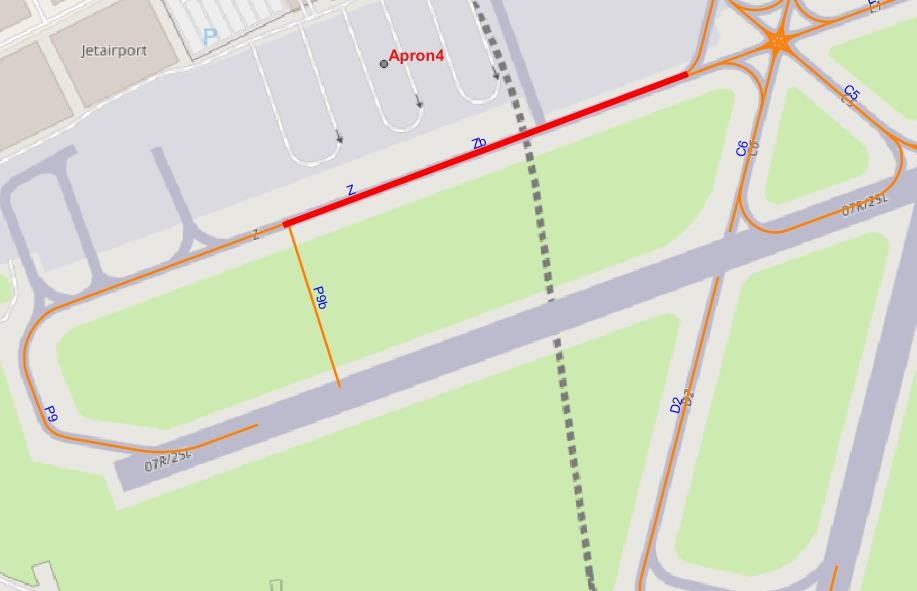 Figure 8 : ancienne (P9) et nouvelle entrée (P9b) vers et depuis la piste 07RVoie de circulation NovembreActuellement, la voie de circulation au nord de la piste 07L/25R n'est que partiellement utilisée par les avions militaires, mais elle sera prolongée et allongée de manière à être également utilisée par les avions allant de l'aire de trafic 9 à la piste 25R ou 19 ou par les avions arrivant sur la piste 07L et circulant vers l'aire de trafic 9. Ces avions se déplacent maintenant au sud de la piste 07L/25R.Cette future voie de circulation sera divisée en sections N3b, N4b, N5b et N6b (voir figure 9). Les ajustements suivants du radar au sol seront effectués :Les avions en partance de l'aire de trafic 9 pour la piste 25R ou 19 circulent actuellement via la voie de circulation A6 ou A7 vers d'autres voies de circulation au sud de 07L/25R. Dans les données radar au sol, toutes les voies de circulation pour ces vols à partir de A6 ou A7 seront supprimées et remplacées par :N3b, N4b, N5b, N6b et A1_short (au lieu de A6) ouN2, N3b, N4b, N5b, N6b et A1_short (au lieu de A7)Les vols atterrissant à 07L et roulant ensuite vers l'aire de trafic 9 utiliseront également la voie de circulation November à l'avenir :Là où ils quittent actuellement la piste sur la B6 ou la B7 au sud de la piste, ils quitteront en 2032 la piste sur l'A3 → supprimer tout ce qui se trouve sur la B6/B7 et le remplacer par l'A3, la N4b, la N3b et la N2 etAlors qu'ils quittent aujourd'hui la piste B3, ils la quitteront en 2032 → tout supprimer de B3 et le remplacer par A1_short, N6b, N5b, N4b, N3b et N2.Les vols atterrissant à 25R et roulant vers les stands militaires (en haut à droite de la Figure 9) emprunteront une route différente s'ils ont décollé de B8 ou B9 → remplacer tout ce qui vient de B8/B9 par les voies de circulation A6, N3b, N5 et N6.Là encore, la longueur des nouveaux segments de taxi et une vitesse de 28 km/h sont utilisées pour déterminer le temps passé sur chaque segment de taxi.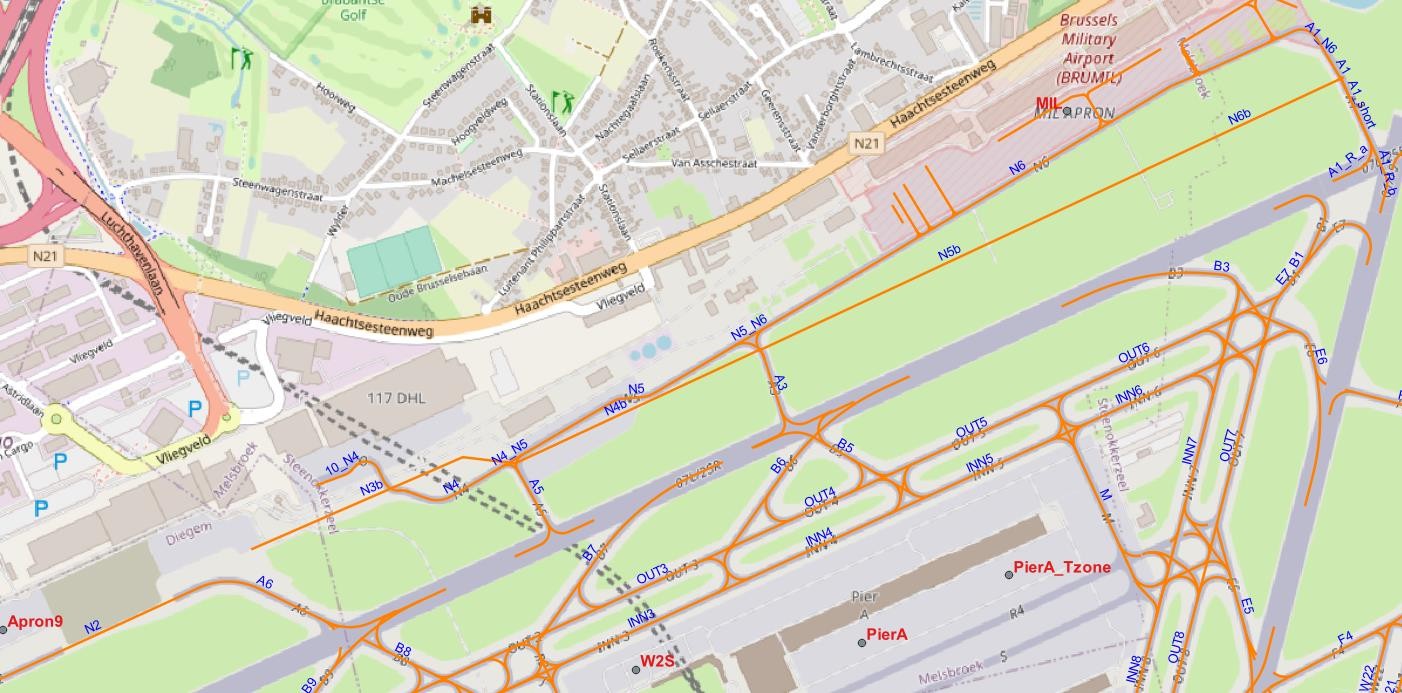 Figure 9 : La nouvelle voie de circulation November (divisée en N3b, N4b, N5b et N6b) au nord de la piste 07L/25R Corrections des émissions au sol et en vol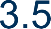 Augmentation du nombre d'opérations décentes continues en 2032L'aéroport de Bruxelles s'est engagé à augmenter encore les opérations de décentrement continu (CDO) à l'avenir. En consultation avec BAC et To70, des hypothèses ont été élaborées pour tenir compte de cette évolution pour les émissions liées à l'atterrissage. Conformément aux hypothèses de la modélisation du bruit, une augmentation de la CDA de 40% en 2019 à 70% des mouvements de vol en 2032 est supposée.Conformément aux hypothèses de la modélisation du bruit, la proportion d'atterrissages dont le profil correspond le mieux à un profil CDO (par rapport à une quille d'essai avec segment de niveau à 2000 ou 3000 pieds) passe de 40 % en 2019 à 70 % en 2032.La CDA représente à la fois un changement de trajectoire et une diminution des émissions liée à l'atterrissage. Pour tenir compte de l'impact de la CDO, nous n'avons rééchelonné les émissions qu'au-dessus de 2000 pieds. Pour la CDO, les émissions en dessous de 2000 pieds restent pratiquement inchangées. Pour les émissions entre 2000 et 3000 pieds, on peut supposer que la distance et la durée d'une approche régulière sont deux fois plus longues que celles d'un CDO.En appliquant l'augmentation de 40% CDO à 70% CDO et une différence d'un facteur 2, nous arrivons à une diminution totale de 19%.(0,7 x 1 + 0,3 x 2) / (0,4 x 1 + 0,6 x 2) = 0,8125L'impact de l'augmentation de la part de CDO est donc pris en compte en rééchelonnant les émissions liées aux pays et dont l'altitude est comprise entre 2000 et 3000 pieds d'un facteur de 0,8125.Notes :Les émissions à haute altitude contribuent très peu aux concentrations locales au niveau du sol, et donc à l'exposition dans le voisinage plus large de l'aéroport et aux dépôts d'azote.La répartition des émissions (exemple pour les NOX) pour une approche entre 1000 et 3000 pieds est de 73,4% entre 1000 et 2000 pieds et de 26,6% entre 2000 et 3000 pieds.Décollage avec une poussée plus faibleDe la même manière que pour les corrections des émissions au décollage et en montée pour 2019, une correction est apportée pour l'année à venir.Le décollage à plus faible poussée s'applique aux aéronefs de poids moyen qui n'ont pas besoin de toute la longueur de la piste pour décoller. Pour ces vols, la consommation réelle de carburant et les coefficients d'émission au décollage et à la montée seront donc nettement inférieurs à la valeur théorique à 100 % et 85 % de la poussée. Il s'agit d'une différence importante, estimée entre 30 et 40 % pour un départ avec un avion de poids moyen.Sur la base de cette analyse, la première étape a consisté à analyser la part des avions de poids moyen dans les émissions totales liées au décollage et à la montée en altitude. Cette part a ensuite été corrigée de 30 % pour calculer une correction des émissions totales.Tableau 7 : Calcul de l'impact d'un décollage avec une poussée plus faible en 2032.Les avions de poids moyen sont définis ici comme les vols dont le poids est compris entre 34 et 136 tonnes. Aucune correction n'a été apportée pour les vols de poids inférieur ou supérieur. À l'aéroport de Bruxelles, les avions de poids moyen devraient représenter 79 % du nombre de départs prévus en 2032, auxquels s'ajoutent 5 % de départs d'avions de moins de 34 tonnes et 16 % de départs d'avions de plus de 136 tonnes. Sans correction, ces avions représentent 54 % des émissions totales au décollage et 55 % des émissions totales en montée.La réduction attendue des émissions au décollage des avions de poids moyen ayant une poussée plus faible se traduit par une diminution des émissions totales au décollage et à la montée de 16,3 % et 16,4 %, respectivement. Émissions des APU et GPU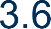 Les émissions des APU ont été calculées de la même manière que dans le scénario de référence de 2019. Brussels Airport Company prévoit d'équiper tous les stands d'une connexion 400 Hz ou de déployer des GPU électriques dans les années à venir. Pour l'avenir, on peut donc supposer qu'en 2032, les APU fonctionneront partout pendant 15 minutes au départ et 2,5 minutes à l'arrivée, et qu'il n'y aura plus d'émissions dues aux GPU. Émissions pilotes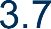 Brussels Airport Company, sur la base d'informations communiquées par la Défense (15e escadre), prévoit 60 rotations d'essai supplémentaires de l'avion de transport militaire A400M en 2032, au lieu des 106 rotations d'essai du C130 en 2019. Le nombre restant de rotations d'essai restera le même, bien que le renouvellement de la flotte doive être pris en compte. Un nouveau site d'essai a également été indiqué au lieu des deux sites de 2019.Les émissions des essais ont été calculées en sélectionnant au hasard 60 essais parmi les 106 essais C130 de 2019. Pour ces temps, les émissions sont calculées de la même manière qu'en 2019, mais avec les facteurs d'émission au ralenti et au décollage de l'A400M. Les émissions des parcours d'essai restants sont rééchelonnéessur la base du rapport entre les facteurs d'émission pondérés pour 2032 (ralenti + décollage) et 2019 (30 minutes de ralenti et 5 minutes de décollage). Résultats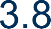 La consommation totale de carburant modélisée et les émissions en 2032 des polluants étudiés sont indiquées dans le tableau 8 pour chaque phase. La variation relative par rapport à l'année de référence 2019 est indiquée dans le tableau 9. La représentation graphique des totaux par phase est présentée à la figure 10 (le benzène, le naphtalène, le formaldéhyde, le 1,3-butadiène, le 1-méthylnaphtalène, le 2-méthylnaphtalène et le crotonaldéhyde sont directement dérivés des HC et ont donc le même ratio par phase). Les émissions de 1,3-butadiène, de 1-méthylnaphtalène, de 2-méthylnaphtalène et de crotonaldéhyde représentent respectivement 14,0 %, 2,1 %, 3,4 % et 8,6 % des émissions de formaldéhyde (non incluses dans le tableau).Le rapport entre toutes les phases est similaire à celui de 2019 (voir les figures 5 et 10). La consommation de carburant, les émissions de NOX et de CO2 augmentent, tandis que les autres polluants diminuent. Une part plus importante de vols effectués avec des avions plus modernes et plus durables est prévue en 2032. Toutefois, le nombre de vols est plus élevé, de même que la proportion d'avions plus lourds (voir également la section "Scénario futur réaliste" dans la description du projet de l'EIE). L'activité est donc plus importante, à savoir 2 % de vols en plus, 21 % de passagers en plus (par exemple, en raison d'un plus grand nombre d'avions à fuselage large avec deux couloirs) et deux fois plus de transport de fret. Les avions à fuselage large consomment 2,5 à 3 fois plus de carburant que les avions à fuselage étroit. Le passage à des avions plus modernes signifie que les émissions totales de CO, PM, EC, benzène, naphtalène, formaldéhyde, 1,3-butadiène, 1-méthylnaphtalène, 2-méthylnaphtalène et crotonaldéhyde diminuent malgré l'augmentation du nombre de vols et l'augmentation de la proportion de vols effectués avec des avions plus lourds.En revanche, les émissions de NOX et de CO2 ainsi que la consommation de carburant augmentent. Dans ce cas, l'augmentation du nombre de vols et la part plus importante d'avions plus lourds l'emportent sur le passage à des avions plus modernes.Les modifications de l'infrastructure des voies de circulation n'ont qu'un effet mineur sur les émissions totales, allant d'une diminution de 0,9 % à une augmentation de 0,2 % par rapport à une situation sans modification de l'infrastructure.Tableau 8 : Consommation de carburant et émissions totales par polluant et par phase en 2032.Tableau 9 : Variation relative des émissions totales du scénario futur (2032) par rapport au scénario de référence (2019). Les chiffres en vert indiquent une diminution et ceux en rouge une augmentation.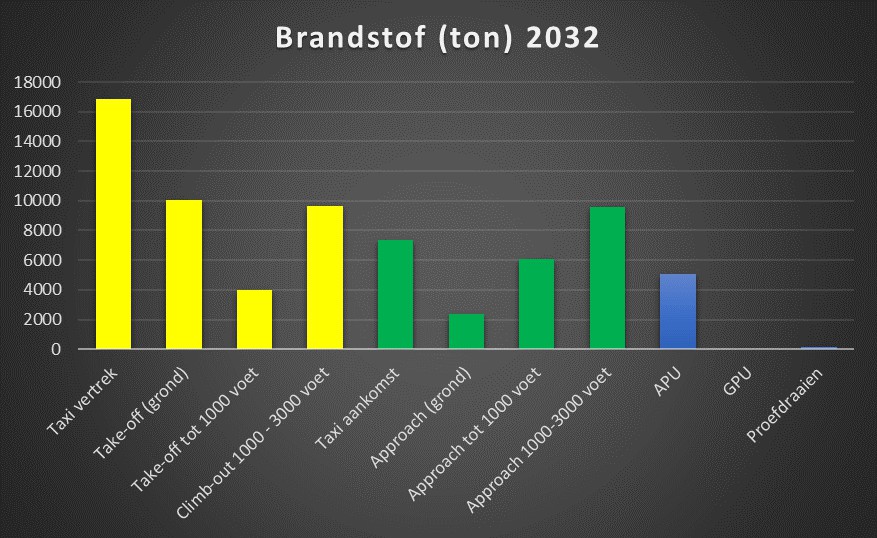 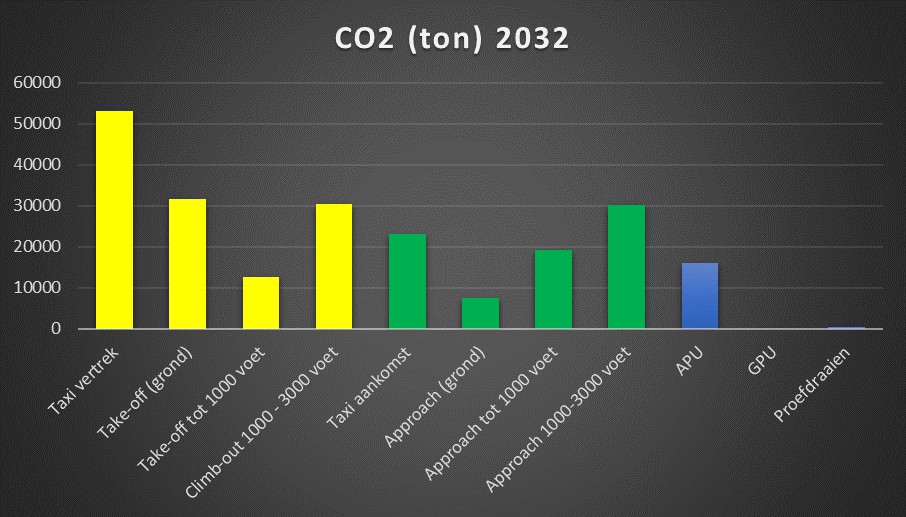 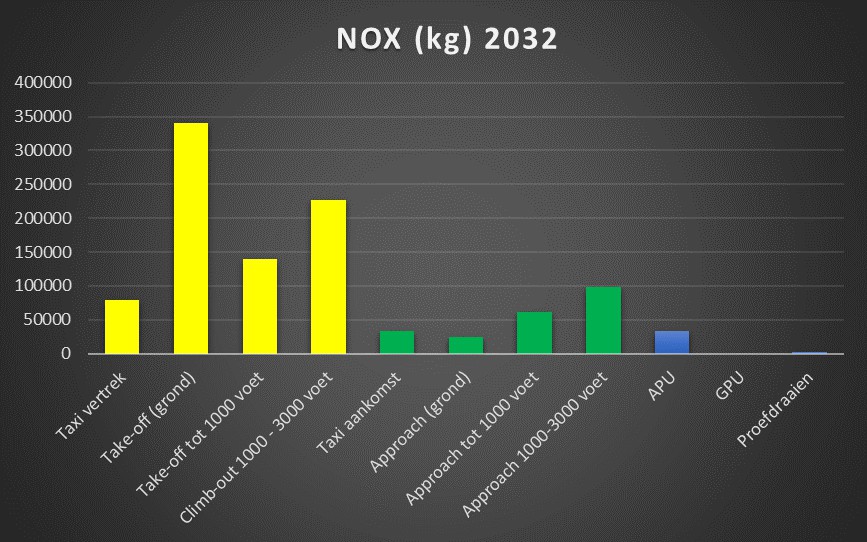 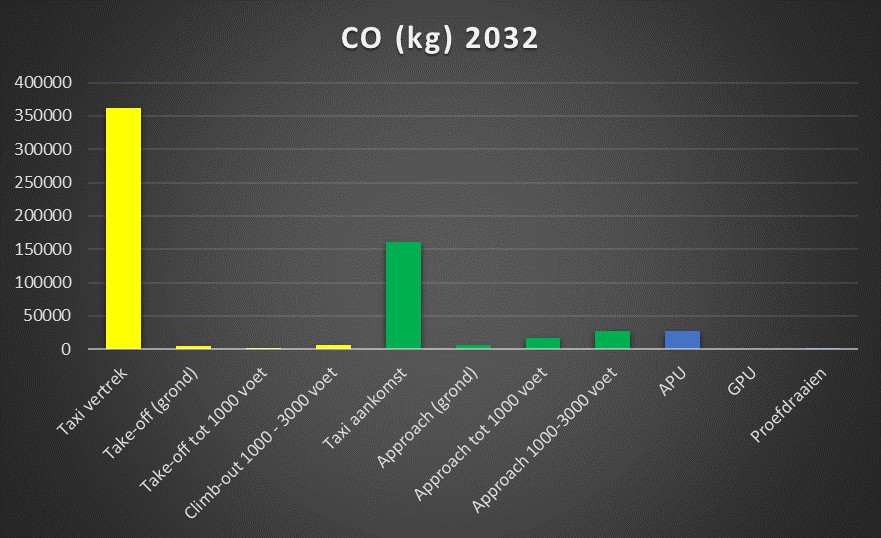 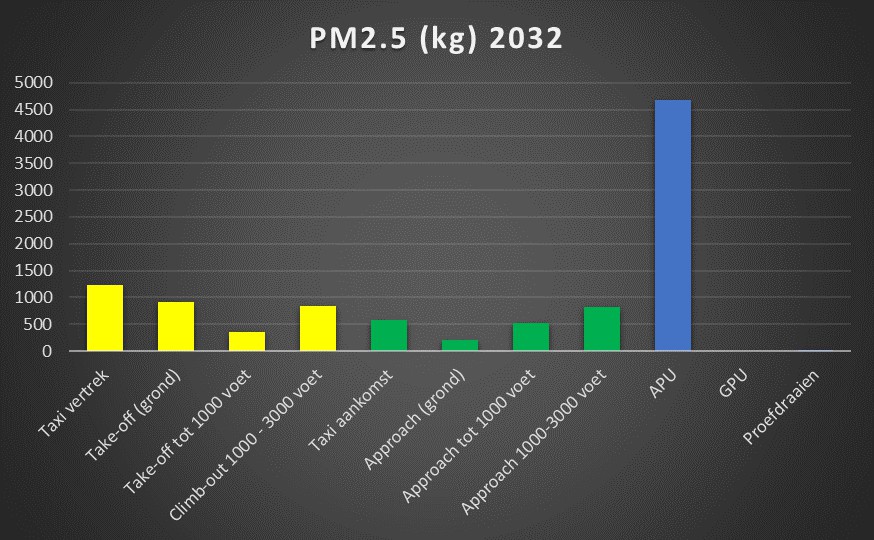 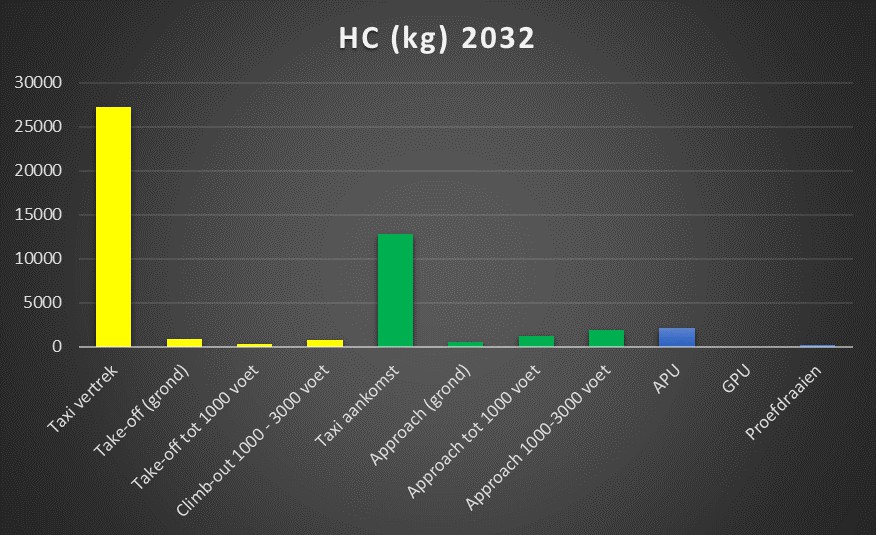 Figure 10 : Consommation totale de carburant et émissions totales de NOx, CO, CO2, PM2.5 et HC en 2032, par phase.Les figures ci-dessus montrent la répartition des émissions et de la consommation de carburant. La répartition des émissions de benzène, de naphtalène, de formaldéhyde, de 1,3-butadiène, de 1-méthylnaphtalène, de 2-méthylnaphtalène et de crotonaldéhyde est identique à celle des hydrocarbures (HC) puisque les émissions sont calculées en pourcentage de ces derniers. Les émissions de PM10 sont identiques aux émissions de PM2,5 et les émissions de CE représentent un pourcentage fixe de celles-ci.MESURES D'ATTÉNUATION JUSQU'EN 2032L'impact sur les émissions a été modélisé pour l'année future pour une série de mesures d'atténuation. Dans cette section, nous examinons l'impact sur les émissions des OLT. Des mesures d'atténuation ont également été définies pour le trafic routier et les contributions hors route, qui sont examinées dans le rapport sur les calculs de la qualité de l'air.	Taxi avec un moteur en moins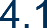 Dans les hypothèses du scénario de base pour 2019 et du scénario futur pour 2032, il est supposé que tous les moteurs de l'avion sont utilisés lors du roulage. Dans la pratique, cependant, un moteur peut souvent être coupé pendant le roulage parce qu'il y a déjà suffisamment de puissance avec un moteur en moins. Pour le roulage après l'arrivée, c'est le plus souvent le cas (après la phase nécessaire de refroidissement du moteur). Pour le roulage avant le départ, cette mesure est appliquée dans une moindre mesure, car les moteurs doivent également être démarrés à temps pour le départ (phase d'échauffement).Sur la base d'une enquête menée auprès des compagnies aériennes, Brussels Airport Company a formulé des hypothèses concernant l'application du roulage à un moteur en moins. Pour le roulage avant le départ, nous supposons qu'il sera appliqué pendant 10 % du temps total de roulage en 2032. Pour le roulage après l'arrivée, nous supposons qu'il sera appliqué pendant 50 % du temps de roulage total. Ces hypothèses semblent encore prudentes en ce qui concerne l'applicabilité.En 2032, presque tous les vols seront effectués par des avions à deux moteurs. Pour le seul moteur utilisé, nous supposons que le taux de poussée reste inchangé. Dans certains cas, il peut être légèrement augmenté. Cependant, nous estimons que cet effet est considérablement plus faible que l'hypothèse conservatrice précédente par applicabilité. Nous supposons donc que les émissions sont réduites de moitié lorsque l'avion est équipé d'un seul moteur.L'effet total sur les émissions dues au roulage est donc de 5 % au départ et de 25 % à l'arrivée. Réduction des temps de trajet en taxi d'ici à 2032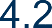 Dans les hypothèses de calcul du scénario futur 2032, les mouvements d'avions pour cette année future sont construits à partir des mouvements de vols et de taxis en 2019. Cependant, Brussels Airport Company mise sur le système A-CDM (Airport collaborative decision-making). Grâce à ce système, elle souhaite faire un usage plus efficace des ressources disponibles et mise également sur une utilisation plus efficace des voies de circulation. Cela devrait permettre de réduire davantage le nombre de vols dont les temps de roulage sont beaucoup plus longs. Dans un premier temps, une analyse de la répartition des temps de roulage par segment de taxi en 2019 a été réalisée. Il s'agit d'une répartition entre les vols au départ et les vols à l'arrivée. La figure ci-dessous montre la répartition des temps de roulage pour les 9 segments de taxis les plus utilisés. On constate une distribution relativement large avec une longue queue et des valeurs aberrantes avec des temps de taxi significativement plus longs.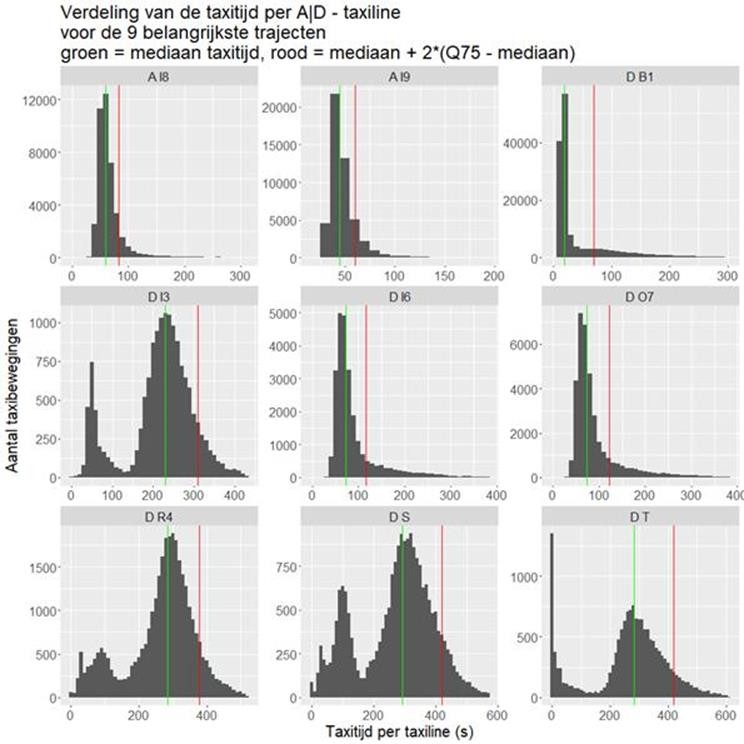 Figure 11 : Distribution des temps de taxi pour les 9 segments de taxi les plus utilisés en 2019. Pour chaque segment, la médiane est indiquée par une ligne verte. La ligne rouge montre la médiane plus deux fois la différence de temps entre le percentile75 et la médiane. La distribution montre tous les temps à l'exception des 1 % de temps les plus élevés, car il s'agit de valeurs aberrantes qui, autrement, rendraient les graphiques peu clairs.En consultation avec BAC, VITO a analysé l'impact de la réduction des temps de trajet en taxi les plus élevés à la médiane. Pour définir les temps de trajet en taxi les plus élevés, nous utilisons la médiane plus un facteur a multiplié par la différence de temps entre le quantile 75 (Q75) et la médiane. La figure ci-dessous montre, en fonction de ce facteur a, la réduction des temps de parcours des taxis sur l'ensemble des segments de taxis.Ainsi, si ce facteur a est égal à zéro, tous les temps de roulage supérieurs à la médiane sont ramenés à la médiane. Cela donne une réduction de 32% pour l'arrivée et de 38% pour le départ.Si ce facteur est égal à 3, seuls les vols dont le temps de roulage est supérieur au temps médian plus trois fois la différence de temps entre Q75 et la médiane sont ramenés au temps médian. Cela donne une réduction de 16% pour l'arrivée et de 20% pour le départ.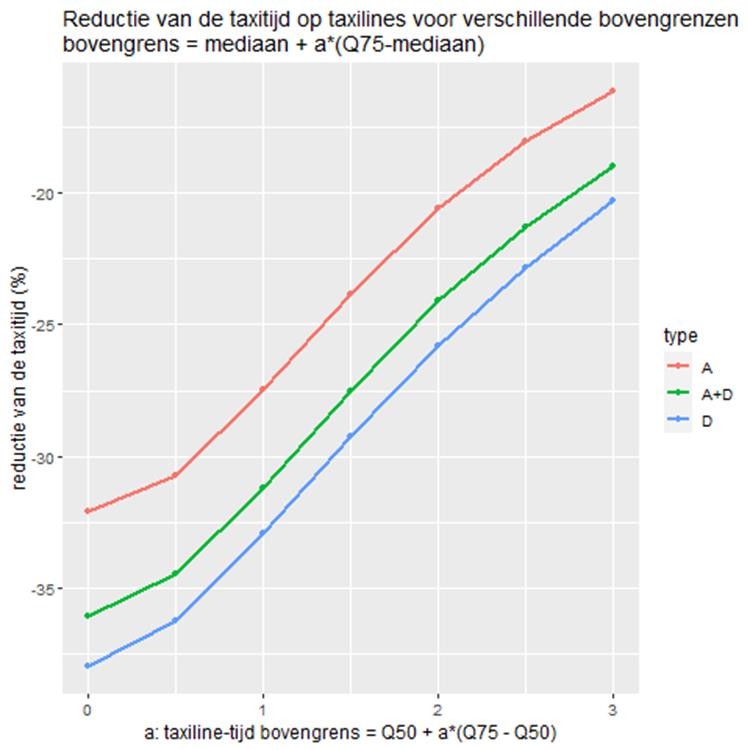 Figure 12 : Réduction de la durée totale du trajet en taxi sur tous les segments pour l'arrivée (rouge), le départ (bleu) et les deux (vert) en fonction de la définition des valeurs aberrantes via le nombre de fois où la différence Q75 et la médiane.Cette analyse indique donc principalement qu'un nombre limité de vols ont des temps de roulage beaucoup plus longs et un impact élevé sur les émissions totales des taxis. Pour plusieurs raisons opérationnelles, il est plausible que pour tous les vols ayant des temps de roulage plus longs, il ne soit pas possible de trouver une solution qui réduise les temps de roulage à un temps de roulage médian.Sur la base d'une consultation avec BAC, nous supposons que grâce à l'A-CDM, il est possible pour 50% des vols avec des temps de roulage exceptionnellement longs de les réduire à la médiane. Pour les 50 % restants, nous supposons qu'il y a des raisons pour lesquelles l'A-CDM n'a pas d'impact sur ce point et que le temps de roulage long est conservé. Pour définir les valeurs aberrantes, nous choisissons la limite inférieure de la médiane plus 3 fois la différence de temps entre Q75 et la médiane.Cette combinaison permet donc de réduire la consommation de carburant et les émissions liées au roulage de 8 % à l'arrivée et de 10 % au départ.Cela donne donc comme réduction totale des émissions liées au roulage le tableau ci-dessous en roulant avec 1 moteur de moins d'une part et l'impact A-CDM comme des temps de roulage plus courts pour 50% des valeurs aberrantes d'autre part.Nous notons ici que l'analyse de l'impact sur le temps de taxi a été réalisée sur la base des données de 2019. En effet, pour l'année future, les mouvements de vols et de taxis ont été construits sur la base des données de 2019. Pour l'année future, les temps de roulage moyens pour les segments de roulage entre la piste et le stand ont été utilisés pour les vols individuels, ce qui ne permet pas une analyse par distribution.Les émissions liées au roulage avant le départ sont donc rééchelonnées d'un facteur de 0,85 et celles liées au roulage après l'arrivée d'un facteur de 0,69. Résultats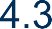 La consommation totale de carburant et les émissions modélisées en 2032, y compris l'impact des mesures d'atténuation, sont présentées dans le tableau 10 pour chaque phase. Le changement relatifpar rapport à l'année de référence 2019 figurent dans le tableau 11. La représentation graphique des totaux par phase est indiquée dans la figure ci-dessous (le benzène, le naphtalène, le formaldéhyde, le 1,3- butadiène, le 1-méthylnaphtalène, le 2-méthylnaphtalène et le crotonaldéhyde sont directement dérivés des HC et ont donc le même rapport par phase). Les émissions de 1,3-butadiène, de 1-méthylnaphtalène, de 2-méthylnaphtalène et de crotonaldéhyde représentent respectivement 14,0 %, 2,1 %, 3,4 % et 8,6 % des émissions de formaldéhyde (non incluses dans le tableau).Tableau 10 : Consommation de carburant et émissions totales par polluant et par phase en 2032, y compris l'impact des mesures d'atténuation.Tableau 11 : Variation relative des émissions totales du scénario futur (2032) incluant des mesures d'atténuation par rapport au scénario de référence (2019). Les chiffres en vert indiquent une diminution et ceux en rouge une augmentation.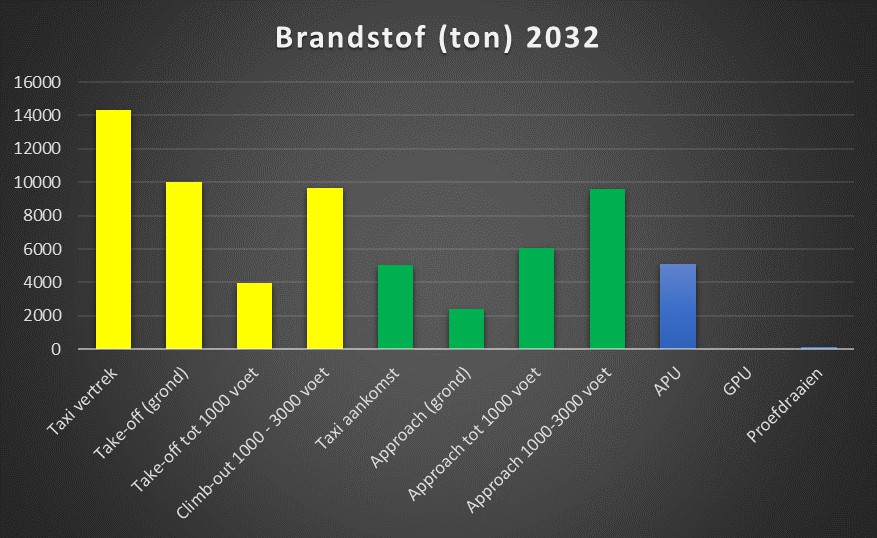 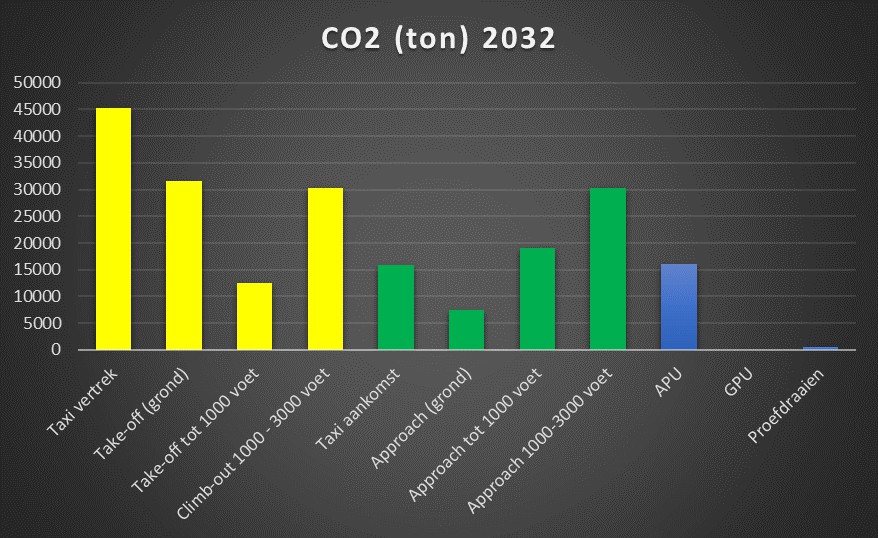 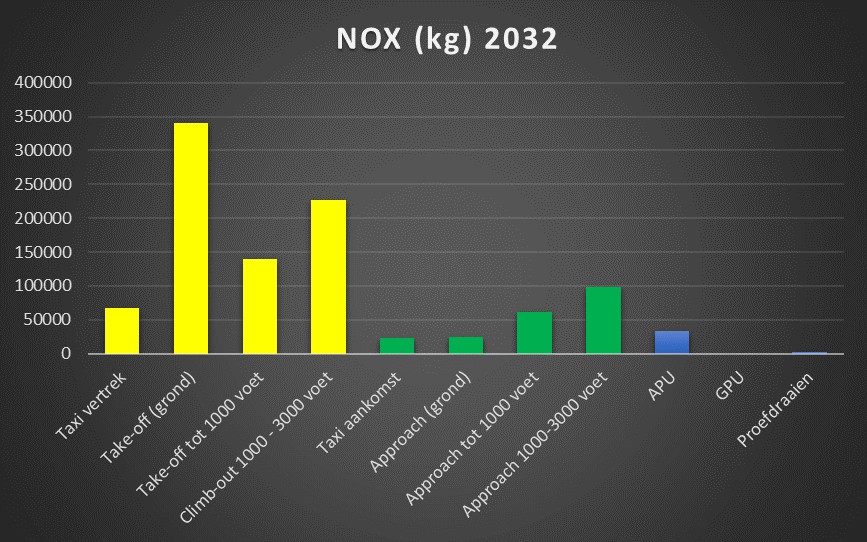 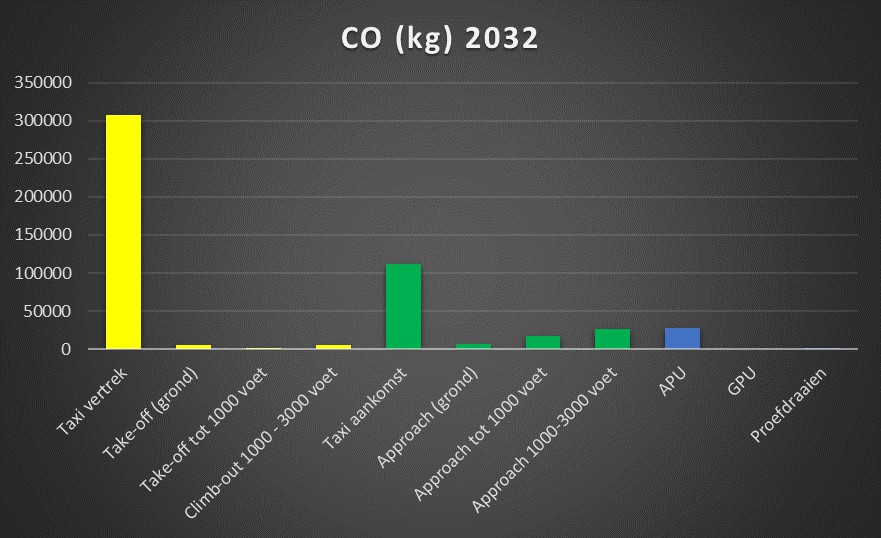 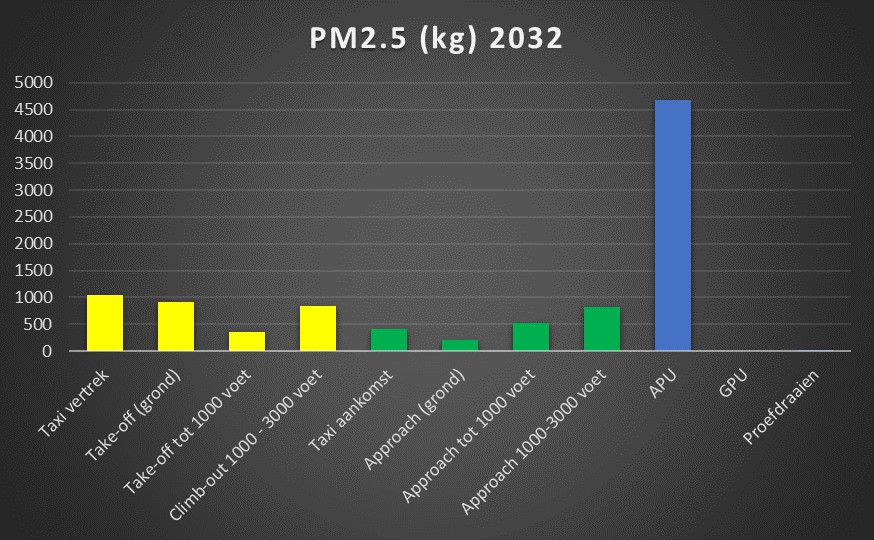 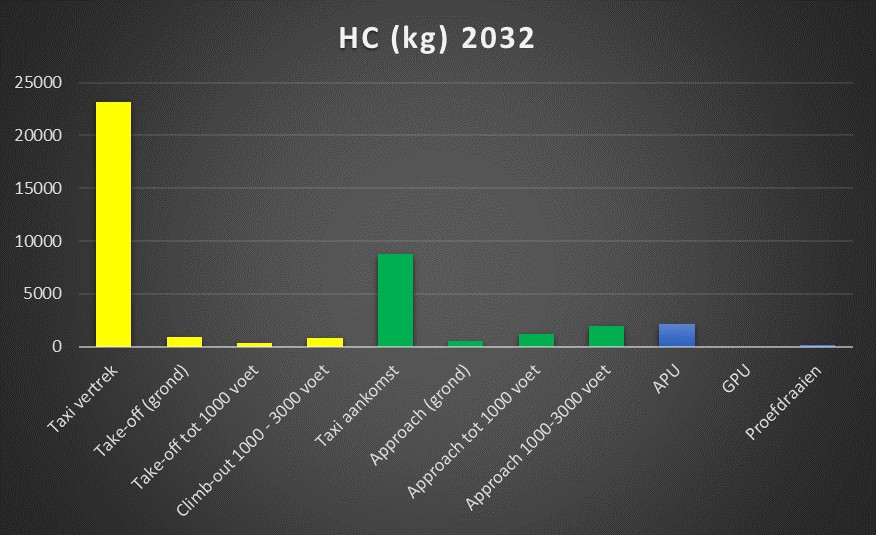 Figure 13 : Consommation totale de carburant et émissions totales en 2032, y compris l'impact des mesures d'atténuation des NOx, CO, CO2, PM2.5 et HC par phase.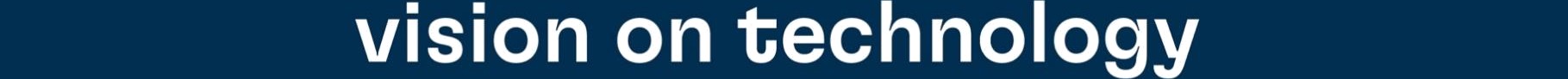 pour un monde meilleur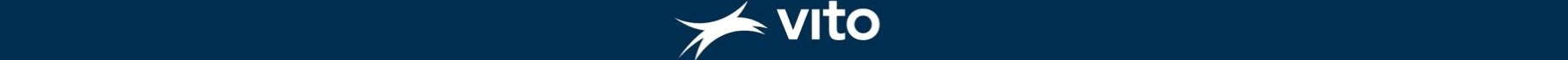 Annexe 7.4 - Données d'entrée du ROC4723913046 - Renouvellement de l'EIE du permis d'environnement national de l'aéroport de Bruxelles - Annexes - 26DEPDEPDEPDEPDEPDEPDEPDEPDEPDEPDEPDEPDEPDEPDEPDEPDEPDEPDEPDEPDEPDEPDEPDEPDEPDEPDEPDEPDEPDEPDEPDEPDEPDEPDEPDEPDEPDEPDEP010101010101010101011919191919191919191919191907L07L07L07L07L07L07L07L07L07L07L07L07L07L07L07LPériodeType d'avion (IATA)CIV9FDENUT8FHELEN8FLNO6FNIK5FPITES6FROUSY6FSOPOK6FSPI6F(No Sid)CIV2LDENUT6NDENUT7LHELEN5LHELEN5NLNO6LNIK3LNIK4NPITES7LROUSY7LSOPOK6LSPI5L(No Sid)CIV2PCIV7HDENUT2JDENUT2TDENUT4HHELEN2THELEN4HKOK1HLNO2TLNO5HNIK1HNIK2TPITES2TPITES7HROUSY7HSOPOK2T07h-19h14Z07h-19h31Y207h-19h32A23143151022511307h-19h32B1322207h-19h32N1412023107h-19h32Q1211107h-19h32S07h-19h33X14911307h-19h73C07h-19h73E107h-19h73G107h-19h73H101391911415451149950211441207h-19h73J07h-19h73P207h-19h73W41475713107h-19h73Y07h-19h74H07h-19h74L07h-19h74N07h-19h74X07h-19h74Y71107h-19h75F1107h-19h75T07h-19h75V07h-19h75W11207h-19h76V931207h-19h76W110107h-19h76X07h-19h76Y1307h-19h77F07h-19h77L107h-19h77W1307h-19h77X131132181111107h-19h7M81146307h-19h7S807h-19h07h-19h07h-19h07h-19h07h-19h07h-19h07h-19h07h-19h07h-19h07h-19h07h-19h07h-19h07h-19h07h-19h07h-19h07h-19h07h-19h07h-19h07h-19h07h-19h07h-19h07h-19h07h-19h07h-19h07h-19h07h-19h07h-19h07h-19h07h-19h07h-19h07h-19h07h-19h07h-19h07h-19h07h-19hPériodeCL3CJXCJTCJMCJLCJ8CJ6CJ5CJ2CJ1CCXCCJCC6C17BETBEHBE9BE4BE2BE1AWHATZATPATFAT7AT3AR8AR1ANFAGHABYA4MA30A28A26Type d'avion (IATA)CIV9F01DEPDENUT8F01DEPHELEN8F01DEPLNO6F01DEPNIK5F01DEPPITES6F01DEPROUSY6F01DEPSOPOK6F01DEPSPI6F01DEP1(No Sid)01DEPCIV2L19DEP11DENUT6N19DEPDENUT7L19DEPHELEN5L19DEP1HELEN5N19DEP211LNO6L19DEPNIK3L19DEPNIK4N19DEP21PITES7L19DEP152ROUSY7L19DEP1121217SOPOK6L19DEP121SPI5L19DEP12(No Sid)19DEP1CIV2P07LDEP7321115CIV7H07LDEPDENUT2J07LDEPDENUT2T07LDEP11112DENUT4H07LDEP1HELEN2T07LDEP22116HELEN4H07LDEP13KOK1H07LDEPLNO2T07LDEP31LNO5H07LDEP12NIK1H07LDEPNIK2T07LDEPPITES2T07LDEP1PITES7H07LDEP1221151ROUSY7H07LDEPSOPOK2T07LDEPDEPDEPDEPDEPDEPDEPDEPDEPDEPDEPDEPDEPDEPDEPDEPDEPDEPDEPDEPDEPDEPDEPDEPDEPDEPDEPDEPDEPDEPDEPDEPDEPDEPDEPDEPDEPDEPDEPDEP010101010101010101011919191919191919191919191907L07L07L07L07L07L07L07L07L07L07L07L07L07L07L07LPériodeType d'avion (IATA)CIV9FDENUT8FHELEN8FLNO6FNIK5FPITES6FROUSY6FSOPOK6FSPI6F(No Sid)CIV2LDENUT6NDENUT7LHELEN5LHELEN5NLNO6LNIK3LNIK4NPITES7LROUSY7LSOPOK6LSPI5L(No Sid)CIV2PCIV7HDENUT2JDENUT2TDENUT4HHELEN2THELEN4HKOK1HLNO2TLNO5HNIK1HNIK2TPITES2TPITES7HROUSY7HSOPOK2T07h-19hCL5121107h-19hCN1107h-19hCN707h-19hCNC07h-19hCNJ11221221322607h-19hCNT107h-19hCR21207h-19hCR707h-19hCR921123121101741584113107h-19hCRK1407h-19hCS11407h-19hCS32307h-19hCS507h-19hCS907h-19hD2011231107h-19hD2807h-19hD2L211107h-19hD3807h-19hD4207h-19hD9L07h-19hDF107h-19hDF207h-19hDF307h-19hDF507h-19hDF7211107h-19hDF8211207h-19hDF912207h-19hDH41413207h-19hDHT07h-19hE701107h-19hE751110626107h-19hE7W12707h-19hE9013131211411343145207h-19hE9555107h-19hEA507h-19h07h-19h07h-19h07h-19h07h-19h07h-19h07h-19h07h-19h07h-19h07h-19h07h-19h07h-19h07h-19h07h-19h07h-19h07h-19h07h-19h07h-19h07h-19h07h-19h07h-19h07h-19h07h-19h07h-19h07h-19h07h-19h07h-19h07h-19h07h-19h07h-19h07h-19h07h-19h07h-19h07h-19h07h-19hPériodePA2PA1P18NDEND2MD9M83M82LRJLOHLJ7LJ3L4TIL7HHJH29H28H25GRJGR3GR2GR1GJ6GJ5GJ4GA5F70ER4ER3EP3EP1EM5EM4EM2EC3Type d'avion (IATA)CIV9F01DEPDENUT8F01DEPHELEN8F01DEPLNO6F01DEP1NIK5F01DEPPITES6F01DEP1ROUSY6F01DEP1SOPOK6F01DEPSPI6F01DEP1(No Sid)01DEP1CIV2L19DEP1DENUT6N19DEPDENUT7L19DEP1HELEN5L19DEPHELEN5N19DEP111LNO6L19DEPNIK3L19DEP1NIK4N19DEP2PITES7L19DEP15122ROUSY7L19DEP114SOPOK6L19DEP31SPI5L19DEP8(No Sid)19DEP11CIV2P07LDEP22111221CIV7H07LDEPDENUT2J07LDEPDENUT2T07LDEP111111DENUT4H07LDEPHELEN2T07LDEP1242HELEN4H07LDEP1KOK1H07LDEPLNO2T07LDEP521LNO5H07LDEP23132NIK1H07LDEPNIK2T07LDEPPITES2T07LDEPPITES7H07LDEP117222ROUSY7H07LDEPSOPOK2T07LDEPDEPDEPDEPDEPDEPDEPDEPDEPDEPDEPDEPDEPDEPDEPDEPDEPDEPDEPDEPDEPDEPDEPDEPDEPDEPDEPDEPDEPDEPDEPDEPDEPDEPDEPDEPDEPDEPDEPDEP010101010101010101011919191919191919191919191907L07L07L07L07L07L07L07L07L07L07L07L07L07L07L07LPériodeType d'avion (IATA)CIV9FDENUT8FHELEN8FLNO6FNIK5FPITES6FROUSY6FSOPOK6FSPI6F(No Sid)CIV2LDENUT6NDENUT7LHELEN5LHELEN5NLNO6LNIK3LNIK4NPITES7LROUSY7LSOPOK6LSPI5L(No Sid)CIV2PCIV7HDENUT2JDENUT2TDENUT4HHELEN2THELEN4HKOK1HLNO2TLNO5HNIK1HNIK2TPITES2TPITES7HROUSY7HSOPOK2T07h-19hPAG07h-19hPAT107h-19hPL224121207h-19hPL41207h-19hPN607h-19hPR107h-19hS2007h-19hSF3107h-19hSHS07h-19hSU9107h-19hGDS107h-19hTBM11207h-19hYK407h-19hZZA07h-19hZZB107h-19hZZZ11419h-23h100119h-23h1411219h-23h14219h-23h223219h-23h31319h-23h31819h-23h319133211182143231027914564119h-23h32021143122305230635191141144619h-23h32131244382313119h-23h3321119h-23h3331119h-23h34219h-23h343119h-23h34619h-23h35919h-23h40019h-23h733119h-23h7343219h-23h73519h-23h19h-23h19h-23h19h-23h19h-23h19h-23h19h-23h19h-23h19h-23h19h-23h19h-23h19h-23h19h-23h19h-23h19h-23h19h-23h19h-23h19h-23h19h-23h19h-23h19h-23h19h-23h19h-23h19h-23h19h-23h19h-23h19h-23h19h-23h19h-23h19h-23h19h-23h19h-23h19h-23h19h-23h19h-23hPériode77L77F76Y76W76V75W75V75F74Y74X74N73Y73W73P73J73H73G73C33X32S32Q32N32B32A31Y789788763762752744742738737736Type d'avion (IATA)5CIV9F01DEPDENUT8F01DEPHELEN8F01DEPLNO6F01DEPNIK5F01DEPPITES6F01DEPROUSY6F01DEP11SOPOK6F01DEP2SPI6F01DEP(No Sid)01DEP111CIV2L19DEPDENUT6N19DEPDENUT7L19DEPHELEN5L19DEPHELEN5N19DEP13LNO6L19DEPNIK3L19DEP1NIK4N19DEP13PITES7L19DEP23101126ROUSY7L19DEP1151121827SOPOK6L19DEP485SPI5L19DEP(No Sid)19DEPCIV2P07LDEP31113551141CIV7H07LDEPDENUT2J07LDEPDENUT2T07LDEP1129282DENUT4H07LDEPHELEN2T07LDEPHELEN4H07LDEPKOK1H07LDEPLNO2T07LDEP71511LNO5H07LDEP111241242203NIK1H07LDEP1NIK2T07LDEPPITES2T07LDEP21PITES7H07LDEP1324ROUSY7H07LDEPSOPOK2T07LDEP19h-23h19h-23h19h-23h19h-23h19h-23h19h-23h19h-23h19h-23h19h-23h19h-23h19h-23h19h-23h19h-23h19h-23h19h-23h19h-23h19h-23h19h-23h19h-23h19h-23h19h-23h19h-23h19h-23h19h-23h19h-23h19h-23h19h-23h19h-23h19h-23h19h-23h19h-23h19h-23h19h-23h19h-23h19h-23hPériodeCNJCN7CL5CL3CJXCJMCJLCJ8CJ6CJ5CJ2CJ1CCXCCJCC6C17BETBEHBE4BE2ATPATFAT7AR8AR1AGHABYA4MA30A28A267S87M877X77WType d'avion (IATA)CIV9F01DEP2DENUT8F01DEPHELEN8F01DEPLNO6F01DEPNIK5F01DEPPITES6F01DEPROUSY6F01DEP2SOPOK6F01DEPSPI6F01DEP(No Sid)01DEPCIV2L19DEPDENUT6N19DEPDENUT7L19DEPHELEN5L19DEPHELEN5N19DEP11LNO6L19DEPNIK3L19DEP1NIK4N19DEP12PITES7L19DEPROUSY7L19DEP21SOPOK6L19DEP111SPI5L19DEP(No Sid)19DEPCIV2P07LDEP11111211CIV7H07LDEPDENUT2J07LDEPDENUT2T07LDEP1610DENUT4H07LDEPHELEN2T07LDEP152HELEN4H07LDEP1KOK1H07LDEP1LNO2T07LDEP24LNO5H07LDEP21NIK1H07LDEPNIK2T07LDEPPITES2T07LDEP1PITES7H07LDEP111ROUSY7H07LDEPSOPOK2T07LDEP19h-23h19h-23h19h-23h19h-23h19h-23h19h-23h19h-23h19h-23h19h-23h19h-23h19h-23h19h-23h19h-23h19h-23h19h-23h19h-23h19h-23h19h-23h19h-23h19h-23h19h-23h19h-23h19h-23h19h-23h19h-23h19h-23h19h-23h19h-23h19h-23h19h-23h19h-23h19h-23h19h-23h19h-23h19h-23hPériodeGR2GR1GJ6GJ5GJ4ER4ER3EP3EP1EM5EM4EA5E95E90E7WE75E70DH4DF9DF8DF7DF5DF2D9LD38D2LD20CS9CS5CS3CS1CRKCR9CR7CR2Type d'avion (IATA)CIV9F01DEPDENUT8F01DEP1HELEN8F01DEP1LNO6F01DEPNIK5F01DEP1PITES6F01DEP1ROUSY6F01DEPSOPOK6F01DEP12SPI6F01DEP(No Sid)01DEP11CIV2L19DEP1DENUT6N19DEPDENUT7L19DEPHELEN5L19DEPHELEN5N19DEP13LNO6L19DEPNIK3L19DEP1NIK4N19DEPPITES7L19DEP1111371ROUSY7L19DEP712211431SOPOK6L19DEP74621SPI5L19DEP(No Sid)19DEPCIV2P07LDEP37271CIV7H07LDEPDENUT2J07LDEPDENUT2T07LDEP7428DENUT4H07LDEPHELEN2T07LDEPHELEN4H07LDEPKOK1H07LDEPLNO2T07LDEP9LNO5H07LDEP111202NIK1H07LDEPNIK2T07LDEPPITES2T07LDEP113PITES7H07LDEP2117122ROUSY7H07LDEPSOPOK2T07LDEP23h-07h23h-07h23h-07h23h-07h23h-07h23h-07h23h-07h23h-07h19h-23h19h-23h19h-23h19h-23h19h-23h19h-23h19h-23h19h-23h19h-23h19h-23h19h-23h19h-23h19h-23h19h-23h19h-23h19h-23h19h-23h19h-23h19h-23h19h-23h19h-23h19h-23h19h-23h19h-23h19h-23h19h-23h19h-23hPériode320319318313223142141100ZZZZZAYK4TBMGDSSU9SHSSF3S20PR1PL4PL2PATPA2P18MD9M83M82LRJLOHIL7HHJH28H25H24GRJGR3Type d'avion (IATA)1CIV9F01DEPDENUT8F01DEPHELEN8F01DEPLNO6F01DEPNIK5F01DEPPITES6F01DEPROUSY6F01DEPSOPOK6F01DEPSPI6F01DEP1(No Sid)01DEP211CIV2L19DEP11DENUT6N19DEPDENUT7L19DEPHELEN5L19DEPHELEN5N19DEP21LNO6L19DEPNIK3L19DEP12NIK4N19DEP29461PITES7L19DEP4691ROUSY7L19DEP47162SOPOK6L19DEP21SPI5L19DEP2(No Sid)19DEP23CIV2P07LDEP83CIV7H07LDEPDENUT2J07LDEPDENUT2T07LDEP1DENUT4H07LDEPHELEN2T07LDEPHELEN4H07LDEPKOK1H07LDEPLNO2T07LDEP212LNO5H07LDEP5NIK1H07LDEPNIK2T07LDEPPITES2T07LDEP4PITES7H07LDEP411ROUSY7H07LDEPSOPOK2T07LDEPDEPDEPDEPDEPDEPDEPDEPDEPDEPDEPDEPDEPDEPDEPDEPDEPDEPDEPDEPDEPDEPDEPDEPDEPDEPDEPDEPDEPDEPDEPDEPDEPDEPDEPDEPDEPDEPDEPDEP010101010101010101011919191919191919191919191907L07L07L07L07L07L07L07L07L07L07L07L07L07L07L07LPériodeType d'avion (IATA)CIV9FDENUT8FHELEN8FLNO6FNIK5FPITES6FROUSY6FSOPOK6FSPI6F(No Sid)CIV2LDENUT6NDENUT7LHELEN5LHELEN5NLNO6LNIK3LNIK4NPITES7LROUSY7LSOPOK6LSPI5L(No Sid)CIV2PCIV7HDENUT2JDENUT2TDENUT4HHELEN2THELEN4HKOK1HLNO2TLNO5HNIK1HNIK2TPITES2TPITES7HROUSY7HSOPOK2T23h-07h32111923h-07h3321123h-07h333223h-07h34323h-07h34623h-07h35923h-07h40023h-07h70723h-07h73323h-07h7343123h-07h735123h-07h73623h-07h74423h-07h76323h-07h76423h-07h77223h-07h78123h-07h78817123h-07h789134223h-07h31Y23h-07h32A321041123h-07h32B318123h-07h32N21723h-07h32Q2123h-07h33X21611103312123h-07h73E23h-07h73G1223h-07h73H32411291712133416264123h-07h73J123h-07h73K23h-07h73P21602701558317161133123h-07h73W1012221623h-07h73Y29181223h-07h74L23h-07h74Y1DEPDEPDEPDEPDEPDEPDEPDEPDEPDEPDEPDEPDEPDEPDEPDEPDEPDEPDEPDEPDEPDEPDEPDEPDEPDEPDEPDEPDEPDEPDEPDEPDEPDEPDEPDEPDEPDEPDEP010101010101010101011919191919191919191919191907L07L07L07L07L07L07L07L07L07L07L07L07L07L07L07LPériodeType d'avion (IATA)CIV9FDENUT8FHELEN8FLNO6FNIK5FPITES6FROUSY6FSOPOK6FSPI6F(No Sid)CIV2LDENUT6NDENUT7LHELEN5LHELEN5NLNO6LNIK3LNIK4NPITES7LROUSY7LSOPOK6LSPI5L(No Sid)CIV2PCIV7HDENUT2JDENUT2TDENUT4HHELEN2THELEN4HKOK1HLNO2TLNO5HNIK1HNIK2TPITES2TPITES7HROUSY7HSOPOK2T23h-07h75F23511519773229143181723h-07h75V21539261123292323h-07h75W123h-07h76V12232031223h-07h76W123h-07h76X23h-07h76Y123h-07h77L23h-07h77W23h-07h77X1523h-07h7M8123h-07hABY1131310367341111371012123h-07hAR823h-07hAT323h-07hAT723h-07hATP23h-07hATZ23h-07hAWH23h-07hBE41123h-07hBET23h-07hC1723h-07hCC623h-07hCCJ1123h-07hCCX1123h-07hCJ1123h-07hCJ223h-07hCJ523h-07hCJ823h-07hCJL21123h-07hCJM23h-07hCJX23h-07hCL323h-07hCL523h-07hCNJ12111123h-07hCNT1123h-07h23h-07h23h-07h23h-07h23h-07h23h-07h23h-07h23h-07h23h-07h23h-07h23h-07h23h-07h23h-07h23h-07h23h-07h23h-07h23h-07h23h-07h23h-07h23h-07h23h-07h23h-07h23h-07h23h-07h23h-07h23h-07h23h-07h23h-07h23h-07h23h-07h23h-07h23h-07h23h-07h23h-07h23h-07hPériodeLRJLOHH25H24GR3GJ6GJ5GJ4F70ER4ER3EP3EP1EM4EA5E95E90E7WE75E70DH4DF9DF8DF7DF5D9LD42D2LD20CS5CS3CRKCR9CR7CR2Type d'avion (IATA)CIV9F01DEPDENUT8F01DEPHELEN8F01DEPLNO6F01DEPNIK5F01DEPPITES6F01DEPROUSY6F01DEPSOPOK6F01DEPSPI6F01DEP(No Sid)01DEP11CIV2L19DEPDENUT6N19DEPDENUT7L19DEPHELEN5L19DEPHELEN5N19DEP211LNO6L19DEPNIK3L19DEPNIK4N19DEPPITES7L19DEP11113ROUSY7L19DEP1121311111SOPOK6L19DEP1SPI5L19DEP(No Sid)19DEPCIV2P07LDEP511CIV7H07LDEPDENUT2J07LDEPDENUT2T07LDEPDENUT4H07LDEPHELEN2T07LDEP112HELEN4H07LDEPKOK1H07LDEPLNO2T07LDEPLNO5H07LDEP11112NIK1H07LDEPNIK2T07LDEPPITES2T07LDEP1PITES7H07LDEP1211ROUSY7H07LDEPSOPOK2T07LDEP23h-07h23h-07h23h-07h23h-07h23h-07h23h-07h23h-07h23h-07h23h-07h23h-07h23h-07h23h-07hPériodeZZZZZBTBMGDSSHSSF3PR1PL2PATPAGP18MD9Type d'avion (IATA)CIV9F01DEPDENUT8F01DEPHELEN8F01DEPLNO6F01DEPNIK5F01DEPPITES6F01DEPROUSY6F01DEPSOPOK6F01DEPSPI6F01DEP(No Sid)01DEP11CIV2L19DEPDENUT6N19DEPDENUT7L19DEPHELEN5L19DEPHELEN5N19DEP1LNO6L19DEPNIK3L19DEPNIK4N19DEPPITES7L19DEPROUSY7L19DEPSOPOK6L19DEP1SPI5L19DEP1(No Sid)19DEPCIV2P07LDEPCIV7H07LDEPDENUT2J07LDEPDENUT2T07LDEPDENUT4H07LDEPHELEN2T07LDEPHELEN4H07LDEPKOK1H07LDEPLNO2T07LDEPLNO5H07LDEP1NIK1H07LDEPNIK2T07LDEPPITES2T07LDEPPITES7H07LDEPROUSY7H07LDEPSOPOK2T07LDEPDEPDEPDEPDEPDEPDEPDEPDEPDEPDEPDEPDEPDEPDEPDEPDEPDEPDEPDEPDEPDEPDEPDEPDEPDEPDEPDEPDEPDEPDEPDEPDEPDEPDEPDEPDEPDEPDEP07L07L07L07R07R07R07R07R07R07R07R07R07R07R07R07R07R07R07R07R07R07R07R07R07R07R25L25L25L25L25L25L25L25L25L25L25L25LPériodeType d'avion (IATA)SOPOK5HSPI6H(No Sid)CIV2UCIV2VCIV7JDENUT2JDENUT2VELSIK2JHELEN2JHELEN2VKOK2JLNO2VLNO5JNIK2JNIK2VPITES2VPITES7JROUSY2VROUSY7JSOPOK2VSOPOK5JSPI2VSPI5JSPI6H(No Sid)CIV2QCIV4CDENUT2GDENUT6CHELEN6CLNO2ELNO5QNIK2GNIK3CPITES7CROUSY2GROUSY7C07h-19h10015107h-19h1412107h-19h142107h-19h2231121407h-19h29507h-19h313307h-19h3181307h-19h3192610205381233188325338473281842135912166107h-19h32025216765731691421014849830584304807h-19h3214112922121025661807h-19h3327474313123112307h-19h33311313910442301113523907h-19h342207h-19h3431107h-19h346107h-19h359117213114311907h-19h40007h-19h70707h-19h71707h-19h73321807h-19h73431131571007h-19h73511107h-19h7367116407h-19h73707h-19h738807h-19h742107h-19h74407h-19h752307h-19h76207h-19h76312107h-19h76434207h-19h772972107h-19h78126107h-19h78811158113171007h-19h789412851011358DEPDEPDEPDEPDEPDEPDEPDEPDEPDEPDEPDEPDEPDEPDEPDEPDEPDEPDEPDEPDEPDEPDEPDEPDEPDEPDEPDEPDEPDEPDEPDEPDEPDEPDEPDEPDEPDEP07L07L07L07R07R07R07R07R07R07R07R07R07R07R07R07R07R07R07R07R07R07R07R07R07R07R25L25L25L25L25L25L25L25L25L25L25L25LPériodeType d'avion (IATA)SOPOK5HSPI6H(No Sid)CIV2UCIV2VCIV7JDENUT2JDENUT2VELSIK2JHELEN2JHELEN2VKOK2JLNO2VLNO5JNIK2JNIK2VPITES2VPITES7JROUSY2VROUSY7JSOPOK2VSOPOK5JSPI2VSPI5JSPI6H(No Sid)CIV2QCIV4CDENUT2GDENUT6CHELEN6CLNO2ELNO5QNIK2GNIK3CPITES7CROUSY2GROUSY7C07h-19h14Z07h-19h31Y7107h-19h32A2110291145425824516807h-19h32B52222258107h-19h32N250723833107h-19h32Q2101311207h-19h32S207h-19h33X11107h-19h73C107h-19h73E07h-19h73G32307h-19h73H1611115886812351849113258294201712107h-19h73J1707h-19h73P2107h-19h73W4153118711416107h-19h73Y07h-19h74H07h-19h74L07h-19h74N07h-19h74X07h-19h74Y1011107h-19h75F8107h-19h75T07h-19h75V07h-19h75W321307h-19h76V1407h-19h76W27651207h-19h76X07h-19h76Y1107h-19h77F107h-19h77L407h-19h77W51537807h-19h77X29231407h-19h7M8107h-19h7S8DEPDEPDEPDEPDEPDEPDEPDEPDEPDEPDEPDEPDEPDEPDEPDEPDEPDEPDEPDEPDEPDEPDEPDEPDEPDEPDEPDEPDEPDEPDEPDEPDEPDEPDEPDEPDEPDEP07L07L07L07R07R07R07R07R07R07R07R07R07R07R07R07R07R07R07R07R07R07R07R07R07R07R25L25L25L25L25L25L25L25L25L25L25L25LPériodeType d'avion (IATA)SOPOK5HSPI6H(No Sid)CIV2UCIV2VCIV7JDENUT2JDENUT2VELSIK2JHELEN2JHELEN2VKOK2JLNO2VLNO5JNIK2JNIK2VPITES2VPITES7JROUSY2VROUSY7JSOPOK2VSOPOK5JSPI2VSPI5JSPI6H(No Sid)CIV2QCIV4CDENUT2GDENUT6CHELEN6CLNO2ELNO5QNIK2GNIK3CPITES7CROUSY2GROUSY7C07h-19hA2607h-19hA28107h-19hA30107h-19hA4M07h-19hABY61207h-19hAGH2107h-19hANF07h-19hAR107h-19hAR8252111507h-19hAT307h-19hAT721107h-19hATF07h-19hATP07h-19hATZ07h-19hAWH07h-19hBE107h-19hBE2221107h-19hBE4122207h-19hBE907h-19hBEH07h-19hBET1107h-19hC17107h-19hCC6107h-19hCCJ12111307h-19hCCX3171123107h-19hCJ11119122245307h-19hCJ207h-19hCJ515207h-19hCJ6107h-19hCJ81131212207h-19hCJL4112331111410407h-19hCJM121107h-19hCJT07h-19hCJX1107h-19hCL3111DEPDEPDEPDEPDEPDEPDEPDEPDEPDEPDEPDEPDEPDEPDEPDEPDEPDEPDEPDEPDEPDEPDEPDEPDEPDEPDEPDEPDEPDEPDEPDEPDEPDEPDEPDEPDEPDEP07L07L07L07R07R07R07R07R07R07R07R07R07R07R07R07R07R07R07R07R07R07R07R07R07R07R25L25L25L25L25L25L25L25L25L25L25L25LPériodeType d'avion (IATA)SOPOK5HSPI6H(No Sid)CIV2UCIV2VCIV7JDENUT2JDENUT2VELSIK2JHELEN2JHELEN2VKOK2JLNO2VLNO5JNIK2JNIK2VPITES2VPITES7JROUSY2VROUSY7JSOPOK2VSOPOK5JSPI2VSPI5JSPI6H(No Sid)CIV2QCIV4CDENUT2GDENUT6CHELEN6CLNO2ELNO5QNIK2GNIK3CPITES7CROUSY2GROUSY7C07h-19hCL51111412107h-19hCN17107h-19hCN707h-19hCNC107h-19hCNJ2159221111663207h-19hCNT107h-19hCR211107h-19hCR741507h-19hCR9341447913514247251287511507h-19hCRK5111207h-19hCS1407h-19hCS352411431307h-19hCS507h-19hCS907h-19hD205111121107h-19hD2807h-19hD2L11231117207h-19hD3807h-19hD4207h-19hD9L1107h-19hDF107h-19hDF207h-19hDF3107h-19hDF5113107h-19hDF7121207h-19hDF821407h-19hDF9512107h-19hDH4188207h-19hDHT07h-19hE70307h-19hE75222641128107h-19hE7W6707h-19hE904156764230191831101807h-19hE95311351613352607h-19hEA51DEPDEPDEPDEPDEPDEPDEPDEPDEPDEPDEPDEPDEPDEPDEPDEPDEPDEPDEPDEPDEPDEPDEPDEPDEPDEPDEPDEPDEPDEPDEPDEPDEPDEPDEPDEPDEPDEP07L07L07L07R07R07R07R07R07R07R07R07R07R07R07R07R07R07R07R07R07R07R07R07R07R07R25L25L25L25L25L25L25L25L25L25L25L25LPériodeType d'avion (IATA)SOPOK5HSPI6H(No Sid)CIV2UCIV2VCIV7JDENUT2JDENUT2VELSIK2JHELEN2JHELEN2VKOK2JLNO2VLNO5JNIK2JNIK2VPITES2VPITES7JROUSY2VROUSY7JSOPOK2VSOPOK5JSPI2VSPI5JSPI6H(No Sid)CIV2QCIV4CDENUT2GDENUT6CHELEN6CLNO2ELNO5QNIK2GNIK3CPITES7CROUSY2GROUSY7C07h-19hEC307h-19hEM207h-19hEM414207h-19hEM507h-19hEP12112307h-19hEP317123107h-19hER3382321183107h-19hER421141111675207h-19hF7007h-19hGA507h-19hGJ421107h-19hGJ51141115107h-19hGJ613107h-19hGR107h-19hGR207h-19hGR307h-19hGRJ107h-19hH2521107h-19hH2807h-19hH2907h-19hHHJ2107h-19hIL707h-19hL4T07h-19hLJ307h-19hLJ707h-19hLOH1177214213607h-19hLRJ1211211107h-19hM8207h-19hM83107h-19hMD952407h-19hND207h-19hNDE07h-19hP181107h-19hPA1107h-19hPA21DEPDEPDEPDEPDEPDEPDEPDEPDEPDEPDEPDEPDEPDEPDEPDEPDEPDEPDEPDEPDEPDEPDEPDEPDEPDEPDEPDEPDEPDEPDEPDEPDEPDEPDEPDEPDEPDEP07L07L07L07R07R07R07R07R07R07R07R07R07R07R07R07R07R07R07R07R07R07R07R07R07R07R25L25L25L25L25L25L25L25L25L25L25L25LPériodeType d'avion (IATA)SOPOK5HSPI6H(No Sid)CIV2UCIV2VCIV7JDENUT2JDENUT2VELSIK2JHELEN2JHELEN2VKOK2JLNO2VLNO5JNIK2JNIK2VPITES2VPITES7JROUSY2VROUSY7JSOPOK2VSOPOK5JSPI2VSPI5JSPI6H(No Sid)CIV2QCIV4CDENUT2GDENUT6CHELEN6CLNO2ELNO5QNIK2GNIK3CPITES7CROUSY2GROUSY7C07h-19hPAG07h-19hPAT07h-19hPL2118111264107h-19hPL4107h-19hPN607h-19hPR111107h-19hS2007h-19hSF311107h-19hSHS07h-19hSU907h-19hGDS07h-19hTBM1107h-19hYK4307h-19hZZA107h-19hZZB07h-19hZZZ1131219h-23h1001219h-23h14119h-23h14219h-23h2233419h-23h31319h-23h3181119h-23h31952118731163117411281913719h-23h3202911473914672312168871919h-23h32123129114142213319h-23h3321142219h-23h3331111319h-23h34219h-23h34319h-23h34619h-23h35919h-23h40019h-23h7331519h-23h73412161019h-23h7356DEPDEPDEPDEPDEPDEPDEPDEPDEPDEPDEPDEPDEPDEPDEPDEPDEPDEPDEPDEPDEPDEPDEPDEPDEPDEPDEPDEPDEPDEPDEPDEPDEPDEPDEPDEPDEPDEP07L07L07L07R07R07R07R07R07R07R07R07R07R07R07R07R07R07R07R07R07R07R07R07R07R07R25L25L25L25L25L25L25L25L25L25L25L25LPériodeType d'avion (IATA)SOPOK5HSPI6H(No Sid)CIV2UCIV2VCIV7JDENUT2JDENUT2VELSIK2JHELEN2JHELEN2VKOK2JLNO2VLNO5JNIK2JNIK2VPITES2VPITES7JROUSY2VROUSY7JSOPOK2VSOPOK5JSPI2VSPI5JSPI6H(No Sid)CIV2QCIV4CDENUT2GDENUT6CHELEN6CLNO2ELNO5QNIK2GNIK3CPITES7CROUSY2GROUSY7C19h-23h7363119h-23h73719h-23h73815119h-23h74219h-23h74419h-23h75219h-23h76219h-23h76319h-23h7881112519h-23h78911257219h-23h31Y4219h-23h32A441052721619h-23h32B1912519h-23h32N136141911219h-23h32Q711319h-23h32S119h-23h33X7119h-23h73C219h-23h73G431919h-23h73H2012166251114201033981619h-23h73J419h-23h73P631219h-23h73W911119h-23h73Y19h-23h74N19h-23h74X19h-23h74Y15219h-23h75F119h-23h75V19h-23h75W219h-23h76V419h-23h76W19h-23h76Y19h-23h77F19h-23h77L21819h-23h19h-23h19h-23h19h-23h19h-23h19h-23h19h-23h19h-23h19h-23h19h-23h19h-23h19h-23h19h-23h19h-23h19h-23h19h-23h19h-23h19h-23h19h-23h19h-23h19h-23h19h-23h19h-23h19h-23h19h-23h19h-23h19h-23h19h-23h19h-23h19h-23h19h-23h19h-23h19h-23h19h-23h19h-23hPériodeCNJCN7CL5CL3CJXCJMCJLCJ8CJ6CJ5CJ2CJ1CCXCCJCC6C17BETBEHBE4BE2ATPATFAT7AR8AR1AGHABYA4MA30A28A267S87M877X77WType d'avion (IATA)1210SOPOK5H07LDEP121SPI6H07LDEP11(No Sid)07LDEPCIV2U07RDEPCIV2V07RDEP112CIV7J07RDEP1111DENUT2J07RDEPDENUT2V07RDEPELSIK2J07RDEP111HELEN2J07RDEPHELEN2V07RDEP11KOK2J07RDEPLNO2V07RDEP121LNO5J07RDEPNIK2J07RDEPNIK2V07RDEPPITES2V07RDEPPITES7J07RDEPROUSY2V07RDEP2111ROUSY7J07RDEPSOPOK2V07RDEP11131111127SOPOK5J07RDEPSPI2V07RDEP221SPI5J07RDEPSPI6H07RDEP(No Sid)07RDEPCIV2Q25LDEPCIV4C25LDEPDENUT2G25LDEPDENUT6C25LDEPHELEN6C25LDEPLNO2E25LDEPLNO5Q25LDEPNIK2G25LDEPNIK3C25LDEPPITES7C25LDEPROUSY2G25LDEPROUSY7C25LDEPDEPDEPDEPDEPDEPDEPDEPDEPDEPDEPDEPDEPDEPDEPDEPDEPDEPDEPDEPDEPDEPDEPDEPDEPDEPDEPDEPDEPDEPDEPDEPDEPDEPDEPDEPDEPDEPDEP07L07L07L07R07R07R07R07R07R07R07R07R07R07R07R07R07R07R07R07R07R07R07R07R07R07R25L25L25L25L25L25L25L25L25L25L25L25LPériodeType d'avion (IATA)SOPOK5HSPI6H(No Sid)CIV2UCIV2VCIV7JDENUT2JDENUT2VELSIK2JHELEN2JHELEN2VKOK2JLNO2VLNO5JNIK2JNIK2VPITES2VPITES7JROUSY2VROUSY7JSOPOK2VSOPOK5JSPI2VSPI5JSPI6H(No Sid)CIV2QCIV4CDENUT2GDENUT6CHELEN6CLNO2ELNO5QNIK2GNIK3CPITES7CROUSY2GROUSY7C19h-23hCR2119h-23hCR7211619h-23hCR982326146626144419h-23hCRK4212019h-23hCS1319h-23hCS311713319h-23hCS5119h-23hCS919h-23hD20119h-23hD2L21219h-23hD3819h-23hD9L1119h-23hDF219h-23hDF5119h-23hDF72119h-23hDF81119h-23hDF92119h-23hDH4221619h-23hE7019h-23hE75226519h-23hE7W19h-23hE9071971638225119h-23hE957211371141019h-23hEA519h-23hEM4119h-23hEM5119h-23hEP11119h-23hEP31119h-23hER31301119h-23hER42181419h-23hGJ41119h-23hGJ51111119h-23hGJ612119h-23hGR1119h-23hGR223h-07h23h-07h23h-07h23h-07h23h-07h23h-07h23h-07h23h-07h19h-23h19h-23h19h-23h19h-23h19h-23h19h-23h19h-23h19h-23h19h-23h19h-23h19h-23h19h-23h19h-23h19h-23h19h-23h19h-23h19h-23h19h-23h19h-23h19h-23h19h-23h19h-23h19h-23h19h-23h19h-23h19h-23h19h-23hPériode320319318313223142141100ZZZZZAYK4TBMGDSSU9SHSSF3S20PR1PL4PL2PATPA2P18MD9M83M82LRJLOHIL7HHJH28H25H24GRJGR3Type d'avion (IATA)6911SOPOK5H07LDEP3SPI6H07LDEP32(No Sid)07LDEP6CIV2U07RDEPCIV2V07RDEP631811CIV7J07RDEP621DENUT2J07RDEPDENUT2V07RDEPELSIK2J07RDEPHELEN2J07RDEPHELEN2V07RDEPKOK2J07RDEPLNO2V07RDEP3312LNO5J07RDEPNIK2J07RDEPNIK2V07RDEPPITES2V07RDEP74PITES7J07RDEP1ROUSY2V07RDEP2329ROUSY7J07RDEPSOPOK2V07RDEP291611SOPOK5J07RDEPSPI2V07RDEP31111SPI5J07RDEPSPI6H07RDEP7(No Sid)07RDEP52CIV2Q25LDEP1CIV4C25LDEPDENUT2G25LDEP1DENUT6C25LDEPHELEN6C25LDEPLNO2E25LDEPLNO5Q25LDEPNIK2G25LDEP1NIK3C25LDEP1PITES7C25LDEPROUSY2G25LDEP2ROUSY7C25LDEP23h-07h23h-07h23h-07h23h-07h23h-07h23h-07h23h-07h23h-07h23h-07h23h-07h23h-07h23h-07h23h-07h23h-07h23h-07h23h-07h23h-07h23h-07h23h-07h23h-07h23h-07h23h-07h23h-07h23h-07h23h-07h23h-07h23h-07h23h-07h23h-07h23h-07h23h-07h23h-07h23h-07h23h-07h23h-07hPériode74Y74L73Y73W73P73K73J73H73G73E33X32Q32N32B32A31Y789788781772764763744736735734733707400359346343333332321Type d'avion (IATA)1312814115SOPOK5H07LDEP1382SPI6H07LDEP1(No Sid)07LDEP3111CIV2U07RDEP3CIV2V07RDEP1035315CIV7J07RDEPDENUT2J07RDEPDENUT2V07RDEPELSIK2J07RDEP1HELEN2J07RDEPHELEN2V07RDEPKOK2J07RDEPLNO2V07RDEP14LNO5J07RDEP2NIK2J07RDEPNIK2V07RDEPPITES2V07RDEP992PITES7J07RDEP1ROUSY2V07RDEP62131ROUSY7J07RDEP11SOPOK2V07RDEP1047351116SOPOK5J07RDEP1SPI2V07RDEP5142SPI5J07RDEPSPI6H07RDEP(No Sid)07RDEP22CIV2Q25LDEPCIV4C25LDEPDENUT2G25LDEP1DENUT6C25LDEPHELEN6C25LDEP1LNO2E25LDEP4LNO5Q25LDEP1NIK2G25LDEP9NIK3C25LDEPPITES7C25LDEP1ROUSY2G25LDEP11ROUSY7C25LDEP23h-07h23h-07h23h-07h23h-07h23h-07h23h-07h23h-07h23h-07h23h-07h23h-07h23h-07h23h-07h23h-07h23h-07h23h-07h23h-07h23h-07h23h-07h23h-07h23h-07h23h-07h23h-07h23h-07h23h-07h23h-07h23h-07h23h-07h23h-07h23h-07h23h-07h23h-07h23h-07h23h-07h23h-07h23h-07hPériodeCNTCNJCL5CL3CJXCJMCJLCJ8CJ5CJ2CJ1CCXCCJCC6C17BETBE4AWHATZATPAT7AT3AR8ABY7M877X77W77L76Y76X76W76V75W75V75FType d'avion (IATA)11187129SOPOK5H07LDEP18336SPI6H07LDEP(No Sid)07LDEPCIV2U07RDEPCIV2V07RDEPCIV7J07RDEP1DENUT2J07RDEPDENUT2V07RDEPELSIK2J07RDEPHELEN2J07RDEPHELEN2V07RDEPKOK2J07RDEPLNO2V07RDEP1LNO5J07RDEPNIK2J07RDEPNIK2V07RDEPPITES2V07RDEP1PITES7J07RDEPROUSY2V07RDEP11ROUSY7J07RDEPSOPOK2V07RDEP1SOPOK5J07RDEPSPI2V07RDEPSPI5J07RDEPSPI6H07RDEP(No Sid)07RDEP1CIV2Q25LDEP1CIV4C25LDEP4DENUT2G25LDEP19DENUT6C25LDEP2HELEN6C25LDEPLNO2E25LDEPLNO5Q25LDEPNIK2G25LDEP4NIK3C25LDEPPITES7C25LDEPROUSY2G25LDEPROUSY7C25LDEP23h-07h23h-07h23h-07h23h-07h23h-07h23h-07h23h-07h23h-07h23h-07h23h-07h23h-07h23h-07h23h-07h23h-07h23h-07h23h-07h23h-07h23h-07h23h-07h23h-07h23h-07h23h-07h23h-07h23h-07h23h-07h23h-07h23h-07h23h-07h23h-07h23h-07h23h-07h23h-07h23h-07h23h-07h23h-07hPériodeLRJLOHH25H24GR3GJ6GJ5GJ4F70ER4ER3EP3EP1EM4EA5E95E90E7WE75E70DH4DF9DF8DF7DF5D9LD42D2LD20CS5CS3CRKCR9CR7CR2Type d'avion (IATA)11111SOPOK5H07LDEP1SPI6H07LDEP(No Sid)07LDEP2CIV2U07RDEPCIV2V07RDEP11CIV7J07RDEPDENUT2J07RDEPDENUT2V07RDEPELSIK2J07RDEP121HELEN2J07RDEPHELEN2V07RDEPKOK2J07RDEPLNO2V07RDEP1LNO5J07RDEPNIK2J07RDEPNIK2V07RDEPPITES2V07RDEP21PITES7J07RDEPROUSY2V07RDEP83ROUSY7J07RDEPSOPOK2V07RDEP102SOPOK5J07RDEPSPI2V07RDEP10SPI5J07RDEPSPI6H07RDEP(No Sid)07RDEP2CIV2Q25LDEPCIV4C25LDEPDENUT2G25LDEPDENUT6C25LDEPHELEN6C25LDEPLNO2E25LDEP1LNO5Q25LDEPNIK2G25LDEPNIK3C25LDEPPITES7C25LDEPROUSY2G25LDEPROUSY7C25LDEP23h-07h23h-07h23h-07h23h-07h23h-07h23h-07h23h-07h23h-07h23h-07h23h-07h23h-07h23h-07hPériodeZZZZZBTBMGDSSHSSF3PR1PL2PATPAGP18MD9Type d'avion (IATA)SOPOK5H07LDEPSPI6H07LDEP2(No Sid)07LDEPCIV2U07RDEPCIV2V07RDEPCIV7J07RDEPDENUT2J07RDEPDENUT2V07RDEPELSIK2J07RDEPHELEN2J07RDEPHELEN2V07RDEPKOK2J07RDEPLNO2V07RDEPLNO5J07RDEPNIK2J07RDEPNIK2V07RDEPPITES2V07RDEPPITES7J07RDEPROUSY2V07RDEPROUSY7J07RDEPSOPOK2V07RDEPSOPOK5J07RDEPSPI2V07RDEPSPI5J07RDEPSPI6H07RDEP1(No Sid)07RDEPCIV2Q25LDEPCIV4C25LDEPDENUT2G25LDEPDENUT6C25LDEPHELEN6C25LDEPLNO2E25LDEPLNO5Q25LDEPNIK2G25LDEPNIK3C25LDEPPITES7C25LDEPROUSY2G25LDEPROUSY7C25LDEPDEPDEPDEPDEPDEPDEPDEPDEPDEPDEPDEPDEPDEPDEPDEPDEPDEPDEPDEPDEPDEPDEPDEPDEPDEPDEPDEPDEPDEPDEPDEPDEPDEPDEPDEP25L25L25L25L25L25R25R25R25R25R25R25R25R25R25R25R25R25R25R25R25R25R25R25R25R25R25R25R25R25R25R25R25R25R25RPériodeType d'avion (IATA)SOPOK2GSOPOK8CSPI2ESPI5Q(No Sid)CIV2DCIV2GCIV4CDENUT2GDENUT6CELSIK2GELSIK3CHELEN2GHELEN6CKOK2GKOK4CLNO2GLNO2KLNO2MLNO3DLNO5CLNO5ZNIK2GNIK3CPITES2GPITES2MPITES4DPITES6ZPITES7CRIT1FROUSY2GROUSY2KROUSY2MROUSY4DROUSY5Z07h-19h100121207h-19h1411110107h-19h1423311107h-19h223518209307h-19h295107h-19h31319207h-19h3181707h-19h31919531732027117605212979663691832408157538907h-19h320111912693191120374210246572306365533119931307h-19h32150151414819841743578111307h-19h3321031228352225121152113507h-19h333279376521085575410212096244807h-19h342107h-19h343831211207h-19h346211107h-19h3591616207h-19h40031111107h-19h7071207h-19h717107h-19h73343211107h-19h734211807h-19h73512107h-19h736724247807h-19h73707h-19h73855007h-19h74207h-19h7443307h-19h75211507h-19h7621107h-19h763214107h-19h7644719381107h-19h772167251311507h-19h7812511291207h-19h78818738785281412207h-19h789254804116871DEPDEPDEPDEPDEPDEPDEPDEPDEPDEPDEPDEPDEPDEPDEPDEPDEPDEPDEPDEPDEPDEPDEPDEPDEPDEPDEPDEPDEPDEPDEPDEPDEPDEPDEP25L25L25L25L25L25R25R25R25R25R25R25R25R25R25R25R25R25R25R25R25R25R25R25R25R25R25R25R25R25R25R25R25R25R25RPériodeType d'avion (IATA)SOPOK2GSOPOK8CSPI2ESPI5Q(No Sid)CIV2DCIV2GCIV4CDENUT2GDENUT6CELSIK2GELSIK3CHELEN2GHELEN6CKOK2GKOK4CLNO2GLNO2KLNO2MLNO3DLNO5CLNO5ZNIK2GNIK3CPITES2GPITES2MPITES4DPITES6ZPITES7CRIT1FROUSY2GROUSY2KROUSY2MROUSY4DROUSY5Z07h-19h14Z11107h-19h31Y07h-19h32A147394561647121332221198407h-19h32B192112152011107h-19h32N751013434344512625234107h-19h32Q3320612301107h-19h32S107h-19h33X3211554113407h-19h73C107h-19h73E107h-19h73G331251107h-19h73H110991862629853721424912316526264509113607h-19h73J107h-19h73P518107h-19h73W99112032228176146338807h-19h73Y207h-19h74H07h-19h74L107h-19h74N07h-19h74X107h-19h74Y12131183528007h-19h75F221107h-19h75T107h-19h75V307h-19h75W381221242607h-19h76V1222121807h-19h76W16940943816414107h-19h76X07h-19h76Y35391107h-19h77F1107h-19h77L7807h-19h77W2192107h-19h77X1115217822776119907h-19h7M8293519311207h-19h7S8DEPDEPDEPDEPDEPDEPDEPDEPDEPDEPDEPDEPDEPDEPDEPDEPDEPDEPDEPDEPDEPDEPDEPDEPDEPDEPDEPDEPDEPDEPDEPDEPDEPDEPDEP25L25L25L25L25L25R25R25R25R25R25R25R25R25R25R25R25R25R25R25R25R25R25R25R25R25R25R25R25R25R25R25R25R25R25RPériodeType d'avion (IATA)SOPOK2GSOPOK8CSPI2ESPI5Q(No Sid)CIV2DCIV2GCIV4CDENUT2GDENUT6CELSIK2GELSIK3CHELEN2GHELEN6CKOK2GKOK4CLNO2GLNO2KLNO2MLNO3DLNO5CLNO5ZNIK2GNIK3CPITES2GPITES2MPITES4DPITES6ZPITES7CRIT1FROUSY2GROUSY2KROUSY2MROUSY4DROUSY5Z07h-19hA26107h-19hA281307h-19hA3007h-19hA4M1107h-19hABY4843233611107h-19hAGH31207h-19hANF07h-19hAR1107h-19hAR8349227107h-19hAT3107h-19hAT7121507h-19hATF07h-19hATP107h-19hATZ07h-19hAWH07h-19hBE11107h-19hBE2223233107h-19hBE42711125207h-19hBE907h-19hBEH1407h-19hBET3821321107h-19hC1711107h-19hCC61111107h-19hCCJ5101512224131207h-19hCCX221411616113723107h-19hCJ11524751262223921023907h-19hCJ221107h-19hCJ56313446262407h-19hCJ61207h-19hCJ8512821041021053407h-19hCJL145469151321144311131101007h-19hCJM1110321112107h-19hCJT07h-19hCJX112207h-19hCL32111DEPDEPDEPDEPDEPDEPDEPDEPDEPDEPDEPDEPDEPDEPDEPDEPDEPDEPDEPDEPDEPDEPDEPDEPDEPDEPDEPDEPDEPDEPDEPDEPDEPDEPDEP25L25L25L25L25L25R25R25R25R25R25R25R25R25R25R25R25R25R25R25R25R25R25R25R25R25R25R25R25R25R25R25R25R25R25RPériodeType d'avion (IATA)SOPOK2GSOPOK8CSPI2ESPI5Q(No Sid)CIV2DCIV2GCIV4CDENUT2GDENUT6CELSIK2GELSIK3CHELEN2GHELEN6CKOK2GKOK4CLNO2GLNO2KLNO2MLNO3DLNO5CLNO5ZNIK2GNIK3CPITES2GPITES2MPITES4DPITES6ZPITES7CRIT1FROUSY2GROUSY2KROUSY2MROUSY4DROUSY5Z07h-19hCL531828164121313507h-19hCN107h-19hCN7107h-19hCNC107h-19hCNJ171487124614115316216231407h-19hCNT1107h-19hCR26224107h-19hCR7133107h-19hCR963151231513141159768588163507h-19hCRK569107134111907h-19hCS1111407h-19hCS312910715207h-19hCS5107h-19hCS907h-19hD205137512211307h-19hD28107h-19hD2L6981371614521207h-19hD3811107h-19hD42107h-19hD9L17123207h-19hDF11107h-19hDF207h-19hDF307h-19hDF5711107h-19hDF742311115213611207h-19hDF8311231311707h-19hDF9222741312107h-19hDH4114526621207h-19hDHT107h-19hE70107h-19hE752421107h-19hE7W12236307h-19hE9012320183188473126172624143807h-19hE9545161751438207h-19hEA51DEPDEPDEPDEPDEPDEPDEPDEPDEPDEPDEPDEPDEPDEPDEPDEPDEPDEPDEPDEPDEPDEPDEPDEPDEPDEPDEPDEPDEPDEPDEPDEPDEPDEPDEP25L25L25L25L25L25R25R25R25R25R25R25R25R25R25R25R25R25R25R25R25R25R25R25R25R25R25R25R25R25R25R25R25R25R25RPériodeType d'avion (IATA)SOPOK2GSOPOK8CSPI2ESPI5Q(No Sid)CIV2DCIV2GCIV4CDENUT2GDENUT6CELSIK2GELSIK3CHELEN2GHELEN6CKOK2GKOK4CLNO2GLNO2KLNO2MLNO3DLNO5CLNO5ZNIK2GNIK3CPITES2GPITES2MPITES4DPITES6ZPITES7CRIT1FROUSY2GROUSY2KROUSY2MROUSY4DROUSY5Z07h-19hEC307h-19hEM2107h-19hEM41141231134107h-19hEM5113107h-19hEP1372211307h-19hEP35427551512781707h-19hER331562685141531772507h-19hER42078132139571618007h-19hF7007h-19hGA507h-19hGJ4311032507h-19hGJ51145121723607h-19hGJ61511524115107h-19hGR111211107h-19hGR2107h-19hGR312107h-19hGRJ107h-19hH25181224107h-19hH28107h-19hH29107h-19hHHJ271107h-19hIL707h-19hL4T1107h-19hLJ3107h-19hLJ711107h-19hLOH57821418281217261371407h-19hLRJ216311228439107h-19hM821107h-19hM8307h-19hMD94107h-19hND2107h-19hNDE07h-19hP182521107h-19hPA1111107h-19hPA2111DEPDEPDEPDEPDEPDEPDEPDEPDEPDEPDEPDEPDEPDEPDEPDEPDEPDEPDEPDEPDEPDEPDEPDEPDEPDEPDEPDEPDEPDEPDEPDEPDEPDEPDEP25L25L25L25L25L25R25R25R25R25R25R25R25R25R25R25R25R25R25R25R25R25R25R25R25R25R25R25R25R25R25R25R25R25R25RPériodeType d'avion (IATA)SOPOK2GSOPOK8CSPI2ESPI5Q(No Sid)CIV2DCIV2GCIV4CDENUT2GDENUT6CELSIK2GELSIK3CHELEN2GHELEN6CKOK2GKOK4CLNO2GLNO2KLNO2MLNO3DLNO5CLNO5ZNIK2GNIK3CPITES2GPITES2MPITES4DPITES6ZPITES7CRIT1FROUSY2GROUSY2KROUSY2MROUSY4DROUSY5Z07h-19hPAG07h-19hPAT1307h-19hPL29432961241807h-19hPL4131111807h-19hPN6107h-19hPR107h-19hS20207h-19hSF3213107h-19hSHS07h-19hSU93307h-19hGDS2107h-19hTBM31111107h-19hYK407h-19hZZA111107h-19hZZB1107h-19hZZZ18411919h-23h10012119h-23h14119h-23h142319h-23h223243419h-23h31319h-23h31819h-23h319179496545124610724313310313913616619h-23h320253557309333366296610811292206021519h-23h32137475683522225031119h-23h3323515419h-23h333136111519h-23h34219h-23h34312119h-23h34619h-23h35919h-23h400119h-23h733119h-23h734219h-23h7351DEPDEPDEPDEPDEPDEPDEPDEPDEPDEPDEPDEPDEPDEPDEPDEPDEPDEPDEPDEPDEPDEPDEPDEPDEPDEPDEPDEPDEPDEPDEPDEPDEPDEPDEP25L25L25L25L25L25R25R25R25R25R25R25R25R25R25R25R25R25R25R25R25R25R25R25R25R25R25R25R25R25R25R25R25R25R25RPériodeType d'avion (IATA)SOPOK2GSOPOK8CSPI2ESPI5Q(No Sid)CIV2DCIV2GCIV4CDENUT2GDENUT6CELSIK2GELSIK3CHELEN2GHELEN6CKOK2GKOK4CLNO2GLNO2KLNO2MLNO3DLNO5CLNO5ZNIK2GNIK3CPITES2GPITES2MPITES4DPITES6ZPITES7CRIT1FROUSY2GROUSY2KROUSY2MROUSY4DROUSY5Z19h-23h73631919h-23h73719h-23h7381167819h-23h74219h-23h74419h-23h75221119h-23h76219h-23h763119h-23h7881411115419h-23h7892142743319h-23h31Y119h-23h32A1212933482323182519h-23h32B71142112219h-23h32N2489231361311423119h-23h32Q10228119h-23h32S19h-23h33X41338319h-23h73C19h-23h73G13419h-23h73H289817563815041014907649232619h-23h73J1319h-23h73P21121544219h-23h73W3439167921219h-23h73Y119h-23h74N119h-23h74X18119h-23h74Y13716131834860119h-23h75F11419h-23h75V1119h-23h75W14319h-23h76V110741319h-23h76W11519h-23h76Y126119h-23h77F19h-23h77L1DEPDEPDEPDEPDEPDEPDEPDEPDEPDEPDEPDEPDEPDEPDEPDEPDEPDEPDEPDEPDEPDEPDEPDEPDEPDEPDEPDEPDEPDEPDEPDEPDEPDEPDEP25L25L25L25L25L25R25R25R25R25R25R25R25R25R25R25R25R25R25R25R25R25R25R25R25R25R25R25R25R25R25R25R25R25R25RPériodeType d'avion (IATA)SOPOK2GSOPOK8CSPI2ESPI5Q(No Sid)CIV2DCIV2GCIV4CDENUT2GDENUT6CELSIK2GELSIK3CHELEN2GHELEN6CKOK2GKOK4CLNO2GLNO2KLNO2MLNO3DLNO5CLNO5ZNIK2GNIK3CPITES2GPITES2MPITES4DPITES6ZPITES7CRIT1FROUSY2GROUSY2KROUSY2MROUSY4DROUSY5Z19h-23h77W219h-23h77X11634152122219h-23h7M811219h-23h7S819h-23hA2619h-23hA2819h-23hA3019h-23hA4M119h-23hABY2143562111319h-23hAGH219h-23hAR119h-23hAR83119h-23hAT711119h-23hATF19h-23hATP119h-23hBE2119h-23hBE41119h-23hBEH1119h-23hBET13219h-23hC17219h-23hCC61119h-23hCCJ111119h-23hCCX5241219h-23hCJ1382111424119h-23hCJ21119h-23hCJ5112119h-23hCJ61119h-23hCJ826111119h-23hCJL113192211219h-23hCJM1119h-23hCJX219h-23hCL319h-23hCL511119h-23hCN719h-23hCNJ21321132645DEPDEPDEPDEPDEPDEPDEPDEPDEPDEPDEPDEPDEPDEPDEPDEPDEPDEPDEPDEPDEPDEPDEPDEPDEPDEPDEPDEPDEPDEPDEPDEPDEPDEPDEP25L25L25L25L25L25R25R25R25R25R25R25R25R25R25R25R25R25R25R25R25R25R25R25R25R25R25R25R25R25R25R25R25R25R25RPériodeType d'avion (IATA)SOPOK2GSOPOK8CSPI2ESPI5Q(No Sid)CIV2DCIV2GCIV4CDENUT2GDENUT6CELSIK2GELSIK3CHELEN2GHELEN6CKOK2GKOK4CLNO2GLNO2KLNO2MLNO3DLNO5CLNO5ZNIK2GNIK3CPITES2GPITES2MPITES4DPITES6ZPITES7CRIT1FROUSY2GROUSY2KROUSY2MROUSY4DROUSY5Z19h-23hCR2219h-23hCR74119h-23hCR927141297214713235155241219h-23hCRK14369664119h-23hCS1919h-23hCS3197011219h-23hCS519h-23hCS9119h-23hD201119h-23hD2L3121511119h-23hD3819h-23hD9L11219h-23hDF219h-23hDF519h-23hDF71213119h-23hDF831119h-23hDF91311119h-23hDH4301592104119h-23hE7019h-23hE75133919h-23hE7W41019h-23hE902923142125255195112519h-23hE954012632119h-23hEA519h-23hEM4119h-23hEM519h-23hEP14119h-23hEP3121219h-23hER3431374119h-23hER424715812319h-23hGJ411119h-23hGJ5211331119h-23hGJ6112219h-23hGR119h-23hGR21DEPDEPDEPDEPDEPDEPDEPDEPDEPDEPDEPDEPDEPDEPDEPDEPDEPDEPDEPDEPDEPDEPDEPDEPDEPDEPDEPDEPDEPDEPDEPDEPDEPDEPDEP25L25L25L25L25L25R25R25R25R25R25R25R25R25R25R25R25R25R25R25R25R25R25R25R25R25R25R25R25R25R25R25R25R25R25RPériodeType d'avion (IATA)SOPOK2GSOPOK8CSPI2ESPI5Q(No Sid)CIV2DCIV2GCIV4CDENUT2GDENUT6CELSIK2GELSIK3CHELEN2GHELEN6CKOK2GKOK4CLNO2GLNO2KLNO2MLNO3DLNO5CLNO5ZNIK2GNIK3CPITES2GPITES2MPITES4DPITES6ZPITES7CRIT1FROUSY2GROUSY2KROUSY2MROUSY4DROUSY5Z19h-23hGR3119h-23hGRJ119h-23hH24119h-23hH2512119h-23hH281119h-23hHHJ1119h-23hIL719h-23hLOH2119h-23hLRJ24126272219h-23hM82119h-23hM83119h-23hMD9119h-23hP1861119h-23hPA219h-23hPAT19h-23hPL211111219h-23hPL419h-23hPR119h-23hS201219h-23hSF319h-23hSHS19h-23hSU9319h-23hGDS19h-23hTBM219h-23hYK419h-23hZZA119h-23hZZZ423h-07h100211123h-07h141123h-07h14223h-07h22323h-07h313123h-07h31823h-07h319205141761811372351117653723h-07h320314565012361731714261179673DEPDEPDEPDEPDEPDEPDEPDEPDEPDEPDEPDEPDEPDEPDEPDEPDEPDEPDEPDEPDEPDEPDEPDEPDEPDEPDEPDEPDEPDEPDEPDEPDEPDEPDEP25L25L25L25L25L25R25R25R25R25R25R25R25R25R25R25R25R25R25R25R25R25R25R25R25R25R25R25R25R25R25R25R25R25R25RPériodeType d'avion (IATA)SOPOK2GSOPOK8CSPI2ESPI5Q(No Sid)CIV2DCIV2GCIV4CDENUT2GDENUT6CELSIK2GELSIK3CHELEN2GHELEN6CKOK2GKOK4CLNO2GLNO2KLNO2MLNO3DLNO5CLNO5ZNIK2GNIK3CPITES2GPITES2MPITES4DPITES6ZPITES7CRIT1FROUSY2GROUSY2KROUSY2MROUSY4DROUSY5Z23h-07h321219101612123h-07h3321323h-07h3331023h-07h3431123h-07h34623h-07h35923h-07h40023h-07h70723h-07h73323h-07h73423h-07h73523h-07h736123h-07h74423h-07h763123h-07h76423h-07h77223h-07h78123h-07h788341423h-07h7891122223h-07h31Y23h-07h32A2333411222423h-07h32B1223h-07h32N121181123h-07h32Q14623h-07h33X2037514192242222423h-07h73E23h-07h73G123h-07h73H1104322630352313123112213595818211123h-07h73J23h-07h73K123h-07h73P1611293214847128252833523h-07h73W981513311139781623h-07h73Y2421123h-07h74L23h-07h74Y11DEPDEPDEPDEPDEPDEPDEPDEPDEPDEPDEPDEPDEPDEPDEPDEPDEPDEPDEPDEPDEPDEPDEPDEPDEPDEPDEPDEPDEPDEPDEPDEPDEPDEPDEP25L25L25L25L25L25R25R25R25R25R25R25R25R25R25R25R25R25R25R25R25R25R25R25R25R25R25R25R25R25R25R25R25R25R25RPériodeType d'avion (IATA)SOPOK2GSOPOK8CSPI2ESPI5Q(No Sid)CIV2DCIV2GCIV4CDENUT2GDENUT6CELSIK2GELSIK3CHELEN2GHELEN6CKOK2GKOK4CLNO2GLNO2KLNO2MLNO3DLNO5CLNO5ZNIK2GNIK3CPITES2GPITES2MPITES4DPITES6ZPITES7CRIT1FROUSY2GROUSY2KROUSY2MROUSY4DROUSY5Z23h-07h75F12920248628125961501423h-07h75V98111024891111723h-07h75W123h-07h76V162121311623h-07h76W123h-07h76X123h-07h76Y223h-07h77L23h-07h77W23h-07h77X1153123h-07h7M821713123h-07hABY1612167361452614163131123h-07hAR8123h-07hAT323h-07hAT723h-07hATP123h-07hATZ123h-07hAWH23h-07hBE41123h-07hBET23h-07hC1723h-07hCC623h-07hCCJ11123h-07hCCX21123h-07hCJ1111123h-07hCJ223h-07hCJ52123h-07hCJ81123h-07hCJL413123h-07hCJM23h-07hCJX23h-07hCL3123h-07hCL51123h-07hCNJ3122123h-07hCNT112DEPDEPDEPDEPDEPDEPDEPDEPDEPDEPDEPDEPDEPDEPDEPDEPDEPDEPDEPDEPDEPDEPDEPDEPDEPDEPDEPDEPDEPDEPDEPDEPDEPDEPDEP25L25L25L25L25L25R25R25R25R25R25R25R25R25R25R25R25R25R25R25R25R25R25R25R25R25R25R25R25R25R25R25R25R25R25RPériodeType d'avion (IATA)SOPOK2GSOPOK8CSPI2ESPI5Q(No Sid)CIV2DCIV2GCIV4CDENUT2GDENUT6CELSIK2GELSIK3CHELEN2GHELEN6CKOK2GKOK4CLNO2GLNO2KLNO2MLNO3DLNO5CLNO5ZNIK2GNIK3CPITES2GPITES2MPITES4DPITES6ZPITES7CRIT1FROUSY2GROUSY2KROUSY2MROUSY4DROUSY5Z23h-07hCR223h-07hCR723h-07hCR9112139851323h-07hCRK23h-07hCS323h-07hCS5123h-07hD201123h-07hD2L11123h-07hD4223h-07hD9L123h-07hDF5123h-07hDF73211223h-07hDF823h-07hDF9323h-07hDH423h-07hE7023h-07hE7523h-07hE7W51123h-07hE9010514177542546523523h-07hE9523h-07hEA523h-07hEM41123h-07hEP1123h-07hEP3123h-07hER311111123h-07hER411212423h-07hF7023h-07hGJ4111223h-07hGJ5221123h-07hGJ613123h-07hGR323h-07hH2423h-07hH25123h-07hLOH123h-07hLRJ21123h-07h23h-07h23h-07h23h-07h23h-07h23h-07h23h-07h23h-07h23h-07h23h-07h23h-07h23h-07hPériodeZZZZZBTBMGDSSHSSF3PR1PL2PATPAGP18MD9Type d'avion (IATA)SOPOK2G25LDEPSOPOK8C25LDEPSPI2E25LDEPSPI5Q25LDEP5(No Sid)25LDEPCIV2D25RDEPCIV2G25RDEP113CIV4C25RDEPDENUT2G25RDEPDENUT6C25RDEPELSIK2G25RDEPELSIK3C25RDEPHELEN2G25RDEPHELEN6C25RDEPKOK2G25RDEPKOK4C25RDEPLNO2G25RDEPLNO2K25RDEPLNO2M25RDEPLNO3D25RDEPLNO5C25RDEP1LNO5Z25RDEPNIK2G25RDEPNIK3C25RDEPPITES2G25RDEPPITES2M25RDEPPITES4D25RDEPPITES6Z25RDEPPITES7C25RDEPRIT1F25RDEPROUSY2G25RDEPROUSY2K25RDEPROUSY2M25RDEPROUSY4D25RDEPROUSY5Z25RDEPDEPDEPDEPDEPDEPDEPDEPDEPDEPDEPDEPDEPDEPDEPARRARRARRARRARRARR25R25R25R25R25R25R25R25R25R25R25R25R25R25R011907L07R25L25RPériodeType d'avion (IATA)ROUSY7CSOPOK2GSOPOK2KSOPOK2MSOPOK4DSOPOK6ZSOPOK8CSPI2GSPI2KSPI2MSPI3DSPI5CSPI6Z(No Sid)07h-19h1003422337181707h-19h141164907h-19h14212607h-19h22333351561322225507h-19h295107h-19h313113907h-19h3181720134207h-19h31918097392927153620611864411515388151682807h-19h320138160722997925128583541111428082342207h-19h321228241928863882996710079907h-19h33212827972572923152607h-19h3331705214144662134847186407h-19h3421107h-19h343122371207h-19h3462107h-19h35980272381212261322791107h-19h400213115607h-19h7071107h-19h717107h-19h7332441163975507h-19h73410442727302873632702307h-19h735113699111107807h-19h7364642111316146207h-19h73707h-19h738153143131107h-19h7421107h-19h7441207h-19h7521131607h-19h762121207h-19h7631136207h-19h764613174107h-19h7724435263494607h-19h78110210219507h-19h78814329282910405001007h-19h7892382251160591361362220DEPDEPDEPDEPDEPDEPDEPDEPDEPDEPDEPDEPDEPDEPARRARRARRARRARRARR25R25R25R25R25R25R25R25R25R25R25R25R25R25R011907L07R25L25RPériodeType d'avion (IATA)ROUSY7CSOPOK2GSOPOK2KSOPOK2MSOPOK4DSOPOK6ZSOPOK8CSPI2GSPI2KSPI2MSPI3DSPI5CSPI6Z(No Sid)07h-19h14Z11107h-19h31Y143431715407h-19h32A26950290116264149601705170436707h-19h32B4733203243125134792107h-19h32N364113764297897767707h-19h32Q566311391611801207h-19h32S112207h-19h33X614732120915720807h-19h73C12114207h-19h73E107h-19h73G231044124162062507h-19h73H481446187919485605238771385434219807h-19h73J6161332607h-19h73P23322224107h-19h73W535632742266259629837107h-19h73Y107h-19h74H1107h-19h74L07h-19h74N1207h-19h74X11007h-19h74Y136424138154631846607h-19h75F35202211107h-19h75T107h-19h75V562807h-19h75W11462411771307h-19h76V551261218413307h-19h76W21419311585907h-19h76X1107h-19h76Y12635147907h-19h77F507h-19h77L22552464607h-19h77W17733843225135991207h-19h77X414013239115731651807h-19h7M8529102511521907h-19h7S822DEPDEPDEPDEPDEPDEPDEPDEPDEPDEPDEPDEPDEPDEPARRARRARRARRARRARR25R25R25R25R25R25R25R25R25R25R25R25R25R25R011907L07R25L25RPériodeType d'avion (IATA)ROUSY7CSOPOK2GSOPOK2KSOPOK2MSOPOK4DSOPOK6ZSOPOK8CSPI2GSPI2KSPI2MSPI3DSPI5CSPI6Z(No Sid)07h-19hA261107h-19hA28307h-19hA30107h-19hA4M307h-19hABY215471429007h-19hAGH5683421507h-19hANF1107h-19hAR107h-19hAR8453612185141952007h-19hAT307h-19hAT71111007h-19hATF4207h-19hATP1107h-19hATZ107h-19hAWH2107h-19hBE1207h-19hBE2111422531907h-19hBE45471124132307h-19hBE91107h-19hBEH1114507h-19hBET813121242407h-19hC1741207h-19hCC611222607h-19hCCJ1152436837237707h-19hCCX1228196612186707h-19hCJ1431321174138274016107h-19hCJ21113307h-19hCJ52018482114407h-19hCJ6111211507h-19hCJ826420227610327907h-19hCJL731950512320112815823807h-19hCJM3241352307h-19hCJT1107h-19hCJX1111407h-19hCL351721410DEPDEPDEPDEPDEPDEPDEPDEPDEPDEPDEPDEPDEPDEPARRARRARRARRARRARR25R25R25R25R25R25R25R25R25R25R25R25R25R25R011907L07R25L25RPériodeType d'avion (IATA)ROUSY7CSOPOK2GSOPOK2KSOPOK2MSOPOK4DSOPOK6ZSOPOK8CSPI2GSPI2KSPI2MSPI3DSPI5CSPI6Z(No Sid)07h-19hCL5134631626165107h-19hCN14975107h-19hCN711207h-19hCNC207h-19hCNJ468496111520182717420907h-19hCNT411607h-19hCR23113122131207h-19hCR7285712510537007h-19hCR9190734976038727888338132140113707h-19hCRK47964710104172407h-19hCS1433435278607h-19hCS3179694444174424038307h-19hCS511107h-19hCS9207h-19hD201419108281304707h-19hD28107h-19hD2L17424181547267507h-19hD38307h-19hD4207h-19hD9L7543272507h-19hDF1207h-19hDF21207h-19hDF3107h-19hDF513642331507h-19hDF7103234165111216907h-19hDF815111111773507h-19hDF975433636134307h-19hDH452537144736551607h-19hDHT107h-19hE704242211131207h-19hE75597223428139322145138912507h-19hE7W331429416333407h-19hE903067247926567171602147157349207h-19hE95661835916459207036528407h-19hEA513113DEPDEPDEPDEPDEPDEPDEPDEPDEPDEPDEPDEPDEPDEPARRARRARRARRARRARR25R25R25R25R25R25R25R25R25R25R25R25R25R25R011907L07R25L25RPériodeType d'avion (IATA)ROUSY7CSOPOK2GSOPOK2KSOPOK2MSOPOK4DSOPOK6ZSOPOK8CSPI2GSPI2KSPI2MSPI3DSPI5CSPI6Z(No Sid)07h-19hEC3311107h-19hEM2107h-19hEM4183412253164507h-19hEM525407h-19hEP119411218153207h-19hEP32821541794113210007h-19hER3177405236181136112814707h-19hER432916816696422251573412507h-19hF70107h-19hGA51207h-19hGJ43183312102807h-19hGJ571020221139304107h-19hGJ621634182907h-19hGR1512807h-19hGR2111114107h-19hGR321313407h-19hGRJ11207h-19hH25313133382607h-19hH281207h-19hH2911107h-19hHHJ2312221407h-19hIL7107h-19hL4T207h-19hLJ31207h-19hLJ713107h-19hLOH61413121981311323333507h-19hLRJ5721961212112307h-19hM8211207h-19hM83107h-19hMD975254423114861307h-19hND2107h-19hNDE134113407h-19hP182131112231407h-19hPA11112207h-19hPA212DEPDEPDEPDEPDEPDEPDEPDEPDEPDEPDEPDEPDEPDEPARRARRARRARRARRARR25R25R25R25R25R25R25R25R25R25R25R25R25R25R011907L07R25L25RPériodeType d'avion (IATA)ROUSY7CSOPOK2GSOPOK2KSOPOK2MSOPOK4DSOPOK6ZSOPOK8CSPI2GSPI2KSPI2MSPI3DSPI5CSPI6Z(No Sid)07h-19hPAG1107h-19hPAT2121407h-19hPL22731413411222379407h-19hPL412211241407h-19hPN6107h-19hPR1113207h-19hS201107h-19hSF311122407h-19hSHS2207h-19hSU9416507h-19hGDS122121407h-19hTBM13161507h-19hYK48131807h-19hZZA1407h-19hZZB1307h-19hZZZ113171165491914019h-23h100143111319h-23h1411119h-23h1422119h-23h2231182319h-23h313219h-23h318519111919h-23h3198252501100581755751442291413048244019h-23h3209292015814584521101601113005117019h-23h321341776720511111173736419h-23h33286131111146519h-23h333318411123104519h-23h342119h-23h34311119h-23h3461119h-23h3591119h-23h40011419h-23h73311034313139119h-23h73413284361327351219h-23h7354391211DEPDEPDEPDEPDEPDEPDEPDEPDEPDEPDEPDEPDEPDEPARRARRARRARRARRARR25R25R25R25R25R25R25R25R25R25R25R25R25R25R011907L07R25L25RPériodeType d'avion (IATA)ROUSY7CSOPOK2GSOPOK2KSOPOK2MSOPOK4DSOPOK6ZSOPOK8CSPI2GSPI2KSPI2MSPI3DSPI5CSPI6Z(No Sid)19h-23h7363415219h-23h737119h-23h738221419h-23h742119h-23h7441119h-23h752419h-23h7621119h-23h76312119h-23h7883155511825132119h-23h789216504187626619h-23h31Y135732519h-23h32A121532186311119271366211619h-23h32B6129311322134219h-23h32N70102846661420164444619h-23h32Q3610223771719h-23h32S19h-23h33X7639296111227019h-23h73C3111311319h-23h73G21106176111872519h-23h73H1291275813171440779791302430115619h-23h73J12154120119h-23h73P324243218629741127419h-23h73W420614349108113624019h-23h73Y1311019h-23h74N1119h-23h74X1119h-23h74Y78012122719019h-23h75F3215313519h-23h75V32819h-23h75W17119h-23h76V75261172119619h-23h76W319h-23h76Y4112419h-23h77F1119h-23h77L94021111DEPDEPDEPDEPDEPDEPDEPDEPDEPDEPDEPDEPDEPDEPARRARRARRARRARRARR25R25R25R25R25R25R25R25R25R25R25R25R25R25R011907L07R25L25RPériodeType d'avion (IATA)ROUSY7CSOPOK2GSOPOK2KSOPOK2MSOPOK4DSOPOK6ZSOPOK8CSPI2GSPI2KSPI2MSPI3DSPI5CSPI6Z(No Sid)19h-23h77W15924623118108319h-23h77X2145612435513319h-23h7M89212361319h-23h7S8151619h-23hA26119h-23hA282319h-23hA30119h-23hA4M19h-23hABY2451152318019h-23hAGH412319h-23hAR1119h-23hAR8161388619h-23hAT72215119h-23hATF1119h-23hATP19h-23hBE2119h-23hBE41331019h-23hBEH19h-23hBET2241319h-23hC17419h-23hCC6119h-23hCCJ334113141319h-23hCCX2113391119h-23hCJ114553613116119h-23hCJ2119h-23hCJ5141272319h-23hCJ61319h-23hCJ844152719h-23hCJL2810323277319h-23hCJM12111519h-23hCJX11519h-23hCL3122619h-23hCL51451319h-23hCN7119h-23hCNJ41612883211767DEPDEPDEPDEPDEPDEPDEPDEPDEPDEPDEPDEPDEPDEPARRARRARRARRARRARR25R25R25R25R25R25R25R25R25R25R25R25R25R25R011907L07R25L25RPériodeType d'avion (IATA)ROUSY7CSOPOK2GSOPOK2KSOPOK2MSOPOK4DSOPOK6ZSOPOK8CSPI2GSPI2KSPI2MSPI3DSPI5CSPI6Z(No Sid)19h-23hCR21113519h-23hCR71232222346719h-23hCR9823828011158298222102230619h-23hCRK617106208121282519h-23hCS12723311126319h-23hCS35811293325106619h-23hCS519h-23hCS919h-23hD2011123141719h-23hD2L21431183219h-23hD381119h-23hD9L11121319h-23hDF2119h-23hDF531519h-23hDF7513113151519h-23hDF821251219h-23hDF931461219h-23hDH431779217519h-23hE701121119h-23hE75139105521044111462763419h-23hE7W3121119h-23hE902420134151012926293490528519h-23hE9567316512958142202419h-23hEA51319h-23hEM4111121219h-23hEM51119h-23hEP112719h-23hEP32112141819h-23hER3122691521703819h-23hER4152529113153524719h-23hGJ411113819h-23hGJ51111141919h-23hGJ61324319h-23hGR1319h-23hGR21DEPDEPDEPDEPDEPDEPDEPDEPDEPDEPDEPDEPDEPDEPARRARRARRARRARRARR25R25R25R25R25R25R25R25R25R25R25R25R25R25R011907L07R25L25RPériodeType d'avion (IATA)ROUSY7CSOPOK2GSOPOK2KSOPOK2MSOPOK4DSOPOK6ZSOPOK8CSPI2GSPI2KSPI2MSPI3DSPI5CSPI6Z(No Sid)19h-23hGR311419h-23hGRJ19h-23hH2419h-23hH251319h-23hH2819h-23hHHJ112219h-23hIL7119h-23hLOH111511144519h-23hLRJ22121122019h-23hM8221419h-23hM83119h-23hMD9234410553024219h-23hP181211019h-23hPA2219h-23hPAT11319h-23hPL221221242119h-23hPL41419h-23hPR119h-23hS202319h-23hSF3114119h-23hSHS3219h-23hSU91219h-23hGDS219h-23hTBM119h-23hYK411119h-23hZZA119h-23hZZZ1111623h-07h100123h-07h14123h-07h142123h-07h22311123h-07h3131223h-07h3181123h-07h319253264145162011071113045756723h-07h3202766443014522162511579881209DEPDEPDEPDEPDEPDEPDEPDEPDEPDEPDEPDEPDEPDEPARRARRARRARRARRARR25R25R25R25R25R25R25R25R25R25R25R25R25R25R011907L07R25L25RPériodeType d'avion (IATA)ROUSY7CSOPOK2GSOPOK2KSOPOK2MSOPOK4DSOPOK6ZSOPOK8CSPI2GSPI2KSPI2MSPI3DSPI5CSPI6Z(No Sid)23h-07h32192126514522652323h-07h332154253395718123h-07h333511111483628151615523h-07h3431323h-07h346123h-07h35986312318823h-07h400123h-07h707123h-07h73312323h-07h7346226152931083523h-07h73523h-07h73617223h-07h7441223h-07h7631123h-07h764223h-07h772831141123h-07h781223h-07h7882628412322621523h-07h7892221363286823h-07h31Y21123h-07h32A122442174143573723h-07h32B822127223h-07h32N988411182123h-07h32Q232318823h-07h33X53329662778118253525823h-07h73E123h-07h73G11223h-07h73H433864632521132891762046434523h-07h73J123h-07h73K123h-07h73P403211156943251299523h-07h73W549198255761478623h-07h73Y1113113823h-07h74L123h-07h74Y1132DEPDEPDEPDEPDEPDEPDEPDEPDEPDEPDEPDEPDEPDEPARRARRARRARRARRARR25R25R25R25R25R25R25R25R25R25R25R25R25R25R011907L07R25L25RPériodeType d'avion (IATA)ROUSY7CSOPOK2GSOPOK2KSOPOK2MSOPOK4DSOPOK6ZSOPOK8CSPI2GSPI2KSPI2MSPI3DSPI5CSPI6Z(No Sid)23h-07h75F21561111467121281494523h-07h75V1123220613532023h-07h75W1223h-07h76V241732223h-07h76W112123h-07h76X123h-07h76Y23h-07h77L121211523h-07h77W21123h-07h77X1216011263116723h-07h7M841026423h-07hABY21420122457111282489423h-07hAR8311423h-07hAT3123h-07hAT71123h-07hATP123h-07hATZ23h-07hAWH123h-07hBE4111123h-07hBET223h-07hC171323h-07hCC6123h-07hCCJ11423h-07hCCX1111723h-07hCJ1211111223h-07hCJ21123h-07hCJ51223h-07hCJ82923h-07hCJL31113221923h-07hCJM123h-07hCJX111223h-07hCL31123h-07hCL5111323h-07hCNJ12211152123h-07hCNT217DEPDEPDEPDEPDEPDEPDEPDEPDEPDEPDEPDEPDEPDEPARRARRARRARRARRARR25R25R25R25R25R25R25R25R25R25R25R25R25R25R011907L07R25L25RPériodeType d'avion (IATA)ROUSY7CSOPOK2GSOPOK2KSOPOK2MSOPOK4DSOPOK6ZSOPOK8CSPI2GSPI2KSPI2MSPI3DSPI5CSPI6Z(No Sid)23h-07hCR21623h-07hCR71123h-07hCR9323126405102404623h-07hCRK1123h-07hCS35123h-07hCS523h-07hD201111523h-07hD2L131023h-07hD42123h-07hD9L111323h-07hDF523h-07hDF711923h-07hDF8111523h-07hDF91112223h-07hDH4123h-07hE70123h-07hE7517123h-07hE7W223h-07hE90289153117265986723h-07hE951419223h-07hEA5123h-07hEM41223h-07hEP123h-07hEP311223h-07hER311224723h-07hER411913423h-07hF7023h-07hGJ411523h-07hGJ51111623h-07hGJ61923h-07hGR3123h-07hH24123h-07hH2523h-07hLOH311823h-07hLRJ231623h-07h23h-07h23h-07h23h-07h23h-07h23h-07h23h-07h23h-07h23h-07h23h-07h23h-07h23h-07hPériodeZZZZZBTBMGDSSHSSF3PR1PL2PATPAGP18MD9Type d'avion (IATA)1ROUSY7C25RDEPSOPOK2G25RDEPSOPOK2K25RDEPSOPOK2M25RDEPSOPOK4D25RDEPSOPOK6Z25RDEP1SOPOK8C25RDEPSPI2G25RDEPSPI2K25RDEPSPI2M25RDEPSPI3D25RDEPSPI5C25RDEPSPI6Z25RDEP2122(No Sid)25RDEP01ARR11519ARR07LARR407RARR11025LARR31113111325RARRDEPDEPDEPDEPDEPDEPDEPDEPDEPDEPDEPDEPDEPDEPDEPDEPDEPDEPDEPDEPDEPDEPDEPDEPDEPDEPDEPDEPDEPDEPDEPDEPDEPDEPDEPDEPDEPDEP010101010101010101011919191919191919191907L07L07L07L07L07L07L07L07L07L07L07R07R07R07R07R07R07RPériodeType d'avion (IATA)(Pas de SID)CIV9FDENUT8FHELEN8FLNO6FNIK5FPITES6FROUSY6FSOPOK6FSPI6F(Pas de SID)CIV2LDENUT6NHELEN5NLNO6LNIK4NPITES7LROUSY7LSOPOK6LSPI5L(Pas de SID)CIV7HDENUT4HHELEN4HKOK1HLNO5HNIK1HPITES7HROUSY7HSOPOK5HSPI6H(Pas de SID)CIV7JDENUT2JELSIK2JHELEN2JKOK2JLNO5J07h-19h100107h-19h1411407h-19h14207h-19h2234133250434183224648427707h-19h29507h-19h31307h-19h31807h-19h319313114707h-19h320433231359346191282343326529162065331499307h-19h321111115107h-19h3321307h-19h333568391135811107h-19h33807h-19h339639216172011837807h-19h34207h-19h34311207h-19h34607h-19h359231839164494507h-19h40011164122533207h-19h70707h-19h733207h-19h7341307h-19h735107h-19h73607h-19h73817107h-19h742107h-19h76207h-19h763DEPDEPDEPDEPDEPDEPDEPDEPDEPDEPDEPDEPDEPDEPDEPDEPDEPDEPDEPDEPDEPDEPDEPDEPDEPDEPDEPDEPDEPDEPDEPDEPDEPDEPDEPDEPDEPDEP010101010101010101011919191919191919191907L07L07L07L07L07L07L07L07L07L07L07R07R07R07R07R07R07RPériodeType d'avion (IATA)(Pas de SID)CIV9FDENUT8FHELEN8FLNO6FNIK5FPITES6FROUSY6FSOPOK6FSPI6F(Pas de SID)CIV2LDENUT6NHELEN5NLNO6LNIK4NPITES7LROUSY7LSOPOK6LSPI5L(Pas de SID)CIV7HDENUT4HHELEN4HKOK1HLNO5HNIK1HPITES7HROUSY7HSOPOK5HSPI6H(Pas de SID)CIV7JDENUT2JELSIK2JHELEN2JKOK2JLNO5J07h-19h77207h-19h781168807h-19h788332228129107h-19h78913421141177109407h-19h14Z07h-19h32A1119115147407h-19h32B07h-19h32F107h-19h32N12236314141852744391140282416129424125273842121890510823910307h-19h32Q1621636551189416907h-19h32S1207h-19h33X411172118141507h-19h33Y107h-19h73C07h-19h73E107h-19h73F107h-19h73G23107h-19h73H32211146611612411419430912311407h-19h73J07h-19h73P216207h-19h73W107h-19h73Y07h-19h74H07h-19h74L07h-19h74N31463107h-19h74Y1707h-19h75F12107h-19h75V1107h-19h07h-19h07h-19h07h-19h07h-19h07h-19h07h-19h07h-19h07h-19h07h-19h07h-19h07h-19h07h-19h07h-19h07h-19h07h-19h07h-19h07h-19h07h-19h07h-19h07h-19h07h-19h07h-19h07h-19h07h-19h07h-19h07h-19h07h-19hPériodeBE2BE1AWHATPATFAT7AT3AR8AR1ANFAGHABYABFA4MA30A28A267M97M877X77W77L77F76Y76X76W76V75WType d'avion (IATA)(Pas de SID)01DEP12CIV9F01DEP113DENUT8F01DEPHELEN8F01DEPLNO6F01DEPNIK5F01DEP1PITES6F01DEP121ROUSY6F01DEP1224SOPOK6F01DEPSPI6F01DEP(Pas de SID)19DEP115CIV2L19DEP241DENUT6N19DEPHELEN5N19DEP341LNO6L19DEP1NIK4N19DEP542PITES7L19DEP38361ROUSY7L19DEP157211736121SOPOK6L19DEP13SPI5L19DEP(Pas de SID)07LDEP332831CIV7H07LDEP123723DENUT4H07LDEP816HELEN4H07LDEPKOK1H07LDEP151LNO5H07LDEP383NIK1H07LDEP12PITES7H07LDEP256ROUSY7H07LDEP69102626615SOPOK5H07LDEP6712SPI6H07LDEP451(Pas de SID)07RDEP2255567CIV7J07RDEP148513113DENUT2J07RDEPELSIK2J07RDEP33121HELEN2J07RDEPKOK2J07RDEP114332LNO5J07RDEP07h-19h07h-19h07h-19h07h-19h07h-19h07h-19h07h-19h07h-19h07h-19h07h-19h07h-19h07h-19h07h-19h07h-19h07h-19h07h-19h07h-19h07h-19h07h-19h07h-19h07h-19h07h-19h07h-19h07h-19h07h-19h07h-19h07h-19h07h-19hPériodeCRKCR9CR7CR2CNTCNJCNCCN7CN1CL5CL3CJXCJTCJMCJLCJ8CJ6CJ5CJ2CJ1CCXCCJCC6C17BETBEHBE9BE4Type d'avion (IATA)(Pas de SID)01DEP1CIV9F01DEPDENUT8F01DEPHELEN8F01DEPLNO6F01DEPNIK5F01DEP1PITES6F01DEPROUSY6F01DEPSOPOK6F01DEPSPI6F01DEP(Pas de SID)19DEPCIV2L19DEP11DENUT6N19DEPHELEN5N19DEP221LNO6L19DEP2NIK4N19DEP11PITES7L19DEP22632ROUSY7L19DEP121221111SOPOK6L19DEP111SPI5L19DEP131(Pas de SID)07LDEP4411211CIV7H07LDEP2112DENUT4H07LDEP1211HELEN4H07LDEP11KOK1H07LDEP21LNO5H07LDEP4111NIK1H07LDEPPITES7H07LDEP12231ROUSY7H07LDEP111211111SOPOK5H07LDEP11SPI6H07LDEP35111(Pas de SID)07RDEP22711113411062113CIV7J07RDEP3121131111DENUT2J07RDEPELSIK2J07RDEP12112221HELEN2J07RDEP414KOK2J07RDEP2251111LNO5J07RDEP07h-19h07h-19h07h-19h07h-19h07h-19h07h-19h07h-19h07h-19h07h-19h07h-19h07h-19h07h-19h07h-19h07h-19h07h-19h07h-19h07h-19h07h-19h07h-19h07h-19h07h-19h07h-19h07h-19h07h-19h07h-19h07h-19h07h-19h07h-19hPériodeER4ER3EP3EP1EM5EM4EM2EC3EA5E95E90E75DHTDH4DF9DF8DF7DF5DF3DF2DF1D9LD42D38D2LD20CS9CS5Type d'avion (IATA)(Pas de SID)01DEPCIV9F01DEPDENUT8F01DEP1HELEN8F01DEPLNO6F01DEPNIK5F01DEPPITES6F01DEPROUSY6F01DEP122SOPOK6F01DEPSPI6F01DEP(Pas de SID)19DEPCIV2L19DEPDENUT6N19DEP1HELEN5N19DEP111311LNO6L19DEPNIK4N19DEPPITES7L19DEP23241ROUSY7L19DEP11101641112SOPOK6L19DEP1435SPI5L19DEP3(Pas de SID)07LDEP151312CIV7H07LDEPDENUT4H07LDEP1HELEN4H07LDEP1KOK1H07LDEPLNO5H07LDEP11NIK1H07LDEP1PITES7H07LDEP11231ROUSY7H07LDEP2223131SOPOK5H07LDEP124111SPI6H07LDEP21232(Pas de SID)07RDEP546321231127CIV7J07RDEP22121DENUT2J07RDEPELSIK2J07RDEP311124HELEN2J07RDEP11KOK2J07RDEP12121LNO5J07RDEP07h-19h07h-19h07h-19h07h-19h07h-19h07h-19h07h-19h07h-19h07h-19h07h-19h07h-19h07h-19h07h-19h07h-19h07h-19h07h-19h07h-19h07h-19h07h-19h07h-19h07h-19h07h-19h07h-19h07h-19h07h-19h07h-19h07h-19h07h-19hPériodePL2PATPAGPA2PA1P18NDEND2MD9M82LRJLJ7LJ3L4TIL7HHJH29H28H25GRJGR3GR2GR1GJ6GJ5GJ4GA5F70Type d'avion (IATA)2(Pas de SID)01DEPCIV9F01DEPDENUT8F01DEPHELEN8F01DEPLNO6F01DEPNIK5F01DEPPITES6F01DEPROUSY6F01DEP1SOPOK6F01DEPSPI6F01DEP3(Pas de SID)19DEP1CIV2L19DEPDENUT6N19DEPHELEN5N19DEP12LNO6L19DEPNIK4N19DEPPITES7L19DEP31ROUSY7L19DEP1SOPOK6L19DEPSPI5L19DEP33(Pas de SID)07LDEP31111CIV7H07LDEP112DENUT4H07LDEPHELEN4H07LDEPKOK1H07LDEP121LNO5H07LDEP111NIK1H07LDEPPITES7H07LDEPROUSY7H07LDEPSOPOK5H07LDEP1SPI6H07LDEP2176(Pas de SID)07RDEP5213211CIV7J07RDEP1121441DENUT2J07RDEPELSIK2J07RDEP3121HELEN2J07RDEPKOK2J07RDEP15112LNO5J07RDEP19h-23h19h-23h19h-23h19h-23h19h-23h19h-23h19h-23h19h-23h19h-23h19h-23h19h-23h19h-23h19h-23h19h-23h19h-23h19h-23h07h-19h07h-19h07h-19h07h-19h07h-19h07h-19h07h-19h07h-19h07h-19h07h-19h07h-19h07h-19hPériode707400359343339338333332321320319313223142141100ZZZZZBZZAYK4TBMGDSSHSSF3S20PR1PN6PL4Type d'avion (IATA)(Pas de SID)01DEP62CIV9F01DEPDENUT8F01DEP2HELEN8F01DEPLNO6F01DEPNIK5F01DEPPITES6F01DEP1ROUSY6F01DEP1212SOPOK6F01DEP2SPI6F01DEP11(Pas de SID)19DEP43CIV2L19DEPDENUT6N19DEP12HELEN5N19DEP14LNO6L19DEPNIK4N19DEPPITES7L19DEP1607ROUSY7L19DEP12423450SOPOK6L19DEP281SPI5L19DEP121(Pas de SID)07LDEP401242CIV7H07LDEP246DENUT4H07LDEP2HELEN4H07LDEP1KOK1H07LDEP141LNO5H07LDEP815NIK1H07LDEPPITES7H07LDEP822511ROUSY7H07LDEP10816191310122SOPOK5H07LDEP512SPI6H07LDEP124101(Pas de SID)07RDEP1411117112111CIV7J07RDEP625DENUT2J07RDEPELSIK2J07RDEP481HELEN2J07RDEPKOK2J07RDEP1151LNO5J07RDEPDEPDEPDEPDEPDEPDEPDEPDEPDEPDEPDEPDEPDEPDEPDEPDEPDEPDEPDEPDEPDEPDEPDEPDEPDEPDEPDEPDEPDEPDEPDEPDEPDEPDEPDEPDEPDEPDEP010101010101010101011919191919191919191907L07L07L07L07L07L07L07L07L07L07L07R07R07R07R07R07R07RPériodeType d'avion (IATA)(Pas de SID)CIV9FDENUT8FHELEN8FLNO6FNIK5FPITES6FROUSY6FSOPOK6FSPI6F(Pas de SID)CIV2LDENUT6NHELEN5NLNO6LNIK4NPITES7LROUSY7LSOPOK6LSPI5L(Pas de SID)CIV7HDENUT4HHELEN4HKOK1HLNO5HNIK1HPITES7HROUSY7HSOPOK5HSPI6H(Pas de SID)CIV7JDENUT2JELSIK2JHELEN2JKOK2JLNO5J19h-23h73319h-23h734119h-23h73519h-23h737119h-23h76219h-23h76319h-23h78819h-23h7891719h-23h32A319228262110398619h-23h32B19h-23h32F2119h-23h32N2214351524442951002614021215413352141213450363919h-23h32Q23212134229481319h-23h33X1392819h-23h33Y19h-23h73G19h-23h73H342131530351315171133119h-23h73J19h-23h73P1141111519h-23h73W119h-23h73Y119h-23h74N28319h-23h74X19h-23h74Y181119h-23h75F1512312019h-23h75V224119h-23h75W1119h-23h76V112123319h-23h19h-23h19h-23h19h-23h19h-23h19h-23h19h-23h19h-23h19h-23h19h-23h19h-23h19h-23h19h-23h19h-23h19h-23h19h-23h19h-23h19h-23h19h-23h19h-23h19h-23h19h-23h19h-23h19h-23h19h-23h19h-23h19h-23h19h-23hPériodeCJ6CJ5CJ2CJ1CCXCCJCC6C17BETBEHBE4BE2AWHATZATFAT7AGHABYA4MA287M97M877X77W77L77F76Y76WType d'avion (IATA)(Pas de SID)01DEPCIV9F01DEP2DENUT8F01DEPHELEN8F01DEP1LNO6F01DEPNIK5F01DEPPITES6F01DEPROUSY6F01DEP31SOPOK6F01DEP2SPI6F01DEP(Pas de SID)19DEP2CIV2L19DEP2DENUT6N19DEPHELEN5N19DEP2LNO6L19DEPNIK4N19DEPPITES7L19DEPROUSY7L19DEP111722SOPOK6L19DEP1211SPI5L19DEP(Pas de SID)07LDEP135CIV7H07LDEP114502DENUT4H07LDEP3HELEN4H07LDEPKOK1H07LDEP2194LNO5H07LDEP1NIK1H07LDEP11PITES7H07LDEP111ROUSY7H07LDEP1271110184SOPOK5H07LDEP134SPI6H07LDEP1(Pas de SID)07RDEP111213431CIV7J07RDEP151111DENUT2J07RDEPELSIK2J07RDEP1HELEN2J07RDEP2KOK2J07RDEP122LNO5J07RDEP19h-23h19h-23h19h-23h19h-23h19h-23h19h-23h19h-23h19h-23h19h-23h19h-23h19h-23h19h-23h19h-23h19h-23h19h-23h19h-23h19h-23h19h-23h19h-23h19h-23h19h-23h19h-23h19h-23h19h-23h19h-23h19h-23h19h-23h19h-23hPériodeEM5EM4EA5E95E90E75DF9DF8DF7DF5D9LD38D2LD20CS9CS5CRKCR9CR7CR2CNJCN7CL5CL3CJXCJMCJLCJ8Type d'avion (IATA)(Pas de SID)01DEPCIV9F01DEPDENUT8F01DEPHELEN8F01DEPLNO6F01DEP2NIK5F01DEPPITES6F01DEPROUSY6F01DEPSOPOK6F01DEPSPI6F01DEP(Pas de SID)19DEPCIV2L19DEPDENUT6N19DEPHELEN5N19DEP1LNO6L19DEP2NIK4N19DEPPITES7L19DEP11ROUSY7L19DEP21SOPOK6L19DEP111SPI5L19DEP1(Pas de SID)07LDEP1111CIV7H07LDEP1DENUT4H07LDEP11HELEN4H07LDEPKOK1H07LDEPLNO5H07LDEP21NIK1H07LDEPPITES7H07LDEP211ROUSY7H07LDEP11111211SOPOK5H07LDEP1SPI6H07LDEP11(Pas de SID)07RDEP1111CIV7J07RDEP1DENUT2J07RDEPELSIK2J07RDEP1HELEN2J07RDEP1KOK2J07RDEP1LNO5J07RDEP19h-23h19h-23h19h-23h19h-23h19h-23h19h-23h19h-23h19h-23h19h-23h19h-23h19h-23h19h-23h19h-23h19h-23h19h-23h19h-23h19h-23h19h-23h19h-23h19h-23h19h-23h19h-23h19h-23h19h-23h19h-23h19h-23h19h-23h19h-23hPériodeSHSSF3S20PR1PL4PL2PATPA2P18NDEMD9M82LRJIL7HHJH28H25GRJGR3GR2GR1GJ6GJ5GJ4ER4ER3EP3EP1Type d'avion (IATA)2(Pas de SID)01DEP1CIV9F01DEPDENUT8F01DEPHELEN8F01DEPLNO6F01DEPNIK5F01DEPPITES6F01DEPROUSY6F01DEPSOPOK6F01DEPSPI6F01DEP1(Pas de SID)19DEPCIV2L19DEPDENUT6N19DEPHELEN5N19DEP1LNO6L19DEPNIK4N19DEPPITES7L19DEP11ROUSY7L19DEP2SOPOK6L19DEPSPI5L19DEP15(Pas de SID)07LDEPCIV7H07LDEPDENUT4H07LDEPHELEN4H07LDEPKOK1H07LDEP3LNO5H07LDEP2NIK1H07LDEPPITES7H07LDEPROUSY7H07LDEP1111SOPOK5H07LDEP1SPI6H07LDEP18(Pas de SID)07RDEP111CIV7J07RDEP111DENUT2J07RDEPELSIK2J07RDEP1111HELEN2J07RDEP1KOK2J07RDEP11LNO5J07RDEP23h-07h23h-07h23h-07h23h-07h23h-07h23h-07h23h-07h23h-07h23h-07h23h-07h23h-07h23h-07h23h-07h23h-07h23h-07h23h-07h23h-07h23h-07h23h-07h23h-07h23h-07h23h-07h19h-23h19h-23h19h-23h19h-23h19h-23h19h-23hPériode788772744735734733400359343339338333332321320319318313223142141100ZZZZZBZZAYK4TBMGDSType d'avion (IATA)(Pas de SID)01DEPCIV9F01DEPDENUT8F01DEPHELEN8F01DEPLNO6F01DEPNIK5F01DEPPITES6F01DEPROUSY6F01DEPSOPOK6F01DEPSPI6F01DEP(Pas de SID)19DEPCIV2L19DEP1DENUT6N19DEPHELEN5N19DEP11LNO6L19DEPNIK4N19DEPPITES7L19DEP15ROUSY7L19DEP881SOPOK6L19DEP1SPI5L19DEP1(Pas de SID)07LDEP11CIV7H07LDEPDENUT4H07LDEP1HELEN4H07LDEPKOK1H07LDEP11LNO5H07LDEP1NIK1H07LDEPPITES7H07LDEP2ROUSY7H07LDEP61SOPOK5H07LDEPSPI6H07LDEP(Pas de SID)07RDEP34CIV7J07RDEP1DENUT2J07RDEPELSIK2J07RDEPHELEN2J07RDEPKOK2J07RDEPLNO5J07RDEPDEPDEPDEPDEPDEPDEPDEPDEPDEPDEPDEPDEPDEPDEPDEPDEPDEPDEPDEPDEPDEPDEPDEPDEPDEPDEPDEPDEPDEPDEPDEPDEPDEPDEPDEPDEPDEPDEP010101010101010101011919191919191919191907L07L07L07L07L07L07L07L07L07L07L07R07R07R07R07R07R07RPériodeType d'avion (IATA)(Pas de SID)CIV9FDENUT8FHELEN8FLNO6FNIK5FPITES6FROUSY6FSOPOK6FSPI6F(Pas de SID)CIV2LDENUT6NHELEN5NLNO6LNIK4NPITES7LROUSY7LSOPOK6LSPI5L(Pas de SID)CIV7HDENUT4HHELEN4HKOK1HLNO5HNIK1HPITES7HROUSY7HSOPOK5HSPI6H(Pas de SID)CIV7JDENUT2JELSIK2JHELEN2JKOK2JLNO5J23h-07h78923h-07h14Z23h-07h32A1123h-07h32N41672637154223h-07h32Q987723h-07h33F11423h-07h33X62041123h-07h33Y13123h-07h73E23h-07h73G223h-07h73H19165721717123h-07h73J23h-07h73K23h-07h73P236120280106212131173114123h-07h73W23h-07h73Y8132123h-07h74L23h-07h74N123h-07h74Y23h-07h75F441401599432231626251123h-07h75V11372411891641123h-07h75W23h-07h76V22112191074223h-07h76X23h-07h76Y114842271316103223h-07h77F23h-07h77W23h-07h77X102418823h-07h23h-07h23h-07h23h-07h23h-07h23h-07h23h-07h23h-07h23h-07h23h-07h23h-07h23h-07h23h-07h23h-07h23h-07h23h-07h23h-07h23h-07h23h-07h23h-07h23h-07h23h-07h23h-07h23h-07h23h-07h23h-07h23h-07h23h-07hPériodeD2LD20CR9CR2CNTCNJCL5CL3CJXCJMCJLCJ8CJ5CJ1CCXCCJC17BETBE4BE2ATPATFAT7AT3ABYABF7M97M8Type d'avion (IATA)(Pas de SID)01DEPCIV9F01DEPDENUT8F01DEPHELEN8F01DEPLNO6F01DEPNIK5F01DEPPITES6F01DEPROUSY6F01DEPSOPOK6F01DEPSPI6F01DEP(Pas de SID)19DEP1CIV2L19DEPDENUT6N19DEP1HELEN5N19DEP1LNO6L19DEP1NIK4N19DEP122130PITES7L19DEP25277ROUSY7L19DEP1211294334SOPOK6L19DEP2220SPI5L19DEP(Pas de SID)07LDEP116222CIV7H07LDEPDENUT4H07LDEP1HELEN4H07LDEPKOK1H07LDEPLNO5H07LDEP11NIK1H07LDEP4PITES7H07LDEP242ROUSY7H07LDEP11133SOPOK5H07LDEP3SPI6H07LDEP(Pas de SID)07RDEP2891CIV7J07RDEPDENUT2J07RDEPELSIK2J07RDEPHELEN2J07RDEP1KOK2J07RDEPLNO5J07RDEP23h-07h23h-07h23h-07h23h-07h23h-07h23h-07h23h-07h23h-07h23h-07h23h-07h23h-07h23h-07h23h-07h23h-07h23h-07h23h-07h23h-07h23h-07h23h-07h23h-07h23h-07h23h-07h23h-07h23h-07h23h-07h23h-07h23h-07h23h-07hPériodeSHSSF3PL4PL2PATPAGP18MD9LRJH25H24GJ6GJ5GJ4ER4ER3EP3EM4EA5E90E75DF9DF8DF7DF5DF2D9LD42Type d'avion (IATA)(Pas de SID)01DEPCIV9F01DEPDENUT8F01DEPHELEN8F01DEPLNO6F01DEPNIK5F01DEPPITES6F01DEPROUSY6F01DEPSOPOK6F01DEPSPI6F01DEP5(Pas de SID)19DEP1CIV2L19DEPDENUT6N19DEPHELEN5N19DEP211LNO6L19DEP1NIK4N19DEPPITES7L19DEP11111ROUSY7L19DEP111311SOPOK6L19DEP1SPI5L19DEP5(Pas de SID)07LDEP1CIV7H07LDEPDENUT4H07LDEPHELEN4H07LDEPKOK1H07LDEP1LNO5H07LDEP11NIK1H07LDEPPITES7H07LDEPROUSY7H07LDEP1SOPOK5H07LDEPSPI6H07LDEP6(Pas de SID)07RDEP111CIV7J07RDEPDENUT2J07RDEPELSIK2J07RDEPHELEN2J07RDEPKOK2J07RDEPLNO5J07RDEP23h-07h23h-07h23h-07h23h-07hPériodeZZZZZBTBMGDSType d'avion (IATA)(Pas de SID)01DEPCIV9F01DEPDENUT8F01DEPHELEN8F01DEPLNO6F01DEPNIK5F01DEPPITES6F01DEPROUSY6F01DEPSOPOK6F01DEPSPI6F01DEP(Pas de SID)19DEPCIV2L19DEPDENUT6N19DEPHELEN5N19DEP1LNO6L19DEPNIK4N19DEPPITES7L19DEP1ROUSY7L19DEPSOPOK6L19DEPSPI5L19DEP(Pas de SID)07LDEPCIV7H07LDEPDENUT4H07LDEPHELEN4H07LDEPKOK1H07LDEPLNO5H07LDEPNIK1H07LDEPPITES7H07LDEPROUSY7H07LDEPSOPOK5H07LDEPSPI6H07LDEP(Pas de SID)07RDEPCIV7J07RDEPDENUT2J07RDEPELSIK2J07RDEPHELEN2J07RDEPKOK2J07RDEPLNO5J07RDEPDEPDEPDEPDEPDEPDEPDEPDEPDEPDEPDEPDEPDEPDEPDEPDEPDEPDEPDEPDEPDEPDEPDEPDEPDEPDEPDEPDEPDEPDEPDEPDEPDEPDEP07R07R07R07R07R25L25L25L25L25L25L25L25L25L25L25R25R25R25R25R25R25R25R25R25R25R25R25R25R25R25R25R25R25RPériodeType d'avion (IATA)NIK2JPITES7JROUSY7JSOPOK5JSPI5J(Pas de SID)CIV2QCIV4CDENUT6CHELEN6CLNO5QNIK3CROUSY7CSOPOK8CSPI5Q(Pas de SID)CIV2DCIV4CDENUT6CELSIK3CHELEN6CKOK4CLNO3DLNO5CLNO5ZNIK3CPITES4DPITES6ZPITES7CROUSY4DROUSY5ZROUSY7CSOPOK4DSOPOK6Z07h-19h1005207h-19h14111129107h-19h14213107h-19h22310488328113196711715196392751007h-19h295107h-19h313111107h-19h318107h-19h3191311523366931207h-19h32022712269419113223227987257592724460143268149507h-19h3211231348225107h-19h33211263207h-19h3337321112828839151150807h-19h33821111107h-19h3397912248671612455907h-19h34211107h-19h343311207h-19h346107h-19h359615128126516107h-19h4001112125767143627101207h-19h707307h-19h73311107h-19h7342107h-19h735111107h-19h7362107h-19h738471807h-19h742107h-19h7621107h-19h76311DEPDEPDEPDEPDEPDEPDEPDEPDEPDEPDEPDEPDEPDEPDEPDEPDEPDEPDEPDEPDEPDEPDEPDEPDEPDEPDEPDEPDEPDEPDEPDEPDEPDEP07R07R07R07R07R25L25L25L25L25L25L25L25L25L25L25R25R25R25R25R25R25R25R25R25R25R25R25R25R25R25R25R25R25RPériodeType d'avion (IATA)NIK2JPITES7JROUSY7JSOPOK5JSPI5J(Pas de SID)CIV2QCIV4CDENUT6CHELEN6CLNO5QNIK3CROUSY7CSOPOK8CSPI5Q(Pas de SID)CIV2DCIV4CDENUT6CELSIK3CHELEN6CKOK4CLNO3DLNO5CLNO5ZNIK3CPITES4DPITES6ZPITES7CROUSY4DROUSY5ZROUSY7CSOPOK4DSOPOK6Z07h-19h772507h-19h781126811307h-19h78812248110930107h-19h7895215692172714313207h-19h14Z07h-19h32A2232511429114507h-19h32B107h-19h32F2707h-19h32N51671660937276713143102611591429866915476683010316371707h-19h32Q62615919733788923192507h-19h32S107h-19h33X15751061171615507h-19h33Y07h-19h73C107h-19h73E107h-19h73F1107h-19h73G371122107h-19h73H192315243712235311227501528171431025107h-19h73J2107h-19h73P11121311407h-19h73W2122121207h-19h73Y07h-19h74H107h-19h74L107h-19h74N62216559414407h-19h74Y112161014007h-19h75F2107h-19h75V133DEPDEPDEPDEPDEPDEPDEPDEPDEPDEPDEPDEPDEPDEPDEPDEPDEPDEPDEPDEPDEPDEPDEPDEPDEPDEPDEPDEPDEPDEPDEPDEPDEPDEP07R07R07R07R07R25L25L25L25L25L25L25L25L25L25L25R25R25R25R25R25R25R25R25R25R25R25R25R25R25R25R25R25R25RPériodeType d'avion (IATA)NIK2JPITES7JROUSY7JSOPOK5JSPI5J(Pas de SID)CIV2QCIV4CDENUT6CHELEN6CLNO5QNIK3CROUSY7CSOPOK8CSPI5Q(Pas de SID)CIV2DCIV4CDENUT6CELSIK3CHELEN6CKOK4CLNO3DLNO5CLNO5ZNIK3CPITES4DPITES6ZPITES7CROUSY4DROUSY5ZROUSY7CSOPOK4DSOPOK6Z07h-19h75W21207h-19h76V4182719230507h-19h76W16107h-19h76X07h-19h76Y584107h-19h77F9199307h-19h77L207h-19h77W612233207h-19h77X151633205546442914907h-19h7M81347818053893227527232213913552407h-19h7M9136415311111628133416541007h-19hA26107h-19hA28407h-19hA30107h-19hA4M1107h-19hABF3607h-19hABY43121571107h-19hAGH432622207h-19hANF07h-19hAR1107h-19hAR8107h-19hAT3107h-19hAT72112307h-19hATF07h-19hATP1107h-19hAWH1107h-19hBE11107h-19hBE2123231DEPDEPDEPDEPDEPDEPDEPDEPDEPDEPDEPDEPDEPDEPDEPDEPDEPDEPDEPDEPDEPDEPDEPDEPDEPDEPDEPDEPDEPDEPDEPDEPDEPDEP07R07R07R07R07R25L25L25L25L25L25L25L25L25L25L25R25R25R25R25R25R25R25R25R25R25R25R25R25R25R25R25R25R25RPériodeType d'avion (IATA)NIK2JPITES7JROUSY7JSOPOK5JSPI5J(Pas de SID)CIV2QCIV4CDENUT6CHELEN6CLNO5QNIK3CROUSY7CSOPOK8CSPI5Q(Pas de SID)CIV2DCIV4CDENUT6CELSIK3CHELEN6CKOK4CLNO3DLNO5CLNO5ZNIK3CPITES4DPITES6ZPITES7CROUSY4DROUSY5ZROUSY7CSOPOK4DSOPOK6Z07h-19hBE411210121141407h-19hBE9107h-19hBEH131207h-19hBET27223907h-19hC17111107h-19hCC61111207h-19hCCJ1135105311491007h-19hCCX115121815101311507h-19hCJ115839134981722201245307h-19hCJ2121207h-19hCJ5433517254912607h-19hCJ611131107h-19hCJ8142164231411112322807h-19hCJL279361854262812311348307h-19hCJM2211133311307h-19hCJT07h-19hCJX11211107h-19hCL3112111607h-19hCL513323771134421907h-19hCN1424207h-19hCN7107h-19hCNC107h-19hCNJ4114641217491632815251736507h-19hCNT2107h-19hCR215234407h-19hCR707h-19hCR936111131224107h-19hCRK31DEPDEPDEPDEPDEPDEPDEPDEPDEPDEPDEPDEPDEPDEPDEPDEPDEPDEPDEPDEPDEPDEPDEPDEPDEPDEPDEPDEPDEPDEPDEPDEPDEPDEP07R07R07R07R07R25L25L25L25L25L25L25L25L25L25L25R25R25R25R25R25R25R25R25R25R25R25R25R25R25R25R25R25R25RPériodeType d'avion (IATA)NIK2JPITES7JROUSY7JSOPOK5JSPI5J(Pas de SID)CIV2QCIV4CDENUT6CHELEN6CLNO5QNIK3CROUSY7CSOPOK8CSPI5Q(Pas de SID)CIV2DCIV4CDENUT6CELSIK3CHELEN6CKOK4CLNO3DLNO5CLNO5ZNIK3CPITES4DPITES6ZPITES7CROUSY4DROUSY5ZROUSY7CSOPOK4DSOPOK6Z07h-19hCS51107h-19hCS907h-19hD20221638523131507h-19hD2L2131413242018741707h-19hD381107h-19hD42107h-19hD9L2143231007h-19hDF11107h-19hDF2107h-19hDF307h-19hDF512811307h-19hDF721442715613541207h-19hDF82226215112207h-19hDF911233293443807h-19hDH4307h-19hDHT107h-19hE75141914707h-19hE90461136110182273307h-19hE954676107h-19hEA511107h-19hEC3307h-19hEM2107h-19hEM4414312521332307h-19hEM5113107h-19hEP161391311807h-19hEP314117269711253707h-19hER332531225681162131022107h-19hER41312623221098DEPDEPDEPDEPDEPDEPDEPDEPDEPDEPDEPDEPDEPDEPDEPDEPDEPDEPDEPDEPDEPDEPDEPDEPDEPDEPDEPDEPDEPDEPDEPDEPDEPDEP07R07R07R07R07R25L25L25L25L25L25L25L25L25L25L25R25R25R25R25R25R25R25R25R25R25R25R25R25R25R25R25R25R25RPériodeType d'avion (IATA)NIK2JPITES7JROUSY7JSOPOK5JSPI5J(Pas de SID)CIV2QCIV4CDENUT6CHELEN6CLNO5QNIK3CROUSY7CSOPOK8CSPI5Q(Pas de SID)CIV2DCIV4CDENUT6CELSIK3CHELEN6CKOK4CLNO3DLNO5CLNO5ZNIK3CPITES4DPITES6ZPITES7CROUSY4DROUSY5ZROUSY7CSOPOK4DSOPOK6Z07h-19hF7007h-19hGA507h-19hGJ425112451107h-19hGJ5214115178361907h-19hGJ61314714907h-19hGR11133107h-19hGR221107h-19hGR3112407h-19hGRJ1107h-19hH2518323407h-19hH28107h-19hH29107h-19hHHJ1281307h-19hIL707h-19hL4T107h-19hLJ3107h-19hLJ73107h-19hLRJ111112616415110707h-19hM82107h-19hMD9165111507h-19hND2107h-19hNDE101107h-19hP18252112307h-19hPA1111107h-19hPA2111107h-19hPAG07h-19hPAT407h-19hPL21293863528173148DEPDEPDEPDEPDEPDEPDEPDEPDEPDEPDEPDEPDEPDEPDEPDEPDEPDEPDEPDEPDEPDEPDEPDEPDEPDEPDEPDEPDEPDEPDEPDEPDEPDEP07R07R07R07R07R25L25L25L25L25L25L25L25L25L25L25R25R25R25R25R25R25R25R25R25R25R25R25R25R25R25R25R25R25RPériodeType d'avion (IATA)NIK2JPITES7JROUSY7JSOPOK5JSPI5J(Pas de SID)CIV2QCIV4CDENUT6CHELEN6CLNO5QNIK3CROUSY7CSOPOK8CSPI5Q(Pas de SID)CIV2DCIV4CDENUT6CELSIK3CHELEN6CKOK4CLNO3DLNO5CLNO5ZNIK3CPITES4DPITES6ZPITES7CROUSY4DROUSY5ZROUSY7CSOPOK4DSOPOK6Z07h-19hPL4241111007h-19hPN6107h-19hPR1107h-19hS20107h-19hSF321107h-19hSHS207h-19hGDS2407h-19hTBM11511207h-19hYK41207h-19hZZA2207h-19hZZB1107h-19hZZZ3211021211219h-23h1001119h-23h14119h-23h142219h-23h2235014761170194934546819h-23h31319h-23h31930232632119h-23h320151754024168558637148119h-23h321119h-23h332119h-23h3332919h-23h338699719h-23h3391841128868922019h-23h3431219h-23h359153712224119h-23h4007121119h-23h707DEPDEPDEPDEPDEPDEPDEPDEPDEPDEPDEPDEPDEPDEPDEPDEPDEPDEPDEPDEPDEPDEPDEPDEPDEPDEPDEPDEPDEPDEPDEPDEPDEPDEP07R07R07R07R07R25L25L25L25L25L25L25L25L25L25L25R25R25R25R25R25R25R25R25R25R25R25R25R25R25R25R25R25R25RPériodeType d'avion (IATA)NIK2JPITES7JROUSY7JSOPOK5JSPI5J(Pas de SID)CIV2QCIV4CDENUT6CHELEN6CLNO5QNIK3CROUSY7CSOPOK8CSPI5Q(Pas de SID)CIV2DCIV4CDENUT6CELSIK3CHELEN6CKOK4CLNO3DLNO5CLNO5ZNIK3CPITES4DPITES6ZPITES7CROUSY4DROUSY5ZROUSY7CSOPOK4DSOPOK6Z19h-23h733119h-23h73419h-23h735119h-23h73719h-23h762119h-23h76319h-23h788119h-23h78928329819h-23h32A328222858564819h-23h32B119h-23h32F3219h-23h32N1459131166518726978925532635412307197619h-23h32Q61692876819319h-23h33X18712919h-23h33Y19h-23h73G119h-23h73H23124211121474432879322919h-23h73J119h-23h73P121214119h-23h73W119h-23h73Y119h-23h74N4475219h-23h74X319h-23h74Y164951719h-23h75F11219h-23h75V119h-23h75W119h-23h76V56131221DEPDEPDEPDEPDEPDEPDEPDEPDEPDEPDEPDEPDEPDEPDEPDEPDEPDEPDEPDEPDEPDEPDEPDEPDEPDEPDEPDEPDEPDEPDEPDEPDEPDEP07R07R07R07R07R25L25L25L25L25L25L25L25L25L25L25R25R25R25R25R25R25R25R25R25R25R25R25R25R25R25R25R25R25RPériodeType d'avion (IATA)NIK2JPITES7JROUSY7JSOPOK5JSPI5J(Pas de SID)CIV2QCIV4CDENUT6CHELEN6CLNO5QNIK3CROUSY7CSOPOK8CSPI5Q(Pas de SID)CIV2DCIV4CDENUT6CELSIK3CHELEN6CKOK4CLNO3DLNO5CLNO5ZNIK3CPITES4DPITES6ZPITES7CROUSY4DROUSY5ZROUSY7CSOPOK4DSOPOK6Z19h-23h76W11219h-23h76Y4119h-23h77F119h-23h77L19h-23h77W2621119h-23h77X1423840612264719h-23h7M8197395115119811019h-23h7M921210226630524219h-23hA28219h-23hA4M119h-23hABY3241519h-23hAGH6119h-23hAT71219h-23hATF19h-23hATZ119h-23hAWH19h-23hBE2119h-23hBE41111119h-23hBEH119h-23hBET1132119h-23hC17219h-23hCC61219h-23hCCJ1111115319h-23hCCX15623119h-23hCJ116261114421119h-23hCJ21119h-23hCJ511219h-23hCJ6119h-23h19h-23h19h-23h19h-23h19h-23h19h-23h19h-23h19h-23h19h-23h19h-23h19h-23h19h-23h19h-23h19h-23h19h-23h19h-23h19h-23h19h-23h19h-23h19h-23h19h-23h19h-23h19h-23h19h-23h19h-23h19h-23h19h-23h19h-23hPériodeEM5EM4EA5E95E90E75DF9DF8DF7DF5D9LD38D2LD20CS9CS5CRKCR9CR7CR2CNJCN7CL5CL3CJXCJMCJLCJ8Type d'avion (IATA)34NIK2J07RDEP1PITES7J07RDEP411111ROUSY7J07RDEP3211SOPOK5J07RDEP5111SPI5J07RDEP(Pas de SID)25LDEPCIV2Q25LDEPCIV4C25LDEPDENUT6C25LDEPHELEN6C25LDEPLNO5Q25LDEPNIK3C25LDEPROUSY7C25LDEPSOPOK8C25LDEPSPI5Q25LDEP811101(Pas de SID)25RDEP111312CIV2D25RDEP7231221411211125CIV4C25RDEP911222111222DENUT6C25RDEP11ELSIK3C25RDEP1222211HELEN6C25RDEP161KOK4C25RDEPLNO3D25RDEP2311261LNO5C25RDEPLNO5Z25RDEP15211224111NIK3C25RDEPPITES4D25RDEPPITES6Z25RDEP11PITES7C25RDEPROUSY4D25RDEPROUSY5Z25RDEP3712211151144ROUSY7C25RDEPSOPOK4D25RDEPSOPOK6Z25RDEP19h-23h19h-23h19h-23h19h-23h19h-23h19h-23h19h-23h19h-23h19h-23h19h-23h19h-23h19h-23h19h-23h19h-23h19h-23h19h-23h19h-23h19h-23h19h-23h19h-23h19h-23h19h-23h19h-23h19h-23h19h-23h19h-23h19h-23h19h-23hPériodeSHSSF3S20PR1PL4PL2PATPA2P18NDEMD9M82LRJIL7HHJH28H25GRJGR3GR2GR1GJ6GJ5GJ4ER4ER3EP3EP1Type d'avion (IATA)1NIK2J07RDEP1PITES7J07RDEP12ROUSY7J07RDEP21SOPOK5J07RDEP1SPI5J07RDEP(Pas de SID)25LDEPCIV2Q25LDEPCIV4C25LDEPDENUT6C25LDEPHELEN6C25LDEPLNO5Q25LDEPNIK3C25LDEPROUSY7C25LDEPSOPOK8C25LDEPSPI5Q25LDEP3322111(Pas de SID)25RDEP1111CIV2D25RDEP16313123CIV4C25RDEP41232221DENUT6C25RDEPELSIK3C25RDEP213124141HELEN6C25RDEP1KOK4C25RDEPLNO3D25RDEP133512LNO5C25RDEPLNO5Z25RDEP1111112NIK3C25RDEPPITES4D25RDEPPITES6Z25RDEPPITES7C25RDEPROUSY4D25RDEPROUSY5Z25RDEP31111122132ROUSY7C25RDEP1SOPOK4D25RDEPSOPOK6Z25RDEP23h-07h23h-07h23h-07h23h-07h23h-07h23h-07h23h-07h23h-07h23h-07h23h-07h23h-07h23h-07h23h-07h23h-07h23h-07h23h-07h23h-07h23h-07h23h-07h23h-07h23h-07h23h-07h19h-23h19h-23h19h-23h19h-23h19h-23h19h-23hPériode788772744735734733400359343339338333332321320319318313223142141100ZZZZZBZZAYK4TBMGDSType d'avion (IATA)NIK2J07RDEPPITES7J07RDEP41ROUSY7J07RDEP24SOPOK5J07RDEP1SPI5J07RDEP(Pas de SID)25LDEPCIV2Q25LDEP1CIV4C25LDEPDENUT6C25LDEPHELEN6C25LDEPLNO5Q25LDEPNIK3C25LDEP3ROUSY7C25LDEP6SOPOK8C25LDEPSPI5Q25LDEP(Pas de SID)25RDEP111CIV2D25RDEP261119111CIV4C25RDEP1DENUT6C25RDEPELSIK3C25RDEP112111HELEN6C25RDEPKOK4C25RDEPLNO3D25RDEP1LNO5C25RDEP1LNO5Z25RDEP11NIK3C25RDEPPITES4D25RDEP1PITES6Z25RDEP11PITES7C25RDEPROUSY4D25RDEP13ROUSY5Z25RDEP2ROUSY7C25RDEPSOPOK4D25RDEP112411SOPOK6Z25RDEPDEPDEPDEPDEPDEPDEPDEPDEPDEPDEPDEPDEPDEPDEPDEPDEPDEPDEPDEPDEPDEPDEPDEPDEPDEPDEPDEPDEPDEPDEPDEPDEPDEPDEP07R07R07R07R07R25L25L25L25L25L25L25L25L25L25L25R25R25R25R25R25R25R25R25R25R25R25R25R25R25R25R25R25R25RPériodeType d'avion (IATA)NIK2JPITES7JROUSY7JSOPOK5JSPI5J(Pas de SID)CIV2QCIV4CDENUT6CHELEN6CLNO5QNIK3CROUSY7CSOPOK8CSPI5Q(Pas de SID)CIV2DCIV4CDENUT6CELSIK3CHELEN6CKOK4CLNO3DLNO5CLNO5ZNIK3CPITES4DPITES6ZPITES7CROUSY4DROUSY5ZROUSY7CSOPOK4DSOPOK6Z23h-07h78923h-07h14Z123h-07h32A1123h-07h32N8316239137963623h-07h32Q3331324815423h-07h33F23723h-07h33X113110551585323h-07h33Y13324723h-07h73E23h-07h73G23h-07h73H6132117581101313721131723h-07h73J23h-07h73K123h-07h73P111226179521235029523h-07h73W23h-07h73Y34111623h-07h74L23h-07h74N1123h-07h74Y23h-07h75F130113822193116610623h-07h75V14191191181181923h-07h75W23h-07h76V5421323h-07h76X123h-07h76Y141134176251123h-07h77F23h-07h77W23h-07h77X111147421112323h-07h23h-07h23h-07h23h-07h23h-07h23h-07h23h-07h23h-07h23h-07h23h-07h23h-07h23h-07h23h-07h23h-07h23h-07h23h-07h23h-07h23h-07h23h-07h23h-07h23h-07h23h-07h23h-07h23h-07h23h-07h23h-07h23h-07h23h-07hPériodeD2LD20CR9CR2CNTCNJCL5CL3CJXCJMCJLCJ8CJ5CJ1CCXCCJC17BETBE4BE2ATPATFAT7AT3ABYABF7M97M8Type d'avion (IATA)1NIK2J07RDEP627PITES7J07RDEP11515ROUSY7J07RDEP12517SOPOK5J07RDEP1SPI5J07RDEP(Pas de SID)25LDEPCIV2Q25LDEP3CIV4C25LDEPDENUT6C25LDEPHELEN6C25LDEP1LNO5Q25LDEP1NIK3C25LDEPROUSY7C25LDEP11SOPOK8C25LDEP1SPI5Q25LDEP1(Pas de SID)25RDEP1111111134404CIV2D25RDEP13218393877CIV4C25RDEP132214DENUT6C25RDEP1ELSIK3C25RDEP12211HELEN6C25RDEP13KOK4C25RDEPLNO3D25RDEP1LNO5C25RDEP2LNO5Z25RDEP22211128NIK3C25RDEPPITES4D25RDEPPITES6Z25RDEP2140329PITES7C25RDEPROUSY4D25RDEP119ROUSY5Z25RDEP72152ROUSY7C25RDEPSOPOK4D25RDEP211116SOPOK6Z25RDEP23h-07h23h-07h23h-07h23h-07h23h-07h23h-07h23h-07h23h-07h23h-07h23h-07h23h-07h23h-07h23h-07h23h-07h23h-07h23h-07h23h-07h23h-07h23h-07h23h-07h23h-07h23h-07h23h-07h23h-07h23h-07h23h-07h23h-07h23h-07hPériodeSHSSF3PL4PL2PATPAGP18MD9LRJH25H24GJ6GJ5GJ4ER4ER3EP3EM4EA5E90E75DF9DF8DF7DF5DF2D9LD42Type d'avion (IATA)NIK2J07RDEPPITES7J07RDEP1ROUSY7J07RDEP11SOPOK5J07RDEPSPI5J07RDEP12(Pas de SID)25LDEP1CIV2Q25LDEPCIV4C25LDEPDENUT6C25LDEPHELEN6C25LDEP11LNO5Q25LDEPNIK3C25LDEPROUSY7C25LDEPSOPOK8C25LDEPSPI5Q25LDEP19911(Pas de SID)25RDEP211111331CIV2D25RDEP1111CIV4C25RDEP221111DENUT6C25RDEP2ELSIK3C25RDEP222111HELEN6C25RDEP1KOK4C25RDEPLNO3D25RDEP1LNO5C25RDEPLNO5Z25RDEP121121NIK3C25RDEPPITES4D25RDEPPITES6Z25RDEPPITES7C25RDEPROUSY4D25RDEP1ROUSY5Z25RDEP111ROUSY7C25RDEPSOPOK4D25RDEP11SOPOK6Z25RDEP23h-07h23h-07h23h-07h23h-07hPériodeZZZZZBTBMGDSType d'avion (IATA)NIK2J07RDEPPITES7J07RDEPROUSY7J07RDEPSOPOK5J07RDEPSPI5J07RDEP(Pas de SID)25LDEPCIV2Q25LDEPCIV4C25LDEPDENUT6C25LDEPHELEN6C25LDEPLNO5Q25LDEPNIK3C25LDEPROUSY7C25LDEPSOPOK8C25LDEPSPI5Q25LDEP2(Pas de SID)25RDEPCIV2D25RDEPCIV4C25RDEPDENUT6C25RDEPELSIK3C25RDEPHELEN6C25RDEPKOK4C25RDEPLNO3D25RDEP1LNO5C25RDEPLNO5Z25RDEPNIK3C25RDEPPITES4D25RDEPPITES6Z25RDEPPITES7C25RDEPROUSY4D25RDEPROUSY5Z25RDEPROUSY7C25RDEPSOPOK4D25RDEPSOPOK6Z25RDEPDEPDEPDEPDEPARRARRARRARRARRARR25R25R25R25R011907L07R25L25RPériodeType d'avion (IATA)SOPOK8CSPI3DSPI5CSPI6Z07h-19h10019125161507h-19h1411611207h-19h14211207h-19h22313451745219210164271807h-19h295107h-19h3131207h-19h318107h-19h319415651253341219907h-19h3202358569700299924296288273707h-19h321164449184007h-19h3322135607h-19h33310645133350911507h-19h338119373239607h-19h3392208752483254011107h-19h3421207h-19h343117207h-19h3461107h-19h3591204195732891687024907h-19h40018181611303834007h-19h7071107h-19h73331107h-19h734141112107h-19h735222207h-19h7361207h-19h738299225222338107h-19h7421107h-19h762211307h-19h763111DEPDEPDEPDEPARRARRARRARRARRARR25R25R25R25R011907L07R25L25RPériodeType d'avion (IATA)SOPOK8CSPI3DSPI5CSPI6Z07h-19h772411607h-19h7814492696892407h-19h7883268207149682007h-19h78939211711733111315455707h-19h14Z1107h-19h32A8991661461243118107h-19h32B107h-19h32F24425007h-19h32N54871454169066720848015097654407h-19h32Q797216903289196978207h-19h32S112207h-19h33X14594169391528707h-19h33Y11307h-19h73C1207h-19h73E107h-19h73F21107h-19h73G11111117907h-19h73H131827300127454172638113307h-19h73J41212207h-19h73P231113117907h-19h73W11171107h-19h73Y1107h-19h74H107h-19h74L07h-19h74N72473721534107h-19h74Y41558407h-19h75F16151562719107h-19h75V42139DEPDEPDEPDEPARRARRARRARRARRARR25R25R25R25R011907L07R25L25RPériodeType d'avion (IATA)SOPOK8CSPI3DSPI5CSPI6Z07h-19h75W111107h-19h76V14862711443939007h-19h76W111207h-19h76X07h-19h76Y1154318512107h-19h77F36163162613607h-19h77L213124507h-19h77W4663292062128515907h-19h77X2815514042162639136407h-19h7M810851444157551243789162407h-19h7M9868138511927122153407h-19hA261107h-19hA28307h-19hA301107h-19hA4M207h-19hABF14147307h-19hABY876849610307h-19hAGH44293207h-19hANF1107h-19hAR107h-19hAR8107h-19hAT307h-19hAT72107h-19hATF107h-19hATP1107h-19hAWH107h-19hBE11107h-19hBE211245136DEPDEPDEPDEPARRARRARRARRARRARR25R25R25R25R011907L07R25L25RPériodeType d'avion (IATA)SOPOK8CSPI3DSPI5CSPI6Z07h-19hBE413223171607h-19hBE9107h-19hBEH114507h-19hBET71214201507h-19hC1741207h-19hCC6116507h-19hCCJ276726386807h-19hCCX11634101246307h-19hCJ1309146288513007h-19hCJ212607h-19hCJ544622302607h-19hCJ61214207h-19hCJ8184859546107h-19hCJL641024102913817207h-19hCJM511392007h-19hCJT107h-19hCJX12307h-19hCL381161007h-19hCL5121746224107h-19hCN141744207h-19hCN711207h-19hCNC207h-19hCNJ5116181827111716807h-19hCNT522407h-19hCR21041291707h-19hCR7107h-19hCR9312112721637807h-19hCRK11DEPDEPDEPDEPARRARRARRARRARRARR25R25R25R25R011907L07R25L25RPériodeType d'avion (IATA)SOPOK8CSPI3DSPI5CSPI6Z07h-19hCS52107h-19hCS9207h-19hD201066281294607h-19hD2L28618581238207h-19hD3811207h-19hD4207h-19hD9L64282207h-19hDF11107h-19hDF2207h-19hDF3107h-19hDF58142341307h-19hDF720455101335507h-19hDF8101117152607h-19hDF983828174007h-19hDH4107h-19hDHT107h-19hE75873138221073207h-19hE90843758145042916307h-19hE9532347632155334616807h-19hEA532207h-19hEC311107h-19hEM2107h-19hEM4423111223107h-19hEM511807h-19hEP192318183107h-19hEP361783111418507h-19hER339207112313911907h-19hER4251583143061DEPDEPDEPDEPARRARRARRARRARRARR25R25R25R25R011907L07R25L25RPériodeType d'avion (IATA)SOPOK8CSPI3DSPI5CSPI6Z07h-19hF70107h-19hGA511107h-19hGJ410311132607h-19hGJ52291028136507h-19hGJ66154123407h-19hGR13113707h-19hGR2111407h-19hGR322707h-19hGRJ12107h-19hH25512362507h-19hH28307h-19hH291207h-19hHHJ31237807h-19hIL7107h-19hL4T1207h-19hLJ31207h-19hLJ71307h-19hLRJ23861223311807h-19hM8207h-19hMD946156646354607h-19hND2107h-19hNDE27407h-19hP182112261207h-19hPA11113107h-19hPA21207h-19hPAG1107h-19hPAT322307h-19hPL2156122235673DEPDEPDEPDEPARRARRARRARRARRARR25R25R25R25R011907L07R25L25RPériodeType d'avion (IATA)SOPOK8CSPI3DSPI5CSPI6Z07h-19hPL4421141507h-19hPN607h-19hPR1231107h-19hS201107h-19hSF331122107h-19hSHS207h-19hGDS11121307h-19hTBM13121907h-19hYK45131807h-19hZZA12307h-19hZZB1307h-19hZZZ131465201712919h-23h10031219h-23h141119h-23h1421119h-23h223452611325482275332619h-23h313219h-23h3192202591882149919h-23h3205612245151051201353266140319h-23h32131151119h-23h3324119h-23h33331719h-23h3381301319h-23h3392883181452701119h-23h343119h-23h35927119542418119h-23h4002261354419h-23h7071DEPDEPDEPDEPARRARRARRARRARRARR25R25R25R25R011907L07R25L25RPériodeType d'avion (IATA)SOPOK8CSPI3DSPI5CSPI6Z19h-23h7332219h-23h73419h-23h7351119h-23h737119h-23h76219h-23h763119h-23h788123543119h-23h7891719h-23h32A2276111225204180936119h-23h32B19h-23h32F101214419h-23h32N9412786671563571084353194519h-23h32Q3756411221135214919h-23h33X291203336410324419h-23h33Y12119h-23h73G519h-23h73H152243192338441107961219h-23h73J76319h-23h73P61481544468919h-23h73W211119h-23h73Y3111319h-23h74N12421222219h-23h74X19h-23h74Y12211519h-23h75F635021919h-23h75V22151323919h-23h75W1219h-23h76V99912364DEPDEPDEPDEPARRARRARRARRARRARR25R25R25R25R011907L07R25L25RPériodeType d'avion (IATA)SOPOK8CSPI3DSPI5CSPI6Z19h-23h76W119h-23h76Y19h-23h77F1011619h-23h77L119h-23h77W3283382322792219h-23h77X1192125759620519h-23h7M8583200246406965143165719h-23h7M98012226293078835219h-23hA28319h-23hA4M119h-23hABY1344337619h-23hAGH419h-23hAT71119h-23hATF119h-23hATZ19h-23hAWH119h-23hBE2119h-23hBE431819h-23hBEH19h-23hBET112819h-23hC17519h-23hCC61219h-23hCCJ43315619h-23hCCX12281019h-23hCJ156413174219h-23hCJ2119h-23hCJ51413111419h-23hCJ612DEPDEPDEPDEPARRARRARRARRARRARR25R25R25R25R011907L07R25L25RPériodeType d'avion (IATA)SOPOK8CSPI3DSPI5CSPI6Z19h-23hCJ81231181619h-23hCJL86313325719h-23hCJM2112319h-23hCJX12219h-23hCL31111519h-23hCL539919h-23hCN719h-23hCNJ541031245519h-23hCR2112419h-23hCR719h-23hCR9213119h-23hCRK1119h-23hCS519h-23hCS9119h-23hD2022361319h-23hD2L13111121919h-23hD381119h-23hD9L2123219h-23hDF52619h-23hDF75131191019h-23hDF81127919h-23hDF911131119h-23hE751119h-23hE902471929112212149319h-23hE95326122179919h-23hEA51319h-23hEM41139519h-23hEM51DEPDEPDEPDEPARRARRARRARRARRARR25R25R25R25R011907L07R25L25RPériodeType d'avion (IATA)SOPOK8CSPI3DSPI5CSPI6Z19h-23hEP11319h-23hEP31121171519h-23hER3553103419h-23hER412161919h-23hGJ4111919h-23hGJ5131161219h-23hGJ6113319h-23hGR11219h-23hGR2119h-23hGR31419h-23hGRJ119h-23hH251419h-23hH2819h-23hHHJ121119h-23hIL719h-23hLRJ522151519h-23hM821119h-23hMD91937103023219h-23hNDE19h-23hP1814619h-23hPA2119h-23hPAT11219h-23hPL2121191519h-23hPL4219h-23hPR1119h-23hS2019h-23hSF3119h-23hSHS11DEPDEPDEPDEPARRARRARRARRARRARR25R25R25R25R011907L07R25L25RPériodeType d'avion (IATA)SOPOK8CSPI3DSPI5CSPI6Z19h-23hGDS319h-23hTBM119h-23hYK43119h-23hZZA119h-23hZZB219h-23hZZZ2111623h-07h1001123h-07h141123h-07h1421123h-07h223383421420723523h-07h3131223h-07h318123h-07h31913223h-07h32029387813632451052123h-07h3211523h-07h3321123h-07h33339216146883523h-07h338123h-07h3394485664834623h-07h34323h-07h359561012158923023h-07h4001211123h-07h7331123h-07h734211223h-07h73523h-07h744123h-07h772123h-07h788111241135DEPDEPDEPDEPARRARRARRARRARRARR25R25R25R25R011907L07R25L25RPériodeType d'avion (IATA)SOPOK8CSPI3DSPI5CSPI6Z23h-07h789233972265123h-07h14Z123h-07h32A23h-07h32N2052588512412641249723h-07h32Q20112121973223h-07h33F114323h-07h33X109173142224723h-07h33Y19375225223h-07h73E123h-07h73G1223h-07h73H156115173585023h-07h73J1123h-07h73K23h-07h73P12394565071125323h-07h73W1123h-07h73Y3113623h-07h74L123h-07h74N111323h-07h74Y11723h-07h75F13629249240104110023h-07h75V19225142031723h-07h75W12223h-07h76V95313415323h-07h76X123h-07h76Y43516139938623h-07h77F323h-07h77W423h-07h77X24817101640153DEPDEPDEPDEPARRARRARRARRARRARR25R25R25R25R011907L07R25L25RPériodeType d'avion (IATA)SOPOK8CSPI3DSPI5CSPI6Z23h-07h7M82346183733925123h-07h7M9238861393439355323h-07hABF6331223h-07hABY3151251417023h-07hAT3123h-07hAT7123h-07hATF123h-07hATP123h-07hBE2123h-07hBE41123h-07hBET223h-07hC17423h-07hCCJ11423h-07hCCX1114523h-07hCJ114923h-07hCJ51423h-07hCJ813723h-07hCJL14131323h-07hCJM123h-07hCJX112123h-07hCL311123h-07hCL511423h-07hCNJ11261923h-07hCNT12623h-07hCR21623h-07hCR91123h-07hD2022523h-07hD2L18DEPDEPDEPDEPARRARRARRARRARRARR25R25R25R25R011907L07R25L25RPériodeType d'avion (IATA)SOPOK8CSPI3DSPI5CSPI6Z23h-07hD42123h-07hD9L11223h-07hDF223h-07hDF523h-07hDF7111923h-07hDF811523h-07hDF912223h-07hE75123h-07hE901223h-07hEA523h-07hEM4223h-07hEP32123h-07hER31123623h-07hER41123h-07hGJ411423h-07hGJ51122623h-07hGJ611023h-07hH24123h-07hH25123h-07hLRJ12423h-07hMD93612259623h-07hP18123h-07hPAG1123h-07hPAT123h-07hPL2123h-07hPL4123h-07hSF323h-07hSHS123h-07h23h-07h23h-07h23h-07hPériodeZZZZZBTBMGDSType d'avion (IATA)1SOPOK8C25RDEPSPI3D25RDEPSPI5C25RDEPSPI6Z25RDEP01ARR19ARR07LARR07RARR125LARR2125RARRMétriqueContoursEIAEnvisaDifférenceSurface (km )255-60 Lden64.369.9-8.1%Surface (km )260-65 Lden22.623.8-4.9%Surface (km )265-70 Lden7.38.8-17.3%Surface (km )270+ Lden4.75.5-15.5%Surface (km )2Total98.8107.7-8.2%MétriqueContoursEIAEnvisaDifférenceNombre d'habitants55-60 Lden69,95093,448-25.1%Nombre d'habitants60-65 Lden24,48222,716+7.8%Nombre d'habitants65-70 Lden2,4566,130-59.9%Nombre d'habitants70+ Lden78236-66.9%Nombre d'habitantsTotal96,966122,543-20.9%Type d'avionEIAEnvisaDifférenceA3195202151844-0.3%A3205012049975-0.3%B7382968229595-0.3%CRJ91142811392-0.3%E19081808115-0.8%A33358755864-0.2%A32154895474-0.3%B73749174911-0.1%B73443144306-0.2%A33242454230-0.4%B75235313527-0.1%A20N34783473-0.1%E145288828910.1%E195250425331.2%A30624372427-0.4%B789235023560.3%B76322922282-0.4%B788208320900.3%DH8D20982085-0.6%BCS320782074-0.2%E75S201320120.0%B77L199819990.1%B77W175017671.0%CRJX15981597-0.1%B74415041500-0.3%B77214741464-0.7%A35913781376-0.1%C56X12081201-0.6%E75L11921191-0.1%E13511121090-2.0%Type d'avionNombre de mouvements (To70)EIAEnvisaA31952021A319-131A319-131A32050120A320-211 / A320-232A320-211B73829682737800737800CRJ911428CRJ9-ERCRJ9-ERE1908180EMB190EMB190A3335875A330-301 / A330-343A330-343A3215489A321-232A321-232B7374917737700737700B7344314737400737400A3324245A330-301 / A330-343A330-343B7523531757PW / 757RR757RRA20N3478A320-211A320-271NE1452888EMB14LEMB145E1952504EMB195EMB195A3062437A300-622RA300-622RB78923507878R7878RB7632292767300767300DH8D2098DHC830DHC830B78820837878R7878RBCS32078737700737500E75S2013EMB175EMB175B77L19987773ER7773ERB77W17507773ER7773ERCRJX1598CRJ9-LRCRJ9-LRB7441504747400747400B7721474777200777200A3591378A350-941A350-941C56X1208CNA560XLCNA55BE75L1192EMB175EMB175E1351112EMB145EMB145	Piste Nombre de départs (To70)	Piste Nombre de départs (To70)EIAEIAEnvisa	Piste Nombre de départs (To70)	Piste Nombre de départs (To70)LourdavionsMoyenavionsTousavions012130 m74 m0 m194451295 m352 m220 m07L2546232 m332 m0 m07R13202224 m597 m320 m25L121126 m38 m0 m25R96695178 m345 m300 mGroupeNomTypeContexteRéseau de transportNuméros des véhiculesFacteurs d'émission du trafic (IMPACT)Chiffres de l'aviationFacteurs d'émission des avionsSources ponctuelles aéroportÉmissions hors route aéroporttransfert modal (tgv IMH)trafic ABDimmobilierMise à jour2019Plan de vol0000_2019Référence20192017arrière-plan 2017 pas d'aéroport (0000)Plan aérien 20192021nonnonnonnonnonMise à jour2019Plan de vol0100_2019Scénario20192017contexte 2017aéroport 2019(0100)Plan aérien 2019202120192019, y compris le décollage à puissance réduite (**)oui2020nonnonPlan aérien bis mis à jour en 20190000_2030Référence20192017arrière-plan 2017 pas d'aéroport (0000)2025 Plan aérien2021nonnonnonnonnonPlan aérien bis mis à jour en 20190300_2030Scénario20192017contexte 2017aéroport 2032(0200)2025 Plan aérien20212032 ajustéversion à partir de 20232032, y compris le décollage à puissance réduite (**)non2030nonnonMise à jour 2025Plan de vol1000_2030Référence2025(sur la base de	basé	du Plan Air 2021)2030arrière-plan 2030 pas d'aéroport (1000)2025 Plan aérien2021nonnonnonnonnonMise à jour 2025Plan de vol1300_2030Scénario2025(sur la base de	basé	du Plan Air 2021)2030contexte 2030aéroport 2032(1200)2025 Plan aérien20212032, version22032, y compris le décollage à puissance réduite (**)non2030nonnonMise à jour 2025Plan de vol1310_2030Scénario	avec mesures d'atténuation2025(sur la base de	basé	du Plan Air 2021)2030contexte 2030aéroport 2032(1200)2025 Plan aérien20212032, version22032 avec mesures d'atténuation (*)non2030	avecmesures d'atténuation (*)ouinonMise à jour2030Plan de vol1000_2030Référence2030(sur la base de	basé	du Plan Air 2021)2030arrière-plan 2030 pas d'aéroport (1000)2030 Plan Air2021nonnonnonnonnonMise à jour2030Plan de vol1300_2030Scénario2030(sur la base de	basé	du Plan Air 2021)2030contexte 2030aéroport 2032(1200)2030 Plan Air20212032, version22032, y compris le décollage à puissance réduite (**)non2030nonnonMise à jour2030Plan de vol1310_2030Scénario	avec mesures d'atténuation2030(sur la base de	basé	du Plan Air 2021)2030contexte 2030aéroport 2032(1200)2030 Plan Air20212032, version22032 avec mesures d'atténuation (*)non2030	avecmesures d'atténuation (*)ouinonVéhicule<euro5euro5euro6euro6c<StageIIIStade IIIAStade IIIBStade IVStade VAgriculturetracteur0%0%0%0%6%12%10%20%52%Aéronefstracteurs0%0%0%0%0%0%4%18%77%Ambulances1%9%23%67%0%0%0%0%0%Bus pour les passagers3%9%88%0%0%0%0%0%0%Bus pourtournées3%10%87%0%0%0%0%0%0%Dégivreurs0%0%0%0%5%12%11%17%56%Transpalettes électriques100%0%0%0%0%0%0%0%0%Camions de pompiers3%9%88%0%0%0%0%0%0%Fourches et ciseaux36%0%0%0%0%7%2%7%48%Fret et conteneurschargeurs0%0%0%0%0%1%6%20%73%Générerensembles pour avions1%0%0%0%6%12%10%19%52%Chauffage etunités de conditionnement d'air pour les avions0%0%0%0%0%0%5%19%77%Véhicules d'inspection/contrôle des oiseaux/...0%0%11%89%0%0%0%0%0%Tondeuses à gazon0%0%0%0%1%10%9%21%60%Camions légers1%9%23%67%0%0%0%0%0%Machines de marquage de lignes0%0%0%0%1%12%8%19%60%Voiture à bagages1%9%23%67%0%0%0%0%0%Fourgonnette0%0%11%89%0%0%0%0%0%Convoyeur motoriséceintures19%0%0%0%0%1%13%4%62%Motoriséescaliers pour passagers0%0%0%0%0%2%20%0%78%Servicevéhicules0%0%11%89%0%0%0%0%0%Pulvérisateurs3%9%88%0%0%0%0%0%0%Démarrage des compresseurs1%0%0%0%0%6%8%20%65%Citerne3%9%88%0%0%0%0%0%0%Réservoirdistributeur0%0%0%0%0%1%6%21%73%Tracteurs3%9%88%0%0%0%0%0%0%Véhicule (par exemple, restauration)1%9%23%67%0%0%0%0%0%Émissionsinstallations de combustionTout-terrainémissionsÉmissionstrafic routierÉmissionstrafic aérienContexteconcentrationsNOxXXXXXPM10XXXXXPM2.5XXXXXCEXXXXBenzèneXXNaphtalèneXUFPXXLE COXXXNH3XXTaxiarrivéeAutresétapes du volRapport NO/NOx0.950.95Altitude ajoutée à l'altitude à laquelle l'avion se trouve.situé (m)186Écart à l'altitude (m)66Largeur de la source de la ligne (m)3030APU / GPUProcèsRapport NO/NOx0.950.95Hauteur (m)63Diamètre (m)11Température (K)273273Débit volumétrique (m /s)30.010.01phaseCarburant [t]CO [kg]NOx [kg]HC [kg]PMtot [kg]PM2.5 [kg]benzène [kg]naphtalène [kg]formaldéhyde [kg]CE [kg]CO2 [kg]Sox [kg]NH3 [kg]Croton-aldéhyde [kg]1,3-butadiène [kg]1-méthyl-naphtalène [kg]2-méthyl-naphtalène [kg]UFP_PNdépart roulage14.348307.82966.96523.1591.0501.0504521453.30778745.196.42712.0520284464681126,457E+23départ décollage piste10.0325.050340.16389590990917612868131.599.3228.42601118344,514E+23départ décollage air3.9921.953139.011344350350724926312.573.9213.353047121,796E+23Départ Montée Air9.6335.565227.12880984884816511563630.343.6638.09201016244,335E+23arrivée roulage5.059111.39723.5378.813406406172551.25830415.936.3484.250010817626432,277E+23Arrivée Approche Piste2.3786.37524.776490202202103701517.490.3891.9970610121,070E+23approche à l'arrivée air jusqu'à 1000ft6.05517.21762.1351.21352452424817339319.072.1275.08601524462,725E+23Approche à l'arrivée 1000 à 3000ft9.59526.90698.6381.914828828371227362130.222.7018.05902338694,318E+23APU5.09927.20733.7162.1674.6714.67123222672.33616.113.1404.28302337592,014E+23Procès1511.7522.204139161631208473.023127023016,781E+21GPU000000000000000000Installations de combustion000000000000000000Tout-terrain7.3717.4308401331332100634.744.31315690,000E+00Trafic routier (1310-1000)24.2808.4175.4802.91000022032.942.560971.6402,585E+20Total66.340518.6231.049.98349.20115.41512.8457812595.6616.463246.707.93255.8381.7094867941161922,958E+24phase	Combustiblephase	CombustibleLE COLE COLE CONoxHCHCHCPMtotPMtotPM2.5PM2.5benzènebenzènenaphtalèneformaldéhydeCECECECO2Sox [kg]Sox [kg]Sox [kg]NH3 [kg]NH3 [kg]Aldéhyde de CrotonAldéhyde de Croton1,3-	1-méthyl-butadiène naphtalène1,3-	1-méthyl-butadiène naphtalène1,3-	1-méthyl-butadiène naphtalène1,3-	1-méthyl-butadiène naphtalène2-méthyl-naphtalèneUFP_PNUFP_PNUFP_PN[kg][kg][kg][kg][kg][kg][kg]dep_taxi-10,3%-23,9%-23,9%-23,9%-6,0%-42,7%-42,7%-42,7%-21,6%-21,6%-21,6%-21,6%-42,7%-42,7%-42,7%-42,7%-21,6%-21,6%-21,6%-10,3%-10,3%-10,3%-10,3%-42,7%-42,7%-42,7%-42,7%-42,7%-42,7%-42,7%-10,3%-10,3%-10,3%piste_de_décollage4,1%-36,8%-36,8%-36,8%28,0%-24,4%-24,4%-24,4%-6,5%-6,5%-6,5%-6,5%-24,4%-24,4%-24,4%-24,4%-6,5%-6,5%-6,5%4,1%4,1%4,1%4,1%-24,4%-24,4%-24,4%-24,4%-24,4%-24,4%-24,4%4,1%4,1%4,1%dep_takeoff_air-10,4%-52,3%-52,3%-52,3%14,2%-35,9%-35,9%-35,9%-20,6%-20,6%-20,6%-20,6%-35,9%-35,9%-35,9%-35,9%-20,6%-20,6%-20,6%-10,4%-10,4%-10,4%-10,4%-35,9%-35,9%-35,9%-35,9%-35,9%-35,9%-35,9%-10,4%-10,4%-10,4%dep_climbout_air7,1%-52,7%-52,7%-52,7%17,2%-23,8%-23,8%-23,8%-0,9%-0,9%-0,9%-0,9%-23,8%-23,8%-23,8%-23,8%-0,9%-0,9%-0,9%7,1%7,1%7,1%7,1%-23,8%-23,8%-23,8%-23,8%-23,8%-23,8%-23,8%7,1%7,1%7,1%arr_taxi-25,1%-36,0%-36,0%-36,0%-21,2%-51,5%-51,5%-51,5%-31,8%-31,8%-31,8%-31,8%-51,5%-51,5%-51,5%-51,5%-31,8%-31,8%-31,8%-25,1%-25,1%-25,1%-25,1%-51,5%-51,5%-51,5%-51,5%-51,5%-51,5%-51,5%-25,1%-25,1%-25,1%arr_approach_runway7,8%-32,4%-32,4%-32,4%9,2%-19,0%-19,0%-19,0%1,3%1,3%1,3%1,3%-19,0%-19,0%-19,0%-19,0%1,3%1,3%1,3%7,8%7,8%7,8%7,8%-19,0%-19,0%-19,0%-19,0%-19,0%-19,0%-19,0%7,8%7,8%7,8%arr_approach_air_tot1000ft5,9%-40,6%-40,6%-40,6%8,7%-33,0%-33,0%-33,0%-4,2%-4,2%-4,2%-4,2%-33,0%-33,0%-33,0%-33,0%-4,2%-4,2%-4,2%5,9%5,9%5,9%5,9%-33,0%-33,0%-33,0%-33,0%-33,0%-33,0%-33,0%5,9%5,9%5,9%arr_approach_air_1000tot3000ft0,4%-43,0%-43,0%-43,0%2,7%-36,0%-36,0%-36,0%-8,7%-8,7%-8,7%-8,7%-36,0%-36,0%-36,0%-36,0%-8,7%-8,7%-8,7%0,4%0,4%0,4%0,4%-36,0%-36,0%-36,0%-36,0%-36,0%-36,0%-36,0%0,4%0,4%0,4%APU-0,9%-8,9%-8,9%-8,9%-6,7%-23,9%-23,9%-23,9%11,6%11,6%11,6%11,6%-23,9%-23,9%-23,9%-34,4%11,6%11,6%11,6%-0,9%-0,9%-0,9%-0,9%-34,4%-34,4%-34,4%-34,4%-34,4%-34,4%-34,4%-0,9%-0,9%-0,9%Procès-20,3%-29,3%-29,3%-29,3%-12,5%-40,0%-40,0%-40,0%-29,3%-29,3%-29,3%-29,3%-40,0%-40,0%-40,0%-40,0%-29,3%-29,3%-29,3%-20,6%-20,3%-20,3%-20,3%-40,0%-40,0%-40,0%-40,0%-40,0%-40,0%-40,0%-20,3%-20,3%-20,3%GPU-100,0%-100,0%-100,0%-100,0%-100,0%-100,0%-100,0%-100,0%-100,0%-100,0%-100,0%-100,0%-100,0%-100,0%-100,0%-100,0%-100,0%-100,0%-100,0%-100,0%-100,0%-100,0%-100,0%-100,0%-100,0%-100,0%-100,0%-100,0%-100,0%-100,0%-100,0%-100,0%Installations de combustion-100,0%-100,0%-100,0%-100,0%-100,0%-100,0%-100,0%-100,0%-100,0%-100,0%-100,0%-100,0%-100,0%-100,0%-100,0%Tout-terrain-56,6%-56,6%-56,6%-74,2%-62,0%-62,0%-62,0%-88,3%-88,3%-88,3%-88,3%-58,0%-58,0%-92,8%-92,8%-92,8%-41,3%-46,8%-46,8%-46,8%24,9%24,9%Trafic routier-52,1%7,6%7,6%7,6%31,1%31,1%9,4%9,4%-65,1%-65,1%-65,1%48,0%-13,4%-13,4%-13,4%121,6%121,6%-82,8%-82,8%-82,8%Total-3,7%-30,2%-30,2%-30,2%4,7%-39,2%-39,2%-39,2%-9,2%-9,2%-15,6%-15,6%-44,6%-44,6%-42,4%-43,9%-22,6%-22,6%-22,6%-0,3%-3,9%-3,9%-3,9%114,9%114,9%-43,9%-43,9%-43,9%-43,9%-43,9%-43,9%-43,9%-3,4%-3,4%-3,4%2030/32 (1300)phasephaseCarburant [t]Carburant [t]CO [kg]NOx [kg]NOx [kg]NOx [kg]HC [kg]PMtot [kg]PMtot [kg]PM2.5 [kg]PM2.5 [kg]benzène [kg]benzène [kg]naphtalène [kg]naphtalène [kg]formaldéhyde [kg]formaldéhyde [kg]CE [kg]CO2 [kg]CO2 [kg]CO2 [kg]Sox [kg]NH3 [kg]NH3 [kg]Croton-aldéhyde [kg]Croton-aldéhyde [kg]1,3-butadiène [kg]1,3-butadiène [kg]1-méthyl-naphtalène [kg]1-méthyl-naphtalène [kg]2-méthyl-naphtalène [kg]2-méthyl-naphtalène [kg]2-méthyl-naphtalène [kg]UFP_PNDépart du taxiDépart du taxi16.88016.880362.15278.78378.78378.78327.2461.2351.2351.2351.2355315311711713.8913.89192653.172.26753.172.26753.172.26714.1790033433454654680801321321327,596E+23Décollage (au sol)Décollage (au sol)10.03210.0325.050340.163340.163340.16389590990990990917176612812868131.599.32231.599.32231.599.3228.4260011111818334444,514E+23Décollage (aérien)Décollage (aérien)3.9923.9921.953139.011139.011139.0113443503503503507722494926312.573.92112.573.92112.573.9213.353004477112221,796E+23Montée en puissanceMontée en puissance9.6339.6335.565227.128227.128227.12880984884884884816165511511563630.343.66330.343.66330.343.6638.0920010101616224444,335E+23Arrivée du taxiArrivée du taxi7.3327.332161.44534.11134.11134.11112.77358858858858824924980801.8241.82444123.096.15623.096.15623.096.1566.1590015715725625637376262623,299E+23Approche (au sol)Approche (au sol)2.3782.3786.37524.77624.77624.77649020220220220210103370701517.490.3897.490.3897.490.3891.99700661010112221,070E+23Approche à 1000 pieds (air)Approche à 1000 pieds (air)6.0556.05517.21762.13562.13562.1351.21352452452452424248817317339319.072.12719.072.12719.072.1275.0860015152424446662,725E+23Approche 1000-3000 pieds (air)Approche 1000-3000 pieds (air)9.5959.59526.90698.63898.63898.6381.9148288288288283737121227327362130.222.70130.222.70130.222.7018.0590023233838669994,318E+23APUAPU5.0995.09927.20733.71633.71633.7162.1674.6714.6714.6714.671232322222672672.33616.113.14016.113.14016.113.1404.2830023233737559992,014E+23ProcèsProcès1511511.7522.2042.2042.20413916161616331120208473.023473.023473.023127002233001116,781E+21GPUGPU0000000000000000000000000000000000,000E+00Installations de combustionInstallations de combustion0000000000000000000000000000000000,000E+00Tout-terrainTout-terrain10.53010.61010.61010.6101.20019019019019030300000906.777.4906.777.4906.777.4902247470,000E+00Trafic routier (1300-1000)Trafic routier (1300-1000)26.35026.35026.3509.1135.9305.9303.1503.15000000024035.582.26035.582.26035.582.2601051.7801.7802,828E+20Totaux (kg)Totaux (kg)71.14571.145626.1521.077.6251.077.6251.077.62558.30316.29016.29013.51013.5109479473093096.8106.8106.786266.516.458266.516.458266.516.45859.8891.8271.8275855859559551401402312312313,174E+24Comparaison 2030/32 (1300) sans MM vs 2019phaseCarburantLE CONoxHCPMtotPM2.5benzènenaphtalèneformaldéhydeCECO2Sox [kg]NH3 [kg]Croton-aldéhyde [kg]1,3-butadiène [kg]1-méthyl-naphtalène [kg]2-méthyl-naphtalène [kg]UFP_PNdep_taxi5,6%-10,5%10,5%-32,6%-7,8%-7,8%-32,6%-32,6%-32,6%-7,8%5,6%5,6%-32,6%-32,6%-32,6%-32,6%5,6%piste_de_décollage4,1%-36,8%28,0%-24,4%-6,5%-6,5%-24,4%-24,4%-24,4%-6,5%4,1%4,1%-24,4%-24,4%-24,4%-24,4%4,1%dep_takeoff_air-10,4%-52,3%14,2%-35,9%-20,6%-20,6%-35,9%-35,9%-35,9%-20,6%-10,4%-10,4%-35,9%-35,9%-35,9%-35,9%-10,4%dep_climbout_air7,1%-52,7%17,2%-23,8%-0,9%-0,9%-23,8%-23,8%-23,8%-0,9%7,1%7,1%-23,8%-23,8%-23,8%-23,8%7,1%arr_taxi8,5%-7,3%14,2%-29,7%-1,1%-1,1%-29,7%-29,7%-29,7%-1,1%8,5%8,5%-29,7%-29,7%-29,7%-29,7%8,5%arr_approach_runway7,8%-32,4%9,2%-19,0%1,3%1,3%-19,0%-19,0%-19,0%1,3%7,8%7,8%-19,0%-19,0%-19,0%-19,0%7,8%arr_approach_air_tot1000ft5,9%-40,6%8,7%-33,0%-4,2%-4,2%-33,0%-33,0%-33,0%-4,2%5,9%5,9%-33,0%-33,0%-33,0%-33,0%5,9%arr_approach_air_1000tot3000ft0,4%-43,0%2,7%-36,0%-8,7%-8,7%-36,0%-36,0%-36,0%-8,7%0,4%0,4%-36,0%-36,0%-36,0%-36,0%0,4%APU-0,9%-8,9%-6,7%-23,9%11,6%11,6%-23,9%-23,9%-34,4%11,6%-0,9%-0,9%-34,4%-34,4%-34,4%-34,4%-0,9%Procès-20,3%-29,3%-12,5%-40,0%-29,3%-29,3%-40,0%-40,0%-40,0%-29,3%-20,6%-20,3%-40,0%-40,0%-40,0%-40,0%-20,3%GPU-100,0%-100,0%-100,0%-100,0%-100,0%-100,0%-100,0%-100,0%-100,0%-100,0%-100,0%-100,0%-100,0%-100,0%-100,0%-100,0%Installations de combustion-100,0%-100,0%-100,0%-100,0%-100,0%-100,0%-100,0%Tout-terrain-38,0%-63,2%-45,7%-83,3%-83,3%-40,0%-89,8%-16,2%-24,0%-15,6%Trafic routier-48,0%16,4%41,9%18,4%-61,9%59,9%-6,3%140,5%-81,2%Total3,2%-15,8%7,5%-28,0%-4,0%-11,3%-32,8%-31,1%-32,5%-18,7%7,7%3,1%129,7%-32,5%-32,5%-32,5%-32,5%3,6%2019phaseCarburant [t]CO [kg]NOx [kg]HC [kg]PMtot [kg]PM2.5 [kg]benzène [kg]naphtalène [kg]formaldéhyde [kg]CE [kg]CO2 [kg]Sox [kg]NH3 [kg]Croton-aldéhyde [kg]1,3-butadiène [kg]1-méthyl-naphtalène [kg]2-méthyl-naphtalène [kg]UFP_PNDépart au taxi15.989404.44571.26540.4261.3391.3397882545.7731.00450.366.28413.43104968101191967,195E+23Terrain de décollage9.6357.991265.6591.18497297223716972930.349.4828.09301524364,336E+23Décollage < 1000 ft4.4564.094121.6955384414411037733114.036.4833.7430711232,005E+23Montée en puissance 1000 - 3000 ft8.99811.761193.7251.06285585521715264228.344.9597.55901321354,049E+23Arrivée au taxi6.759174.08329.87818.1665945943541142.59444621.289.8505.677022336453883,041E+23Terrain d'approche2.2069.42822.688605199199124861496.947.8511.8530712239,926E+22Approche < 1000 ft5.71828.96257.1541.811547547351125941018.010.8344.80302236592,573E+23Approche 1000-3000 ft9.55647.20196.0632.989906906581942768030.100.3638.027037609144,300E+23APU5.14429.85836.1302.8484.1874.18730284072.09316.256.4774.321035578142,032E+23Procès1892.4802.5192322222513311595.540159035118,508E+21GPU2622.6639.984813822822210116340827.779101016241,594E+19Installations de combustion3.58016.51027877054015.16129800000Tout-terrain16.98028.8102.2091.1401.140508808.087.0002955Trafic routier (0100-0000)50.6907.8264.1802.66063022.255.4801127401,507E+21Totaux (kg)68.912743.5281.002.76980.98516.97515.2251.40844910.0928.345247.483.54358.1067958671.4152073423,062E+24étapepourcentage165.94%27.26%30.74%48.17%51.39%69.22%70.50%80.00%90.57%103.21%110.20%120.14%130.00%141.06%150.01%160.00%170.00%180.00%190.00%200.00%210.00%220.00%230.10%241.45%250.00%260.04%Émissions 2019Émissions 2019Émissions 2019poidsDécollageEscalade< 34 tonnes1.1%1.3%34 - 136tonne59.6%61.4%> 136 tonnes39.3%37.3%Total général100.0%100.0%Émissions réduites de 30 % pour le poids moyen 2019Émissions réduites de 30 % pour le poids moyen 2019Émissions réduites de 30 % pour le poids moyen 2019poidsDécollageEscalade< 34 tonnes1.1%1.3%34 - 136tonne41.7%43.0%> 136 tonnes39.3%37.3%Total général82.1%81.6%DécollageEscaladeRéduction des émissions17.9%18.4%400Hza_dproportion de volsAPU (min)GPU (min)1D41%1501A41%2.500D9%18120A9%10202019Carburant	LE CO[t]	[kg]Carburant	LE CO[t]	[kg]NOx [kg]HC[kg]PMtot [kg]PM2.5[kg]Benzène [kg]Naphtalène [kg]Formaldeh yde [kg]CE[kg]CO2[t]Départ du taxi15 989404 44571 26540 4261 3391 3397882545 7731 00450 366Décollage (au sol)9 6357 991265 6591 18497297223716972930 349Décollage jusqu'à 1 000 pieds(air)4 4564 094121 6955384414411037733114 036Escalade 1000-3000 pieds (air)8 99811 761193 7251 06285585521715264228 345Arrivée du taxi6 759174 08329 87818 1665945943541142 59444621 290Approche (au sol)2 2069 42822 688605199199124861496 948Approche de la1000 pieds (air)5 71828 96257 1541 811547547351125941018 011Approche 1000-3000 pieds (air)9 55647 20196 0632 989906906581942768030 100APU5 14429 85836 1302 8484 1874 18730284072 09316 256GPU2622 6639 984813822822210116340828Procès1892 4802 5192322222513311596TOTAL68 912722 968906 75970 67210 88510 8851 35844910 0926 835217 125étapepourcentage197.87%20.17%30.08%41.06%50.54%60.28%ÉtapePourcentage134.30%25.95%321.65%43.32%57.87%61.78%717.76%82.66%92.50%100.42%110.29%120.04%130.58%140.13%150.16%160.04%170.05%180.02%190.14%200.02%210.16%220.04%230.05%240.00%250.01%260.00%270.00%280.00%290.00%300.00%310.00%320.00%330.01%340.00%350.00%360.00%370.00%380.00%390.02%400.00%410.03%Émissions en 2032Émissions en 2032Émissions en 2032poidsDécollageescalade< 34 tonnes0.4%0.5%34 - 136tonne54.2%54.8%> 136 tonnes45.4%44.8%Total général100.0%100.0%Émissions réduites de 30 % pour les poids moyens 2032Émissions réduites de 30 % pour les poids moyens 2032Émissions réduites de 30 % pour les poids moyens 2032poidsDécollageEscalade< 34 tonnes0.4%0.5%34 - 136tonne37.9%38.3%> 136 tonnes45.4%44.8%Total général83.7%83.6%DécollageEscaladeNOx-réduction16.3%16.4%2032Carburant	LE CO[t]	[kg]Carburant	LE CO[t]	[kg]NOx [kg]HC[kg]PMtot [kg]PM2.5[kg]Benzène [kg]Naphtalène [kg]Formaldeh yde [kg]CE[kg]CO2[t]Départ du taxi16 880362 15278 78327 2461 2351 2355311713 89192653 172Décollage (au sol)10 0325 050340 16389590990917612868131 599Décollage jusqu'à1000 pieds (air)3 9921 953139 011344350350724926312 574Montée en altitude 1000-3000 pieds(air)9 6335 565227 12880984884816511563630 344Arrivée du taxi7 33216 144534 11112 773588588249801 82444123 096Approche (au sol)2 3786 37524 776490202202103701517 490Approche à 1000 pieds (air)6 05517 21762 1351 21352452424817339319 072Approche 1000-3000 pieds(air)9 59526 90698 6381 914828828371227362130 223APU5 09927 20733 7162 1674 6714 6712322267233616 113Procès1511 7522 204139161631208473TOTAL71 145615 6221 04066547 99010 17010 1709173096 8106 456224 156Variation 2032 vs 2019CarburantLE CONOxHCPMtotPM2.5BenzèneNaphtalèneFormal- dehydeCECO2Départ du taxi5.6%-10.5%10.5%-32.6%-7.8%-7.8%-32.6%-32.6%-32.6%-7.8%5.6%Décollage (au sol)4.1%-36.8%28.0%-24.4%-6.5%-6.5%-24.4%-24.4%-24.4%-6.5%4.1%Décollage (aérien)-10.4%-52.3%14.2%-35.9%-20.6%-20.6%-35.9%-35.9%-35.9%-20.6%-10.4%Montée en puissance7.1%-52.7%17.2%-23.8%-0.9%-0.9%-23.8%-23.8%-23.8%-0.9%7.1%Arrivée du taxi8.5%-7.3%14.2%-29.7%-1.1%-1.1%-29.7%-29.7%-29.7%-1.1%8.5%Approche (au sol)7.8%-32.4%9.2%-19.0%1.3%1.3%-19.0%-19.0%-19.0%1.3%7.8%Approche à 1000 pieds (air)5.9%-40.6%8.7%-33.0%-4.2%-4.2%-33.0%-33.0%-33.0%-4.2%5.9%Approche 1000-3000 pieds (air)0.4%-43.0%2.7%-36.0%-8.7%-8.7%-36.0%-36.0%-36.0%-8.7%0.4%APU-0.9%-8.9%-6.7%-23.9%11.6%11.6%-23.9%-23.9%-34.4%11.6%-0.9%Procès-20.3%-29.3%-12.5%-40.0%-29.3%-29.3%-40.0%-40.0%-40.0%-29.3%-20.6%GPU-100.0%-100.0%-100.0%-100.0%-100.0%-100.0%-100.0%-100.0%-100.0%-100.0%-100.0%Total3.2%-14.8%14.8%-32.1%-6.6%-6.6%-32.5%-31.1%-32.5%-5.6%3.2%TotalDépart15%Arrivée31%2032Carburant	LE CO[t]	[kg]Carburant	LE CO[t]	[kg]NOx [kg]HC[kg]PMtot [kg]PM2.5[kg]Benzène [kg]Naphtalène [kg]Formaldeh yde [kg]CE[kg]CO2[t]Départ du taxi14 348307 82966 96523 1591 0501 050452145330778745196Décollage (au sol)10 0325 050340 16389590990917612868131599Décollage jusqu'à 1000 pieds(air)3 9921 953139 011344350350724926312574Escalade 1000-3000 pieds (air)9 6335 565227 12880984884816511563630344Arrivée du taxi5 059111 39723 5378 81340640617255125830415936Approche (au sol)2 3786 37524 776490202202103701517490Approche à 1000 pieds(air)6 05517 21762 1351 21352452424817339319072Approche1000-3000 pieds (air)9 59526 90698 6381 914828828371227362130223APU5 09927 20733 7162 1674 6714 6712322267233616113Procès1511 7522 204139161631208473TOTAL66 3405112521 018 27339 9449 8029 80276025956616180209 021Variation 2032 vs 2019CarburantLE CONOxHCPMtotPM2.5BenzèneNaphtalèneFormal- dehydeCECO2Départ du taxi-10.3%-23.9%-6.0%-42.7%-21.6%-21.6%-42.7%-42.7%-42.7%-21.6%-10.3%Décollage (au sol)4.1%-36.8%28.0%-24.4%-6.5%-6.5%-24.4%-24.4%-24.4%-6.5%4.1%Décollage (aérien)-10.4%-52.3%14.2%-35.9%-20.6%-20.6%-35.9%-35.9%-35.9%-20.6%-10.4%Escalade7.1%-52.7%17.2%-23.8%-0.9%-0.9%-23.8%-23.8%-23.8%-0.9%7.1%Arrivée du taxi-25.1%-36.0%-21.2%-51.5%-31.8%-31.8%-51.5%-51.5%-51.5%-31.8%-25.1%Approche (au sol)7.8%-32.4%9.2%-19.0%1.3%1.3%-19.0%-19.0%-19.0%1.3%7.8%Approche à 1000 pieds (air)5.9%-40.6%8.7%-33.0%-4.2%-4.2%-33.0%-33.0%-33.0%-4.2%5.9%Approche 1000-3000 pieds (air)0.4%-43.0%2.7%-36.0%-8.7%-8.7%-36.0%-36.0%-36.0%-8.7%0.4%APU-0.9%-8.9%-6.7%-23.9%11.6%11.6%-23.9%-23.9%-34.4%11.6%-0.9%Procès-20.3%-29.3%-12.5%-40.0%-29.3%-29.3%-40.0%-40.0%-40.0%-29.3%-20.6%GPU-100.0%-100.0%-100.0%-100.0%-100.0%-100.0%-100.0%-100.0%-100.0%-100.0%-100.0%Total-3.7%-29.3%12.3%-43.5%-10.0%-10.0%-44.1%-42.4%-43.9%-9.6%-3.7%SegmentNon.Nom de la rue (municipalité)mvtscénario 0000Léger	%moyenscénario 0000Léger	%moyenlourdmvtscénario 0100Léger	%moyenscénario 0100Léger	%moyenlourdmvtscénario 1000Léger	%moyenscénario 1000Léger	%moyenlourdmvtscénario 1300Léger	%moyenscénario 1300Léger	%moyenlourdtype de vitessetype de routefacteur arbredistancem1Vilvoordelaan N262 (Zaventem)612497,52%1,94%0,54%812496,26%2,93%0,82%612497,52%1,94%0,54%838096,23%2,95%0,82%e3a112,53Haachtsestwg N21 (thv Steenokk)2971886,47%8,11%5,42%3112585,83%8,49%5,68%2846285,87%8,46%5,66%3009485,14%8,90%5,96%b41154Haachtsestwg N21 (thv Diegem)1705997,41%1,55%1,04%1954996,96%1,82%1,22%2144997,08%1,75%1,17%2370196,77%1,94%1,30%e3a1185Haachtsestwg N21 (thv Haren)1319799,01%0,59%0,40%1444499,25%1,00%0,30%1759099,04%0,57%0,38%1903899,26%1,00%0,30%e3a1126Leuvensestwg N2 (thv Nossegem)897696,70%2,01%1,29%901296,83%1,93%1,24%1259297,43%1,56%1,00%1328097,64%1,43%0,92%e3a1107N262a Olmenstraat (Zaventem)405697,81%1,72%0,48%432397,43%2,01%0,56%1127495,84%3,25%0,91%1197495,87%3,23%0,90%e3a198Koning Albertlaan (Machelen)356599,16%0,66%0,18%379198,94%0,83%0,23%596899,00%1,27%0,35%719899,00%1,31%0,37%e3a1159Ringlaan (Zaventem)00,00%0,00%0,00%148291,26%6,84%1,90%00,00%0,00%0,00%167893,84%4,82%1,34%e4121